COLLEGE OF VOCATIONAL STUDIES()Internal Assessment Record for the Semester- III of academic session 2020-21			Group _________________COLLEGE OF VOCATIONAL STUDIES()Internal Assessment Record for the Semester- III of academic session 2020-21			Group _________________COLLEGE OF VOCATIONAL STUDIES()Internal Assessment Record for the Semester-V of academic session 2020-21			Group _________________COLLEGE OF VOCATIONAL STUDIES()Internal Assessment Record for the Semester-V of academic session 2020-21			Group _________________COLLEGE OF VOCATIONAL STUDIES()Internal Assessment Record for the Semester- III of academic session 2020-21			Group _________________rsCOLLEGE OF VOCATIONAL STUDIES()Internal Assessment Record for the Semester- III of academic session 2020-21			Group _________________COLLEGE OF VOCATIONAL STUDIES()21Internal Assessment Record for the Semester-V of academic session 2020-21			Group _________________COLLEGE OF VOCATIONAL STUDIES()Internal Assessment Record for the Semester- V of academic session 2020-21			Group _________________COLLEGE OF VOCATIONAL STUDIES()Internal Assessment Record for the Semester- V of academic session 2020-21			Group _________________COLLEGE OF VOCATIONAL STUDIES()Internal Assessment Record for the Semester-V of academic session 2020-21			Group _________________COLLEGE OF VOCATIONAL STUDIES()Internal Assessment Record for the Semester- V of academic session 2020-21			Group _________________COLLEGE OF VOCATIONAL STUDIES()Internal Assessment Record for the Semester-V of academic session 2020-21			Group _________________COLLEGE OF VOCATIONAL STUDIES()Internal Assessment Record for the Semester- III of academic session 2020-21			Group _________________COLLEGE OF VOCATIONAL STUDIES()Internal Assessment Record for the Semester- III of academic session 2020-21			Group _________________COLLEGE OF VOCATIONAL STUDIES()Internal Assessment Record for the Semester- III of academic session 2020-21			Group _________________COLLEGE OF VOCATIONAL STUDIES()Internal Assessment Record for the Semester-V of academic session 2020-21			Group _________________COLLEGE OF VOCATIONAL STUDIES()Internal Assessment Record for the Semester- III of academic session 2020-21			Group _________________COLLEGE OF VOCATIONAL STUDIES()Internal Assessment Record for the Semester-V of academic session 2020-21			Group _________________COLLEGE OF VOCATIONAL STUDIES()Internal Assessment Record for the Semester- V of academic session 2020-21			Group _________________COLLEGE OF VOCATIONAL STUDIES(UNIVERSITY OF DELHI)Internal Assessment Record for the Semester- III of academic session 2020-21			Group _________________COLLEGE OF VOCATIONAL STUDIES()Internal Assessment Record for the Semester-V of academic session 2020-21			Group _________________COLLEGE OF VOCATIONAL STUDIES()Internal Assessment Record for the Semester-V of academic session 2020-21			Group _________________COLLEGE OF VOCATIONAL STUDIES()Internal Assessment Record for the Semester-V of academic session 2020-21			Group _________________COLLEGE OF VOCATIONAL STUDIES()Internal Assessment Record for the Semester-V of academic session 2020-21			Group _________________      145          Disha Sethi                                                   00        00        00        06                     06          06.89                            00                            00            00      113          Pankhila Ahuja                                           00        00         00        00                     00           00                                20                            20           20COLLEGE OF VOCATIONAL STUDIES()Internal Assessment Record for the Semester-V of academic session 2020-21			Group _________________COLLEGE OF VOCATIONAL STUDIES()Internal Assessment Record for the Semester- V of academic session 2020-21			Group _________________COLLEGE OF VOCATIONAL STUDIES()Internal Assessment Record for the Semester- III of academic session 2020-21			Group _________________COLLEGE OF VOCATIONAL STUDIES()Internal Assessment Record for the Semester- III of academic session 2020-21			Group _________________COLLEGE OF VOCATIONAL STUDIES()Internal Assessment Record for the Semester-V of academic session 2020-21			Group _________________COLLEGE OF VOCATIONAL STUDIES()Internal Assessment Record for the Semester- V of academic session 2020-21			Group _________________COLLEGE OF VOCATIONAL STUDIES()Internal Assessment Record for the Semester- V of academic session 2020-21			Group _________________7COLLEGE OF VOCATIONAL STUDIES()Internal Assessment Record for the Semester- III of academic session 2020-21			Group _________________COLLEGE OF VOCATIONAL STUDIES()Internal Assessment Record for the Semester- III of academic session 2020-21			Group _________________COLLEGE OF VOCATIONAL STUDIES()Internal Assessment Record for the Semester-V of academic session 2020-21			Group _________________COLLEGE OF VOCATIONAL STUDIES()Internal Assessment Record for the Semester- III of academic session 2020-21			Group _________________COLLEGE OF VOCATIONAL STUDIES()Internal Assessment Record for the Semester-V of academic session 2020-21			Group _________________COLLEGE OF VOCATIONAL STUDIES()Internal Assessment Record for the Semester- III of academic session 2020-21			Group _________________COLLEGE OF VOCATIONAL STUDIES(UNIVERSITY OF DELHI)Internal Assessment Record for the Semester- III of academic session 2020-21			Group _________________COLLEGE OF VOCATIONAL STUDIES()Internal Assessment Record for the Semester-V of academic session 2020-21			Group _________________COLLEGE OF VOCATIONAL STUDIES()Internal Assessment Record for the Semester-III of academic session 2020-21			Group _________________COLLEGE OF VOCATIONAL STUDIES(UNIVERSITY OF DELHI)Internal Assessment Record for the Semester-V of academic session 2020-21			Group _________________COLLEGE OF VOCATIONAL STUDIES()Internal Assessment Record for the Semester-V of academic session 2020-21			Group _________________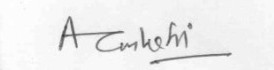 (Dr Anurag Agnihotri )(Dr Anurag Agnihotri )COLLEGE OF VOCATIONAL STUDIES()Internal Assessment Record for the Semester- III of academic session 2020-21			Group _________________AC-1Teacher’s NameTeacher’s NameCourseCoursePaper No.Paper No.Paper No.TitleTitleTitleTitleTitleTitleNo. of Lectures and Tutorials heldNo. of Lectures and Tutorials heldNo. of Lectures and Tutorials heldNo. of Lectures and Tutorials heldNo. of Lectures and Tutorials held                Dr. Sunil JaspaDr. Vibha  Lamba                Dr. Sunil JaspaDr. Vibha  LambaSMESMECOMPUTER CONCEPTS AND SOFTWARE PACKAGESCOMPUTER CONCEPTS AND SOFTWARE PACKAGESCOMPUTER CONCEPTS AND SOFTWARE PACKAGESCOMPUTER CONCEPTS AND SOFTWARE PACKAGESCOMPUTER CONCEPTS AND SOFTWARE PACKAGESCOMPUTER CONCEPTS AND SOFTWARE PACKAGES91919191Roll No.NameNameNo. of Lectures + Tutorials attendedNo. of Lectures + Tutorials attendedNo. of Lectures + Tutorials attendedNo. of Lectures + Tutorials attendedNo. of Lectures + Tutorials attendedNo. of Lectures + Tutorials attendedNo. of Lectures + Tutorials attendedNo. of Lectures + Tutorials attended%age ofLects. & Tuts. attendedAttend-anceAssign-ments10/5Class Test etc.10/5Total20/12Rounded off marksRounded off marksAug.Aug.Sept.Oct.Oct.Nov.Dec.Total%age ofLects. & Tuts. attendedAttend-anceAssign-ments10/5Class Test etc.10/5Total20/12Rounded off marksRounded off marks14142825252491%1010202K19/SME/1SMARTH SUNEJASMARTH SUNEJA1111211515045156.0409081717173KESHAV CHHATWALKESHAV CHHATWAL0909191515075054.9409081717174DIVIJ  GUPTADIVIJ  GUPTA1111211919065762.6309091818186ABDUL HANNAN KHANABDUL HANNAN KHANABABABABABABABABABABABABAB8SONIA SETHISONIA SETHI1111111414134953.8410091919199KARTIK  GARGKARTIK  GARG1010262222228087.91100919191911JAHANVI BALUJAJAHANVI BALUJA1414171414145964.83090918181812KUSHAGR CHATURVEDIKUSHAGR CHATURVEDI1111282525178189.01090817171714TUSHAR CHOUDHARYTUSHAR CHOUDHARY1010152020145964.83100919191915IDHIT PURIIDHIT PURI1414202121177279.12090817171717TANISHQ PAAWAN BALITANISHQ PAAWAN BALI0808020000011112.08090817171718VISHAL TEBATIAVISHAL TEBATIA0707150000002224.17070916161620ISHITA SHARMAISHITA SHARMA1010131616003942.85100818181822BHAVUK GARGBHAVUK GARG0909171414094953.84ABAB08080823SAKSHI  JAINSAKSHI  JAIN1414251717167279.12090918181824PRIYANSHU VERMAPRIYANSHU VERMA1313272020107076.92100919191925SHUBH BHATIASHUBH BHATIAABABABABABABABABABABABABAB26ADITI KAPOORADITI KAPOOR1414282020177986.81090918181827CHHAVI MADANCHHAVI MADAN0808101313053639.56080917171728KHUSHI KHANDELWALKHUSHI KHANDELWAL0707141818054448.35070916161631NIDHI KUMARINIDHI KUMARI1212211919156773.62090716161632RAGHAV GOYALRAGHAV GOYALABABABABABABABABABABABABAB34DEEPAK ARORADEEPAK ARORA0808242020146672.52090918181835SARTHAK SAKLANISARTHAK SAKLANI0909091414073942.85090716161636CHETANYA JAINCHETANYA JAIN0808081313063538.46080816161637DHRUV RATANDHRUV RATANABABABABABABABABABABABABAB40DHRUV JAINDHRUV JAINABABABABABABABABABABABABAB41ANJALI SINGHANJALI SINGH0808141515084549.45091019191944RUSHIL SUNEJARUSHIL SUNEJA0808181717085156.04080816161645ALINA BANOALINA BANO1313222020157076.92090918181846HARSH  ATRIHARSH  ATRI0707211515105358.24AB0404040448HARMEHAR SINGH BEVLIHARMEHAR SINGH BEVLI0808221919126167.03090817171751GURMEET  SINGHGURMEET  SINGH1010241515055459.34090817171752GOURAV BIDHURIGOURAV BIDHURI0707061111042830.76AB0707070754PRASHANT LOHMODPRASHANT LOHMOD1111161919034953.84090716161655SURYAKANT SINGHSURYAKANT SINGH1111241313136167.03090817171760MOHAMMAD TAUHEEDMOHAMMAD TAUHEED1111281919086673.62090817171761TARU  KATARIATARU  KATARIA0808271616166773.62090918181862ABHISHEK ROYABHISHEK ROY1111182020136268.13090817171763SIMRAN GANDHISIMRAN GANDHI1313282121167885.71090716161664MANIK RATAWALMANIK RATAWAL0707081313063437.36AB0505050565ISHIKA LOHIAISHIKA LOHIA1414282121167986.81070916161666NISHANT  YADAVNISHANT  YADAV1212161515024549.45050707121267MOHIT GAHLOTMOHIT GAHLOT1111040000001516.48060915151569SHIVAM KUMAR GUPTASHIVAM KUMAR GUPTA1111241919187279.12090817171770MOHD  UMARMOHD  UMAR1010242020106470.32090817171771HARISH  YADAVHARISH  YADAVABABABABABABABABABABABABAB72VISHAL GOLAVISHAL GOLA1212262222127279.12080715151573ANKITANKIT1111262020157279.12090918181876MOHAMMED REHMAN AHMEDMOHAMMED REHMAN AHMED1010142121095459.34090918181879NIKHIL TOMARNIKHIL TOMARABABAB AB      AB     ABABABABABABABAB80TUSHAR KUMARTUSHAR KUMAR1414282424238997.80101020202081ROHIT RATHIROHIT RATHI1313221818156874.72AB0808080882GOVIND CHOUDHARYGOVIND CHOUDHARYABABABABABABABAB07AB07070783ABHINAV RAVELLAABHINAV RAVELLAABABABABABABABAB0506111111AC-1Teacher’s NameTeacher’s NameCourseCoursePaper No.Paper No.Paper No.TitleTitleTitleTitleTitleTitleNo. of Lectures and Tutorials heldNo. of Lectures and Tutorials heldNo. of Lectures and Tutorials heldNo. of Lectures and Tutorials heldNo. of Lectures and Tutorials heldAnju DagarAnju DagarSMESME3.23.23.2Institutional Support to MSME’sInstitutional Support to MSME’sInstitutional Support to MSME’sInstitutional Support to MSME’sInstitutional Support to MSME’sInstitutional Support to MSME’s73737373Roll No.NameNameNo. of Lectures + Tutorials attendedNo. of Lectures + Tutorials attendedNo. of Lectures + Tutorials attendedNo. of Lectures + Tutorials attendedNo. of Lectures + Tutorials attendedNo. of Lectures + Tutorials attendedNo. of Lectures + Tutorials attendedNo. of Lectures + Tutorials attended%age ofLects. & Tuts. attendedPresentation.(5)Assign-ments(10)Class Test etc.(10)Total(25)Rounded off marksRounded off marksAug.(14)Aug.(14)Sept.(20)Oct(17)Oct(17)Nov.(22)Dec.----Total(73)%age ofLects. & Tuts. attendedPresentation.(5)Assign-ments(10)Class Test etc.(10)Total(25)Rounded off marksRounded off marks2K19/SME/1SMARTH SUNEJASMARTH SUNEJA1313171515186386.3598.522.523233KESHAV CHHATWALKESHAV CHHATWAL1111181717176386.34.58.582121214DIVIJ  GUPTADIVIJ  GUPTA1313171616186487.6748.58.52121216ABDUL HANNAN KHANABDUL HANNAN KHAN0000000000000000AbAbAbAbAbAb8SONIA SETHISONIA SETHI1313151616176183.564.59922.523239KARTIK  GARGKARTIK  GARG1414201717207197.264.59922.5232311JAHANVI BALUJAJAHANVI BALUJA1212191515196589.0458.5922.5232312KUSHAGR CHATURVEDIKUSHAGR CHATURVEDI1414201717186994.5248.58.521212114TUSHAR CHOUDHARYTUSHAR CHOUDHARY1111161616176082.1948.8.520.5212115IDHIT PURIIDHIT PURI1414201616207095.894.58.58.521.5222217TANISHQ PAAWAN BALITANISHQ PAAWAN BALI1010120505083547.9548719191918VISHAL TEBATIAVISHAL TEBATIA1212163343547.9548.5820.5212120ISHITA SHARMAISHITA SHARMA111114101094460.274.58.5821212122BHAVUK GARGBHAVUK GARG1212171616176284.934.578.520202023SAKSHI  JAINSAKSHI  JAIN1313201717186893.1558922222224PRIYANSHU VERMAPRIYANSHU VERMA1414201717176893.154.58.5922222225SHUBH BHATIASHUBH BHATIA0000000000000000AbAbAbAbAbAb26ADITI KAPOORADITI KAPOOR1313201717186893.154.58.58.521.5222227CHHAVI MADANCHHAVI MADAN1111151313135271.2348820202028KHUSHI KHANDELWALKHUSHI KHANDELWAL1212151616125575.344.57.58.520.5212131NIDHI KUMARINIDHI KUMARI1111161616226589.04598.522.5232332RAGHAV GOYALRAGHAV GOYAL0000000000000000AbAbAbAbAbAb34DEEPAK ARORADEEPAK ARORA1414201616217197.2648.5820.5212135SARTHAK SAKLANISARTHAK SAKLANI1313151414155778.084.58820.5212136CHETANYA JAINCHETANYA JAIN1111131515155473.9748820202037DHRUV RATANDHRUV RATAN0000000000000000AbAbAbAbAbAb40DHRUV JAINDHRUV JAIN0000000000000000AbAbAbAbAbAb41ANJALI SINGHANJALI SINGH1111151616175980.824.58921.5222244RUSHIL SUNEJARUSHIL SUNEJA1111151515175879.4548820202045ALINA BANOALINA BANO1212171717196589.044.59922.5232346HARSH  ATRIHARSH  ATRI101018161695372.60Ab8.5816.5171748HARMEHAR SINGH BEVLIHARMEHAR SINGH BEVLI1010151313175575.34487.519.5202051GURMEET  SINGHGURMEET  SINGH1212181414176183.564.58820.5212152GOURAV BIDHURIGOURAV BIDHURI1313110000002432.8837.5818.5191954PRASHANT LOHMODPRASHANT LOHMOD1212201212115575.3448.5820.5212155SURYAKANT SINGHSURYAKANT SINGH1212151212175676.714.58820.5212160MOHAMMAD TAUHEEDMOHAMMAD TAUHEED1414201515166589.044.58.5821212161TARU  KATARIATARU  KATARIA1212201616227095.894.58.5821212162ABHISHEK ROYABHISHEK ROY1414201616196994.524.598.522222263SIMRAN GANDHISIMRAN GANDHI1313201717227298.63598.522.5232364MANIK RATAWALMANIK RATAWAL1010141616165676.7148820202065ISHIKA LOHIAISHIKA LOHIA1414191717227298.6359.5923.5242466NISHANT  YADAVNISHANT  YADAV1414161111105169.864.59Ab13.5141467MOHIT GAHLOTMOHIT GAHLOT121260000102838.3538819191969SHIVAM KUMAR GUPTASHIVAM KUMAR GUPTA1414201717217298.634.58.5821212170MOHD  UMARMOHD  UMAR1212191717176589.044.58.58.521.5222271HARISH  YADAVHARISH  YADAV0000000000000000AbAbAbAbAbAb72VISHAL GOLAVISHAL GOLA1313201717207095.8948.58.521212173ANKITANKIT1313201515196791.784.59922.5232376MOHAMMED REHMAN AHMEDMOHAMMED REHMAN AHMED1414191616186791.78488.520.5212179NIKHIL TOMARNIKHIL TOMAR0000000000000000AbAbAbAbAbAb80TUSHAR KUMARTUSHAR KUMAR14142017172273100599.523.5242481ROHIT RATHIROHIT RATHI1313171616206690.4148.5820.5212183Abhinav RavellaAbhinav Ravella0909111212164865.75388191919AC-1Teacher’s NameTeacher’s NameCourseCoursePaper No.Paper No.Paper No.TitleTitleTitleTitleTitleTitleNo. of Lectures and Tutorials heldNo. of Lectures and Tutorials heldNo. of Lectures and Tutorials heldNo. of Lectures and Tutorials heldNo. of Lectures and Tutorials heldRAJ BAHADURRAJ BAHADURSMESME5.35.35.3FINANCIAL ACCOUNTINGFINANCIAL ACCOUNTINGFINANCIAL ACCOUNTINGFINANCIAL ACCOUNTINGFINANCIAL ACCOUNTINGFINANCIAL ACCOUNTINGLectures=70 + Tutorials=10Total=80Lectures=70 + Tutorials=10Total=80Lectures=70 + Tutorials=10Total=80Lectures=70 + Tutorials=10Total=80Roll No.NameNameNo. of Lectures + Tutorials attendedNo. of Lectures + Tutorials attendedNo. of Lectures + Tutorials attendedNo. of Lectures + Tutorials attendedNo. of Lectures + Tutorials attendedNo. of Lectures + Tutorials attendedNo. of Lectures + Tutorials attendedNo. of Lectures + Tutorials attended%age ofLects. & Tuts. attendedAttend-anceAssign-ments15Class Test etc.10Total25Rounded off marksRounded off marksAug.13Aug.13Sept.22Oct.24Oct.24Nov.21Dec.Total80%age ofLects. & Tuts. attendedAttend-anceAssign-ments15Class Test etc.10Total25Rounded off marksRounded off marks2Parth VermaParth Verma131315161634758.751392222226Nishit AroraNishit Arora44400081010919191911Aditya Aggarwal Aditya Aggarwal 6640001012.511819191913Yuvraj DuaYuvraj Dua0061717113442.512618181815Karan SharmaKaran Sharma7770092328.75141024242416Manas jainManas jain131317181895971.25151025252533Vineet SethiVineet Sethi9912131333746.2514923232334Maulika TaragiMaulika Taragi131319232310658.125151025252538RISHABHRISHABH1313171919136277.5131023232340Tushar YadavTushar Yadav1212182121146581.25151025252541Saad IslamuddinSaad Islamuddin6691121822.512820202046Shubhanshu KhandelwalShubhanshu Khandelwal1313212323147188.75151025252547Bhavay KhannaBhavay Khanna7711886324012921212158Adnaan HasanAdnaan Hasan1212122323156277.5151025252559Daksh DandonaDaksh Dandona1212202323167188.75151025252561Shubham sharma Shubham sharma 1111192323166986.25151025252563Ranju kumariRanju kumari1313222323167492.51510252525AC-1Teacher’s NameTeacher’s NameCourseCoursePaper No.Paper No.Paper No.TitleTitleTitleTitleTitleTitleNo. of Lectures and Tutorials heldNo. of Lectures and Tutorials heldNo. of Lectures and Tutorials heldNo. of Lectures and Tutorials heldNo. of Lectures and Tutorials heldBARKHA JAMWALBARKHA JAMWALSMESMECORPORATE LAWCORPORATE LAWCORPORATE LAWCORPORATE LAWCORPORATE LAWCORPORATE LAW72727272Roll No.NameNameNo. of Lectures + Tutorials attendedNo. of Lectures + Tutorials attendedNo. of Lectures + Tutorials attendedNo. of Lectures + Tutorials attendedNo. of Lectures + Tutorials attendedNo. of Lectures + Tutorials attendedNo. of Lectures + Tutorials attendedNo. of Lectures + Tutorials attended%age ofLects. & Tuts. attendedAttend-ance5/2Assign-ment(20)Assignment Viva
(5)Total25Rounded off marksRounded off marksAug.
16Aug.
16Sept.
20Oct.
18Oct.
18Nov.
18Dec.Total
72%age ofLects. & Tuts. attendedAttend-ance5/2Assign-ment(20)Assignment Viva
(5)Total25Rounded off marksRounded off marks8Harshvardhan Thawani Harshvardhan Thawani 00151414103954.219524242414Gauranshi jain Gauranshi jain 14141699145373.620525252522Akshay MalhotraAkshay Malhotra991188103852.818523232326Samarth KapoorSamarth Kapoor1212111010124562.517420212127Prachika GuptaPrachika Gupta1515161010165779.217420212135Anmoldeep SinghAnmoldeep Singh12121066103852.818523232342Harsh Vardhan YadavHarsh Vardhan Yadav0000000016420202045Palak ChhatwalPalak Chhatwal1515191616186894.420525252548Vanshika AgarwalVanshika Agarwal1515169914547520525252550Samarth NagpalSamarth Nagpal1515121010135069.418523232351Prateek SachdevaPrateek Sachdeva1515201111166286.120525252552Amisha chopraAmisha chopra1515191414176590.319524242453Isha SharmaIsha Sharma1515191515176691.719524242462Utkarsh rawatUtkarsh rawat14141777135170.817420212165Nitish AmbawataNitish Ambawata4480021622.217420212168Sanath TuduSanath Tudu1414151313155779.219424242473Lokesh kumarLokesh kumar15151399135069.417420212177RajatRajat1515181515176590.317522222280Utkarsh GautamUtkarsh Gautam1414191515176590.317522222281Ankit sauliyalAnkit sauliyal1313201616176691.717420212182Hritik Nagar Hritik Nagar 4462241622.217522222283Aryamaan kainAryamaan kain1515171212155981.917420212186PradeepPradeep8877783041.717420212187Gauri SinghGauri Singh1515201515176793.118523232388Abhishek meenaAbhishek meena1414161111145576.4164202020NAMES NOT MENTIONED IN THE LISTNAMES NOT MENTIONED IN THE LIST67VISHAL LOHIAVISHAL LOHIA99108853244.417420212170PUSHPANSHU SHARMAPUSHPANSHU SHARMA1414191515176590.317420212178KUNAL SAROJKUNAL SAROJ1515181414166387.517420212171TUSHAR BIDHURITUSHAR BIDHURI6680001419.4174202020AC-1Teacher’s NameTeacher’s NameCourseCoursePaper No.Paper No.Paper No.TitleTitleTitleTitleTitleTitleNo. of Lectures and Tutorials heldNo. of Lectures and Tutorials heldNo. of Lectures and Tutorials heldNo. of Lectures and Tutorials heldNo. of Lectures and Tutorials heldMs. Nupur BhatiDr. Vibha LambaDr. Sunil JaspaMr. Deepak VermaMs. Nupur BhatiDr. Vibha LambaDr. Sunil JaspaMr. Deepak VermaTOURISM-SEC-ATOURISM-SEC-ACOMPUTER CONCEPTS AND SOFTWARE PACKAGESCOMPUTER CONCEPTS AND SOFTWARE PACKAGESCOMPUTER CONCEPTS AND SOFTWARE PACKAGESCOMPUTER CONCEPTS AND SOFTWARE PACKAGESCOMPUTER CONCEPTS AND SOFTWARE PACKAGESCOMPUTER CONCEPTS AND SOFTWARE PACKAGESRoll No.NameNameNo. of Lectures + Tutorials attendedNo. of Lectures + Tutorials attendedNo. of Lectures + Tutorials attendedNo. of Lectures + Tutorials attendedNo. of Lectures + Tutorials attendedNo. of Lectures + Tutorials attendedNo. of Lectures + Tutorials attendedNo. of Lectures + Tutorials attended%age ofLects. & Tuts. attendedAttend-ance5/2Assign-ments10/5Class Test etc.10/5Total25/12Rounded off marksRounded off marksAug.11Aug.11Sept.23Oct.28Oct.28Nov.24Dec.Total 86%age ofLects. & Tuts. attendedAttend-ance5/2Assign-ments10/5Class Test etc.10/5Total25/12Rounded off marksRounded off marks2K19/TM/1VIDHI AWASTHIVIDHI AWASTHI9991717742182ABHISHEK  TULSANIABHISHEK  TULSANI99141616544193TANISH SETHITANISH SETHI991211111042185MUKESH BORAMUKESH BORA88121313437177MADHUR GUSAINMADHUR GUSAIN88121313336188SHALINI KUMARISHALINI KUMARI9919252516691910AMREEN KAURAMREEN KAUR99911114331911SAMEER SAIFISAMEER SAIFI101017232316662012KASHVI KAPOORKASHVI KAPOOR7719222211592013RADHIYAA MALHOTRARADHIYAA MALHOTRA441112123301914HEMA MORYAHEMA MORYA7715171713521815GAURAV SINGHGAURAV SINGH8814121214481916ANJELIKA BORAHANJELIKA BORAH661016165371617KASHISH GOYALKASHISH GOYAL8820232320712019SHUBHI PANDEYSHUBHI PANDEY9912161610471621KRISHNA  KAPOORKRISHNA  KAPOOR991111113341722AMAN GURJARAMAN GURJAR555661171223MAYANK NAGARMAYANK NAGAR991210103341626SANYA SHARMASANYA SHARMA10101214143391227VARDAAN BHARDWAJVARDAAN BHARDWAJ9913171718571928CHARU TIWARICHARU TIWARI991513138451829RITIK SACHDEVARITIK SACHDEVA99111212234Ab30KAVYA SINGHKAVYA SINGH991111113341831ANJALIANJALI9919222217671632SHUBHAM VERMASHUBHAM VERMA9916181820631735DIVYANSHU PANDEYDIVYANSHU PANDEY55477016Ab37MANISHA CHAKRABORTYMANISHA CHAKRABORTY9917181813571838JATIN  JORASHIYAJATIN  JORASHIYA101016191913581840YASHIKA KAUSHIKYASHIKA KAUSHIK991210103341941KHUSHBOOKHUSHBOO661010100261943RITIKA  MATLANIRITIKA  MATLANI10101917172481744SHEETALSHEETAL7715993341745MANIKA BATRAMANIKA BATRA10101418185471846KASHISH KHANNAKASHISH KHANNA10101313134401947PRACHI GUPTAPRACHI GUPTA10101116165421849VILASHVILASH667881221750VISHUMITAVISHUMITA8811121210411951TUSHAR ARORATUSHAR ARORA66488119Ab54SHAGUN CHAUHANSHAGUN CHAUHAN1111161414344Ab55TANYA JAINTANYA JAIN99171111542Ab56SHRUTI DOBRIYALSHRUTI DOBRIYAL11111918188561957TANYA NAYYARTANYA NAYYAR11112013133471960AKSHITA  BHAGATAKSHITA  BHAGAT111120232314682061AMANAMAN111120232323772063SHARUL GOYALSHARUL GOYAL663990181764SANYA KAPOORSANYA KAPOOR1010810102301765PAYAL MEHTAPAYAL MEHTA101010111133415AC-1Teacher’s NameTeacher’s NameCourseCoursePaper No.Paper No.Paper No.TitleTitleTitleTitleTitleTitleNo. of Lectures and Tutorials heldNo. of Lectures and Tutorials heldNo. of Lectures and Tutorials heldNo. of Lectures and Tutorials heldNo. of Lectures and Tutorials heldNUPUR BHATINUPUR BHATITOURISM-SEC-BTOURISM-SEC-BCOMPUTER CONCEPTS AND SOFTWARE PACKAGESCOMPUTER CONCEPTS AND SOFTWARE PACKAGESCOMPUTER CONCEPTS AND SOFTWARE PACKAGESCOMPUTER CONCEPTS AND SOFTWARE PACKAGESCOMPUTER CONCEPTS AND SOFTWARE PACKAGESCOMPUTER CONCEPTS AND SOFTWARE PACKAGESRoll No.NameNameNo. of Lectures + Tutorials attendedNo. of Lectures + Tutorials attendedNo. of Lectures + Tutorials attendedNo. of Lectures + Tutorials attendedNo. of Lectures + Tutorials attendedNo. of Lectures + Tutorials attendedNo. of Lectures + Tutorials attendedNo. of Lectures + Tutorials attended%age ofLects. & Tuts. attendedAttend-ance5/2Assign-ments10/5Class Test etc.10/5Total20Rounded off marksRounded off marksAug10Aug10Sept.18Oct.22Oct.22Nov.22Dec.Total72%age ofLects. & Tuts. attendedAttend-ance5/2Assign-ments10/5Class Test etc.10/5Total20Rounded off marksRounded off marks2K19/TM/66RISHIKA  GIRDHARRISHIKA  GIRDHAR0000000AB67MEHAK  AGGARWALMEHAK  AGGARWAL448002141769KM SATYA MAURYAKM SATYA MAURYA10101822229591870MUKESH SOLANKIMUKESH SOLANKI10101822229591771ANJALI KUMARIANJALI KUMARI10101818182481873SHAHEENSHAHEEN101018002301874SNEHLATA KUMARISNEHLATA KUMARI0000000AB75ZUBAIR MUNEERZUBAIR MUNEER0000000AB76ANSH JAINANSH JAIN10101610104401777TAMANNA PATROTAMANNA PATRO0000000AB78BHAVYA  KAPOORBHAVYA  KAPOOR000000AB79SHAHMIR KHANSHAHMIR KHAN101018772371080SHIVANISHIVANI101018994411881MOHINI SHARMAMOHINI SHARMA10101819193501684SOMANSH MALIKSOMANSH MALIK101018004321085MOHAMMAD ARHAMMOHAMMAD ARHAM0000000AB86ABHISHEK KAPOORABHISHEK KAPOOR10101822229592088ANANTANANT10101818188541789DIKSHADIKSHA101018003311890CHIRAG CHOUDHARYCHIRAG CHOUDHARY2200002AB91MOHIT SINGH TANWALMOHIT SINGH TANWAL0000000AB92RISHABH CHAURASIYARISHABH CHAURASIYA0000000AB93APOORV KERKETTAAPOORV KERKETTA101018161610542094YASHANK KALIAYASHANK KALIA00000001095NEHANEHA10103000131096MANDEEP  CHAUHANMANDEEP  CHAUHAN10101811114431797MANISHAMANISHA101018001291798TOJIM  CHAKMATOJIM  CHAKMA101018777421699AMRITPAL SINGHAMRITPAL SINGH1010184413310100RISHIP  PALAWATRISHIP  PALAWAT101018141424419101RAJA CHAUDHARYRAJA CHAUDHARY0000000AB102ISHA LOHIAISHA LOHIA101018222255519103SHIVAM LOHMODSHIVAM LOHMOD10101800028104ISHIKA SHERSIAISHIKA SHERSIA101018232355616105MANSI BIALAMANSI BIALA0000000AB107ADITYA SINGHADITYA SINGH1010180063410108Abhishek BhardwajAbhishek Bhardwaj101018181875317109Ayush SachdevaAyush Sachdeva10101833031AB110TENZING  LOSAL LACHUNGPATENZING  LOSAL LACHUNGPA1010186633716111ABHISHEK RAJABHISHEK RAJ101018222255519112TINKU AKHARIYATINKU AKHARIYA101016161654716113SAHIL SANDHUSAHIL SANDHU0000000AB114PRANJAL SAINIPRANJAL SAINI101016111103717115NEHA LUNIEANEHA LUNIEA101017121284710116AYUSH KAILAAYUSH KAILA101012181864618117ATHIRA PONNANATHIRA PONNAN1010149903316118ANIKET PATRAANIKET PATRA1010184423418119AYUSH DHARAYUSH DHAR101048822414120SHONYO RAGUISHONYO RAGUI101086602416121KIRTI BHALLAKIRTI BHALLA1010182222106020122KANISHKA  LOHIAKANISHKA  LOHIA0000000AB123RAJAT  YADAVRAJAT  YADAV000000010124JASMINE YADAVJASMINE YADAV0000000AB125VARUN YADAVVARUN YADAV0000000AB126MOHAMMED SHIFIN TMOHAMMED SHIFIN T44844016AB127VINEET  LOHIAVINEET  LOHIA0000000AB129ABHINAV TANWARABHINAV TANWAR0000000AB130TARSHDEEP SINGHTARSHDEEP SINGH0000000AB131PANKAJ NAGARPANKAJ NAGAR222001510132HARSH CHOUDHARYHARSH CHOUDHARY0000000AB133VISHAL  TANWARVISHAL  TANWAR0000000AB134RISHABH BHALLARISHABH BHALLA0000000AB135KRISHAN  KUMARKRISHAN  KUMAR1010180033116136BAMANG PUPUBAMANG PUPU0000000AB137VISHAL YADAVVISHAL YADAV0000000AB138KIRTI  SINGHKIRTI  SINGH101018202085620139Karmanjot  Singh BhasinKarmanjot  Singh Bhasin101018151514417140HARSH BHAGATHARSH BHAGAT000000015141ASHWANIASHWANI111002410142RAHUL  GOUDRAHUL  GOUD1010182222116119143LOBSANG  WANGCHULOBSANG  WANGCHU10101299536ABRoll No.Name
RUCHI SHARMANo. of Lectures + Tutorials attendedNo. of Lectures + Tutorials attendedNo. of Lectures + Tutorials attendedNo. of Lectures + Tutorials attendedNo. of Lectures + Tutorials attendedNo. of Lectures + Tutorials attended%age ofAttend-Assign-ment - 1Assignment - 2TotalRounded off marksRoll No.Name
RUCHI SHARMANo. of Lectures + Tutorials attendedNo. of Lectures + Tutorials attendedNo. of Lectures + Tutorials attendedNo. of Lectures + Tutorials attendedNo. of Lectures + Tutorials attendedNo. of Lectures + Tutorials attendedLects. & Tuts. attendedance12.512.525Rounded off marksAug.Sept.Oct.Nov.TotalRounded off marks18212118783Rida Noor Shamsi18181655773.0711.512.5244Shreya Arora111663342.36Tanishq Verma         8         8    10.25     11.5             9.5         217Piyush Joshi8810.2511.59.52122Shrey Sharma 171453646.15121226Ishika 18211976583.3311.511.52332Ishika sharma 9112025.6410.510.52136Kajal singh18201876380.7610.510.52138Yukta Nagpal161620.5146Nupur Dangra991823.0711.510.52247Harish chandila 53Nivedita18211876482.0510.510.5212K18/TOU/55KETAN SALUJA445.12121256Sneha Barua1619144962.8210.59.52063Parthivi Soni 1817114658.9710.510.52166Gaurav Arora11202196178.211.511.52368Falguni Bajaj18161345165.3811.511.52370Sarthak Gautam1713994861.53111186Imran ali khan1613124152.5611.510.52288Palak Singla182120127191.0211.511.52389Fasih ur rehman khan1192025.6490Seeza18171545469.2311.512.52497Vatsal Aggarwal 182121187810011.512.524104Saurabh vaish17181325064.111.511.523105Yuden Bhotia731012.821212108Bhumika Vashisht181711125874.3510.510.521120Vaishnavi Verma15111484861.5312.512.525121Sagar Shivhare182119187697.4311.512.524122Priyasha1792633.33127Shekhar Tanwar10201885671.7910.510.521135ERIC JOHN TIRKEY 14142835.899.58.518136Akshit yadav181611125773.0711.511.523138Neha kushwah18202056380.7611.510.522140Neeraj Jangra151519.231010141Manish171721.79144Aditya Kumar1471523848.7110.510.521148Imtiyaz ali khan149Satyam Singh Quiriyal18171996380.7610.510.521AC-1Teacher’s NameTeacher’s NameCourseCoursePaper No.Paper No.Paper No.TitleTitleTitleTitleTitleTitleNEETI HOODANEETI HOODAMMRB-SEC-AMMRB-SEC-A5.15.15.1LEGAL ASPECTS OF MARKETINGLEGAL ASPECTS OF MARKETINGLEGAL ASPECTS OF MARKETINGLEGAL ASPECTS OF MARKETINGLEGAL ASPECTS OF MARKETINGLEGAL ASPECTS OF MARKETINGTotal no of lecs and Tuts= 12+21+21+21=75Total no of lecs and Tuts= 12+21+21+21=75Total no of lecs and Tuts= 12+21+21+21=75Total no of lecs and Tuts= 12+21+21+21=75Roll No.NameNameNo. of Lectures + Tutorials attendedNo. of Lectures + Tutorials attendedNo. of Lectures + Tutorials attendedNo. of Lectures + Tutorials attendedNo. of Lectures + Tutorials attendedNo. of Lectures + Tutorials attendedNo. of Lectures + Tutorials attendedNo. of Lectures + Tutorials attended%age ofLects. & Tuts. attendedAttend-anceAssign-mentsClass Test etc.Total25Aug.Aug.Sept.Oct.Oct.Nov.Total%age ofLects. & Tuts. attendedAttend-anceAssign-mentsClass Test etc.Total252K18/RB/01MUSKAN TEHRIMUSKAN TEHRI12122121212175100-1510252K18/RB/02SUSHANT NASSASUSHANT NASSA1111202121217397.34-1510252K18/RB/03AARJAV JAINAARJAV JAIN0404082121215472-1010202K18/RB/04NITISH GUPTANITISH GUPTA12122121212175100-1510252K18/RB/06SHIVAM MALHOTRASHIVAM MALHOTRA0505072121215472-1408222K18/RB/07VEDI TRIPATHIVEDI TRIPATHI12122121212175100-1510252K18/RB/08ARYAN VIJARYAN VIJ12122121212175100-1510252K18/RB/11VIVEK SAGAR VIVEK SAGAR 12122121212175100-1510252K18/RB/12MANAV ASWANIMANAV ASWANI0404152121216181.34-1407212K18/RB/14HRRITHIK BATRAHRRITHIK BATRA12122121212175100-1510252K18/RB/16ANJALI RAJORAANJALI RAJORA0303072121215269.34-1209212K18/RB/17SUNIL JEET SAROJSUNIL JEET SAROJ1212202121217498.66-1510252K18/RB/18KHUSHI ASNANIKHUSHI ASNANI0404072121215370.66-1208202K18/RB/19PARTH GOELPARTH GOEL0404162121216282.66-1509242K18/RB/20VARAD AGARWALVARAD AGARWAL0505162121216384-1509242K18/RB/21SIVANT MAHAJANSIVANT MAHAJAN12122121212175100-1510252K18/RB/22MEHAK SEMBHYMEHAK SEMBHY12122121212175100-1510252K18/RB/23MADHO SINGH BISHTMADHO SINGH BISHT12122121212175100-1510252K18/RB/26RACHIT GULATIRACHIT GULATI12122121212175100-1510252K18/RB/27ABHISHEK AHLUWALIAABHISHEK AHLUWALIA12122121212175100-1510252K18/RB/28TISHA MADAANTISHA MADAAN12122121212175100-1510252K18/RB/30ARJUN BANGAARJUN BANGA0808162121216688-1510252K18/RB/31NIRANJAN DEV SINGHNIRANJAN DEV SINGH1111212121217498.66-1510252K18/RB/35DHURV SHARMADHURV SHARMA1010202121217297.29-1510252K18/RB/36ANUSHKA JAINANUSHKA JAIN12122121212175100-1510252K18/RB/37ROHAN YADAVROHAN YADAV1111192121217297.29-1510252K18/RB/38VISHAL TANWARVISHAL TANWAR12122121212175100-1510252K18/RB/41RISHAL DHINGRARISHAL DHINGRA0404082121215472-1207192K18/RB/42AKASH DASAKASH DAS12122121212175100-1510252K18/RB/43VANSHAJ GAURIVANSHAJ GAURI12122121212175100-1510252K18/RB/44DIVASHA S CHAUHANDIVASHA S CHAUHAN12122121212175100-1510252K18/RB/45SAMANYU SETHI SAMANYU SETHI 12122121212175100-1510252K18/RB/47MUSKAN BAJAJ MUSKAN BAJAJ 12122121212175100-1510252K18/RB/51MUSKAN AGARWALMUSKAN AGARWAL12122121212175100-1510252K18/RB/52GOURAV SINGHALGOURAV SINGHAL12122121212175100-1510252K18/RB/56RAGHAV MANGALRAGHAV MANGAL12122121212175100-1510252K18/RB/57PARAMJEET SINGHPARAMJEET SINGH0606162121216485.33-1510252K18/RB/58PARISHKA BENJARIPARISHKA BENJARI12122121212175100-1510252K18/RB/60AMAN SINGHALAMAN SINGHAL12122121212175100-1510252K18/RB/61MUSKAN SABHARWALMUSKAN SABHARWAL12122121212175100-1510252K18/RB/63MD. KAIF KHANMD. KAIF KHAN0505161919195978.66-101020AC-1Teacher’s NameTeacher’s NameCourseCoursePaper No.Paper No.Paper No.TitleTitleTitleTitleTitleTitleNo. of Lectures and Tutorials heldNo. of Lectures and Tutorials heldNo. of Lectures and Tutorials heldNo. of Lectures and Tutorials heldNo. of Lectures and Tutorials held            SUNEEL KUMAR            SUNEEL KUMARMMRB-SEC-BMMRB-SEC-B                  Legal Aspects of Marketing                  Legal Aspects of Marketing                  Legal Aspects of Marketing                  Legal Aspects of Marketing                  Legal Aspects of Marketing                  Legal Aspects of MarketingRoll No.NameNameNo. of Lectures + Tutorials attendedNo. of Lectures + Tutorials attendedNo. of Lectures + Tutorials attendedNo. of Lectures + Tutorials attendedNo. of Lectures + Tutorials attendedNo. of Lectures + Tutorials attendedNo. of Lectures + Tutorials attendedNo. of Lectures + Tutorials attended%age ofLects. & Tuts. attendedAttend-ance5/2Assign-ments(25)1+1=2Class Test etc.10/5Total25Rounded off marksRounded off marksAug.(18)Aug.(18)Sept.(21)Oct.(19)Oct.(19)Nov.(24)Dec.Total (82)%age ofLects. & Tuts. attendedAttend-ance5/2Assign-ments(25)1+1=2Class Test etc.10/5Total25Rounded off marksRounded off marks2K18/RB/68MONU SAHMONU SAH1616211313156579.27232323232K18/RB/71MAHESH KUMARMAHESH KUMAR1212181616166275.61222222222K18/RB/73JUNEDJUNED1414170606003745.12222222222K18/RB/75MUKUL SINGHMUKUL SINGH1313130303002935.36222222222K18/RB/76AJAY YADAVAJAY YADAV1212151313084858.54222222222K18/RB/78VAIBHAV KUMARVAIBHAV KUMAR1414211717176984.15232323232K18/RB/79SUMIT BAIRAGISUMIT BAIRAGI0000000000000000000000002K18/RB/80LALIT BHARDWAJLALIT BHARDWAJ1414171212054858.54222222222K18/RB/81NIKHIL CHOUDHARYNIKHIL CHOUDHARY1212090303083239.02222222222K18/RB/82AARJAV JAINAARJAV JAIN1616201414136376.83232323232K18/RB/88JIMMY CHAWLAJIMMY CHAWLA1515171313105567.07222222222K18/RB/89BHAVYA GUPTABHAVYA GUPTA1717181111034959.76222222222K18/RB/92VAIBHAV TOMARVAIBHAV TOMAR1818201313146579.27232323232K18/RB/94KUNAL SINGHKUNAL SINGH1414161111054656.10222222222K18/RB/95LAKSHAY SACHDEVALAKSHAY SACHDEVA1515171212166073.17232323232K18/RB/96MANISH KUMARMANISH KUMAR1515161414186376.83222222222K18/RB/97TARUNATARUNA1515181212075263.41222222222K18/RB/98ABHAY PRATAP SINGH YADAVABHAY PRATAP SINGH YADAV1212150505003239.02222222222K18/RB/99GORAV SINGHGORAV SINGH1515191313136073.17232323232K18/RB/100GAURAV GUPTAGAURAV GUPTA1717211616156984.15232323232K18/RB/101MUSHARRAF PARWAIZMUSHARRAF PARWAIZ0000000101000101.22141414142K18/RB/102SAKSHI SINGHSAKSHI SINGH1515170606074554.88222222222K18/RB/103ABHISHEK KUMARABHISHEK KUMAR1414191616146376.83222222222K18/RB/105SUGANDH KATARIASUGANDH KATARIA1313161010003947.56222222222K18/RB/107PARAS SHARMAPARAS SHARMA1111190303033643.90222222222K18/RB/108VINAY HANSVINAY HANS0000000000000000202020202K18/RB/109SHIVAM SHARMASHIVAM SHARMA1515191515085769.51232323232K18/RB/110KANIKA AHUJAKANIKA AHUJA1313191010004251.22222222222K18/RB/112MOHD. FAHED QURESHIMOHD. FAHED QURESHI0000000000000000000000002K18/RB/113PANKHILA AHUJAPANKHILA AHUJA1414150404003340.24222222222K18/RB/114SHIVANI GUPTASHIVANI GUPTA1313170404074150.00222222222K18/RB/115KHYATI AGGARWALKHYATI AGGARWAL1313211717065769.51232323232K18/RB/116AKSHIT BHATIAAKSHIT BHATIA1414140606003441.46222222222K18/RB/117NAMAN CHHABRIANAMAN CHHABRIA0000000000020202.43222222222K18/RB/118VIKHYAT GANDHIVIKHYAT GANDHI1414161414044858.54222222222K18/RB/119KUSH ARORAKUSH ARORA1616211717146882.93232323232K18/RB/120RONAV VERMARONAV VERMA1414191010075060.98222222222K18/RB/121BHAVESH RAWABHAVESH RAWA1313170606023846.34222222222K18/RB/122VISHAL KUMAR JHAVISHAL KUMAR JHA1414181515045162.20222222222K18/RB/123KARTIKAY BESOYAKARTIKAY BESOYA1010140404033137.80222222222K18/RB/124BHARAT PIRSHALIBHARAT PIRSHALI1313161212095060.98222222222K18/RB/125HIMANSHU RASWALHIMANSHU RASWAL1111140606033441.46141414142K18/RB/127SARANG AWANASARANG AWANA0000000000000000202020202K18/RB/128AKSHAY WADHWAAKSHAY WADHWA1313191313044959.76222222222K18/RB/129KIRTI GUPTAKIRTI GUPTA1616181717085971.95141414142K18/RB/130TANYA SHARMATANYA SHARMA1111140909064048.78222222222K18/RB/131ANITA BEHERAANITA BEHERA1111150606004251.22212121212K18/RB/132UMANG SAINIUMANG SAINI1515171313125769.51222222222K18/RB/133KAJAL SINGHKAJAL SINGH1010011515032935.37212121212K18/RB/134RIYANSHARIYANSHA1414190606094858.54222222222K18/RB/135GURSAMAR SINGHGURSAMAR SINGH1212151616095263.41222222222K18/RB/136CHARU CHANDRACHARU CHANDRA1616191212075465.85222222222K18/RB/137YASHANK CHADELIYAYASHANK CHADELIYA1111161212054453.66222222222K18/RB/138SHAIBER ALVISHAIBER ALVI0808090000001720.73     141414142K18/RB/139DEEPAKDEEPAK0000000000020202.44202020202K18/RB/140KASHISHKASHISH1212161313034453.66222222222K18/RB/142VIDYAPATI YADAVVIDYAPATI YADAV1515120404013239.02222222222K18/RB/144AKASH THAPAAKASH THAPA1212141717095263.4122222222                145DISHA SETHIDISHA SETHI0000000303  071012.2016161616AC-1Teacher’s NameTeacher’s NameCourseCourseCoursePaper No.Paper No.Paper No.TitleTitleTitleTitleNo. of Lectures and Tutorials heldNo. of Lectures and Tutorials heldNo. of Lectures and Tutorials heldNo. of Lectures and Tutorials heldSHILPA GARGSHILPA GARGMMRB SEC-BMMRB SEC-BMMRB SEC-BRURAL MARKETINGRURAL MARKETINGRURAL MARKETINGRURAL MARKETING46464646SHILPA GARGSHILPA GARGMMRB SEC-BMMRB SEC-BMMRB SEC-BRURAL MARKETINGRURAL MARKETINGRURAL MARKETINGRURAL MARKETING46464646SHILPA GARGSHILPA GARGMMRB SEC-BMMRB SEC-BMMRB SEC-BRURAL MARKETINGRURAL MARKETINGRURAL MARKETINGRURAL MARKETING46464646Roll No.NameNo. of Lectures + Tutorials attendedNo. of Lectures + Tutorials attendedNo. of Lectures + Tutorials attendedNo. of Lectures + Tutorials attendedNo. of Lectures + Tutorials attendedNo. of Lectures + Tutorials attendedNo. of Lectures + Tutorials attendedNo. of Lectures + Tutorials attended%age of Lects. & Tuts. AttendedAttendanceAssign-mentsClass Test etc.Assignment Total (25)Rounded off marksAug + Sep.Aug + Sep.Oct.Oct.Nov.Dec.Dec.Total%age of Lects. & Tuts. AttendedAttendanceAssign-mentsClass Test etc.Assignment Total (25)Rounded off marks251212946 2K18/RB/68MONU SAH25121234086.96%252K18/RB/71MAHESH KUMAR23121294495.65%252K18/RB/73JUNED236633269.57%252K18/RB/75MUKUL SINGH000000.00%222K18/RB/76AJAY YADAV18111173678.26%142K18/RB/78VAIBHAV KUMAR20121284086.96%162K18/RB/79SUMIT BAIRAGI000000.00%02K18/RB/80LALIT BHARDWAJ197743065.22%252K18/RB/81NIKHIL CHOUDHARY115531941.30%252K18/RB/82AARJAV JAIN239963882.61%252K18/RB/88JIMMY CHAWLA24121233984.78%252K18/RB/89BHAVYA GUPTA248863882.61%242K18/RB/92VAIBHAV TOMAR23101074086.96%252K18/RB/94KUNAL SINGH75541634.78%232K18/RB/95LAKSHAY SACHDEVA24111174291.30%252K18/RB/96MANISH KUMAR24101094393.48%252K18/RB/97TARUNA22101043678.26%172K18/RB/98ABHAY PRATAP SINGH YADAV93301226.09%212K18/RB/99GORAV SINGH209983780.43%232K18/RB/100GAURAV GUPTA251212946100.00%252K18/RB/101MUSHARRAF PARWAIL3330613.04%182K18/RB/102SAKSHI SINGH23101074086.96%252K18/RB/103ABHISHEK KUMAR20101073780.43%232K18/RB/105SUGANDH KATARIA20111113269.57%242K18/RB/107PARAS SHARMA113301430.43%232K18/RB/108VINAY HANS000000.00%252K18/RB/109SHIVAM SHARMA25121234086.96%242K18/RB/110KANIKA AHUJA21121203371.74%252K18/RB/112MOHD. FAHED QURESHI000000.00%02K18/RB/113PANKHILA AHUJA4110510.87%242K18/RB/114SHIVANI GUPTA136612043.48%222K18/RB/115KHYATI AGGARWAL24121254189.13%252K18/RB/116AKSHIT BHATIA84401226.09%222K18/RB/117NAMAN CHHABRIA000112.17%202K18/RB/118VIKHYAT GANDHI18111153473.91%252K18/RB/119KUSH ARORA24121274393.48%252K18/RB/120RONAV VERMA22101043678.26%222K18/RB/121BHAVESH RAWA185512452.17%252K18/RB/122VISHAL KUMAR JHA24111143984.78%252K18/RB/123KARTIKAY BESOYA114411634.78%252K18/RB/124BHARAT PIRSHALI144411941.30%182K18/RB/125HIMANSHU RASWAL18121253576.09%132K18/RB/127SARANG AWANA000000.00%72K18/RB/128AKSHAY WADHWA207743167.39%252K18/RB/129KIRTI GUPTA25111144086.96%202K18/RB/130TANYA SHARMA113321634.78%242K18/RB/131ANITA BEHERA199902860.87%182K18/RB/132UMANG SAINI20121223473.91%222K18/RB/133KAJAL SINGH19921226.09%252K18/RB/134RIYANSHA194462963.04%252K18/RB/135GURSAMAR SINGH24111174291.30%252K18/RB/136CHARU CHANDRA225512860.87%222K18/RB/137YASHANK CHADELIYA16101073371.74%252K18/RB/138SHAIBER ALVI000000.00%02K18/RB/139DEEPAK200136.52%172K18/RB/140KASHISH16101012758.70%252K18/RB/142VIDYAPATI YADAV150001532.61%192K18/RB/144AKASH THAPA23101053882.61%252K18/RB/145DISHA SETHI011012.17%25AC-1Teacher’s NameTeacher’s NameCourseCoursePaper No.Paper No.Paper No.TitleTitleTitleTitleTitleTitleNo. of Lectures and Tutorials heldNo. of Lectures and Tutorials heldNo. of Lectures and Tutorials heldNo. of Lectures and Tutorials heldNo. of Lectures and Tutorials heldMs. NEERJA ARYA  RAJ BAHADURMs. NEERJA ARYA  RAJ BAHADURMMMM5.35.35.3FINANCIAL ACCOUNTINGFINANCIAL ACCOUNTINGFINANCIAL ACCOUNTINGFINANCIAL ACCOUNTINGFINANCIAL ACCOUNTINGFINANCIAL ACCOUNTINGLecture+Tute=80Lecture+Tute=80Lecture+Tute=80Lecture+Tute=80Roll No.NameNameNo. of Lectures + Tutorials attendedNo. of Lectures + Tutorials attendedNo. of Lectures + Tutorials attendedNo. of Lectures + Tutorials attendedNo. of Lectures + Tutorials attendedNo. of Lectures + Tutorials attendedNo. of Lectures + Tutorials attendedNo. of Lectures + Tutorials attended%age ofLects. & Tuts. attendedAttend-anceAssign-ments15Class Test etc.10Total25Rounded off marksRounded off marksAug.15Aug.15Sept.22Oct.24Oct.24Nov.19Dec.Total80%age ofLects. & Tuts. attendedAttend-anceAssign-ments15Class Test etc.10Total25Rounded off marksRounded off marks1Sanyam jindal Sanyam jindal 101091010332401192020202Kanisk satiKanisk sati99151212440501292121215Lakshya ChaudharyLakshya Chaudhary10101218181252651392222226Navya SharmaNavya Sharma55152121165771.25131023232320Vanshika SoralVanshika Soral12128884324011819191921Preyrit AroraPreyrit Arora1212181919156480141024242424Kartik mittalKartik mittal10107141403138.75111021212125Nandini KumarNandini Kumar101012660283511819191926Nayan AgarwalNayan Agarwal131320181845568.75151025252535Varun nayyarVarun nayyar131312161604151.2513922222239Chirag ChhabraChirag Chhabra1212201515105771.2514923232344Shahwez hasanShahwez hasan33000033.7510919191945Tarun KawatraTarun Kawatra1515212424177796.25151025252546Vishesh DuaVishesh Dua1313192323167188.7512921212149Harsh HarshanaHarsh Harshana558774243011819191962Harsh kumar Harsh kumar 0015171794151.2511819191970Akankchha KanojiaAkankchha Kanojia1313181919136378.75121022222272Jay singhJay singh1114171753746.2512921212174Utkarsh yadavUtkarsh yadav991314148445510919191976Vijendra Pal SinghVijendra Pal Singh771513139445514923232379Vipin KanojiaVipin Kanojia553101052328.75159242424AC-1Teacher’s NameTeacher’s NameCourseCoursePaper No.Paper No.Paper No.TitleTitleTitleTitleTitleTitleNo. of Lectures and Tutorials heldNo. of Lectures and Tutorials heldNo. of Lectures and Tutorials heldNo. of Lectures and Tutorials heldNo. of Lectures and Tutorials heldMs. Nupur BhatiDr. Vibha LambaMr. Raj BahadurMs. Nupur BhatiDr. Vibha LambaMr. Raj BahadurMMMMProductivity ManagementProductivity ManagementProductivity ManagementProductivity ManagementProductivity ManagementProductivity ManagementRoll No.NameNameNo. of Lectures + Tutorials attendedNo. of Lectures + Tutorials attendedNo. of Lectures + Tutorials attendedNo. of Lectures + Tutorials attendedNo. of Lectures + Tutorials attendedNo. of Lectures + Tutorials attendedNo. of Lectures + Tutorials attendedNo. of Lectures + Tutorials attended%age ofLects. & Tuts. attendedAttend-ance5/2Assign-ments10/5Class Test etc.10/5Total25/12Rounded off marksRounded off marksAug.10Aug.10Sept.16Oct.15Oct.15Nov.14Dec.Total55%age ofLects. & Tuts. attendedAttend-ance5/2Assign-ments10/5Class Test etc.10/5Total25/12Rounded off marksRounded off marks2K18/MM/01SANYAM JINDALSANYAM JINDAL771111423222K18/MM/02KANISK SATIKANISK SATI881477332192K18/MM/03SHRUTI SHARMASHRUTI SHARMA771166226AB2K18/MM/05LAKSHYA CHAUDHARYLAKSHYA CHAUDHARY881312121144192K18/MM/06NAVYA SHARMANAVYA SHARMA10101022224182K18/MM/09VAIBHAV VERMAVAIBHAV VERMA10101111325222K18/MM/11HIBA ZAIBHIBA ZAIB1010988734202K18/MM/13PUNARVASUPUNARVASU10101599741172K18/MM/14MANAS NAGPALMANAS NAGPAL99800219232K18/MM/15MUSKAN MONGA MUSKAN MONGA 771011018232K18/MM/18SHREYA BHANDARISHREYA BHANDARI00000000AB2K18/MM/20VANSHIKA SORLVANSHIKA SORL44000105AB2K18/MM/21PREYRIT ARORAPREYRIT ARORA881488838232K18/MM/22YASH KHULLAR YASH KHULLAR 55511112AB2K18/MM/24KARTIK MITTALKARTIK MITTAL99544422182K18/MM/25NANDINI KUMARNANDINI KUMAR771133425AB2K18/MM/26NAYAN AGARWALNAYAN AGARWAL991612121047252K18/MM/29RHYTHM ARORA RHYTHM ARORA 55933118182K18/MM/30GURKIRAT SINGH GURKIRAT SINGH 44600010AB2K18/MM/31JEEVANJYOT SINGH JEEVANJYOT SINGH 44333010AB2K18/MM/32KHUSHI ARORA KHUSHI ARORA 77711318152K18/MM/35VARUN NAYYARVARUN NAYYAR881111424162K18/MM/37MANPREET KAUR MANPREET KAUR 1010141212945252K18/MM/39CHIRAG CHHABRA CHIRAG CHHABRA 661599838202K18/MM/40GAURAV GAURAV 551133120AB2K18/MM/41SAMRIDDHI DWIVEDI SAMRIDDHI DWIVEDI 101013991042222K18/MM/42AJETA JOSHI AJETA JOSHI 1010121313843252K18/MM/44SHAHWEZ HAASANSHAHWEZ HAASAN77500012202K18/MM/45TARUN KAWATRATARUN KAWATRA881514141047252K18/MM/46VISHESH DUAVISHESH DUA10101311111246222K18/MM/48SHRISHTI AMBAWATASHRISHTI AMBAWATA88833322182K18/MM/49HARSH HARSHANAHARSH HARSHANA77511316232K18/MM/54JATIN KUMARJATIN KUMAR55800114202K18/MM/55MUNEER ALAM FARIDIMUNEER ALAM FARIDI55400009172K18/MM/60TUSHAR SONITUSHAR SONI88966427172K18/MM/61TUSHAR SULTANIATUSHAR SULTANIA66877627242K18/MM/62HARSH KUMARHARSH KUMAR551133322182K18/MM/63PARAGPARAG55822116192K18/MM/65HITESH BIDHURIHITESH BIDHURI00000000AB2K18/MM/66HAREN SAGARHAREN SAGAR551200219222K18/MM/68RAJAT DAULATRAJAT DAULAT10101255532222K18/MM/69SEHAJ RAJPUTSEHAJ RAJPUT00000000AB2K18/MM/70AKANKCHHA KANOJIAAKANKCHHA KANOJIA991244530162K18/MM/71ADARSH YADAVADARSH YADAV00000000AB2K18/MM/72JAI SINGHJAI SINGH331455426192K18/MM/73RAHUL BAHOTRAHUL BAHOT00000000AB2K18/MM/74UTKARSH YADAVUTKARSH YADAV991000221222K18/MM/75MITALI SINGHMITALI SINGH77500214152K18/MM/76VIJENDRA PAL SINGHVIJENDRA PAL SINGH881133325222K18/MM/78ABNEESH KUMARABNEESH KUMAR77111111534192K18/MM/79VIPIN KANOJIAVIPIN KANOJIA66744320182K18/MM/80CH KARTIKCH KARTIK66966526AB2K18/MM/81SUSHMITASUSHMITA99844627182K18/MM/82SHUBHAM SINGH TANWARSHUBHAM SINGH TANWAR00000000AB2K18/MM/84GUNJANGUNJAN9985532517AC-1Teacher’s NameTeacher’s NameCourseCoursePaper No.Paper No.Paper No.TitleTitleTitleTitleTitleTitleNo. of Lectures and Tutorials heldNo. of Lectures and Tutorials heldNo. of Lectures and Tutorials heldNo. of Lectures and Tutorials heldNo. of Lectures and Tutorials heldMMMMCORPORATE LAWCORPORATE LAWCORPORATE LAWCORPORATE LAWCORPORATE LAWCORPORATE LAW76767676Roll No.NameNameNo. of Lectures + Tutorials attendedNo. of Lectures + Tutorials attendedNo. of Lectures + Tutorials attendedNo. of Lectures + Tutorials attendedNo. of Lectures + Tutorials attendedNo. of Lectures + Tutorials attendedNo. of Lectures + Tutorials attendedNo. of Lectures + Tutorials attended%age ofLects. & Tuts. attendedAttend-anceAssign-mentsClass Test etc.Total25Rounded off marksRounded off marksAug.17Aug.17Sept.23Oct.20Oct.20Nov.16Dec.Total76%age ofLects. & Tuts. attendedAttend-anceAssign-mentsClass Test etc.Total25Rounded off marksRounded off marks3Shruti SharmaShruti Sharma15152114141161259VAIBHAV VERMAVAIBHAV VERMA151517151510571911Hiba ZaibHiba Zaib161618141411592013PUNARVASU SHARMAPUNARVASU SHARMA171717191914572514Manas NagpalManas Nagpal151515131311541715Muskan MongaMuskan Monga13131513139632322Yash KhullarYash Khullar000000002329Rhythm AroraRhythm Arora1010910109382531JeevanJyot SinghJeevanJyot Singh556998280032KHUSHI ARORAKHUSHI ARORA13138111110422537Manpreet KaurManpreet Kaur161618161614642541Samriddhi DwivediSamriddhi Dwivedi151517161615632542Ajeta JoshiAjeta Joshi161619171710621948Shrishti AmbawataShrishti Ambawata141418141410562554JATIN KUMAR JATIN KUMAR 9911131310431955Muneer Alam FaridiMuneer Alam Faridi121213991044AB60Tushar soniTushar soni17171710109532461Tushar  SultaniaTushar  Sultania171717999522163Parag KumarParag Kumar88666525AB65HITESH BIDHURIHITESH BIDHURI33877321AB68RajatRajat171722171711672171Adarsh YadavAdarsh Yadav33855218AB75Mitaki singhMitaki singh1313129911452178Abneesh KumarAbneesh Kumar161621171714682380CH. KARTIKCH. KARTIK161617141412592381SushmitaSushmita161616101013552082Shubham Singh TanwarShubham Singh Tanwar10108999361984GunjanGunjan15151713139542066Haren SagarHaren Sagar11111388739202K18/MM/85Vishal GhudaiyaVishal Ghudaiya0000000000000015AC-1Teacher’s NameTeacher’s NameCourseCoursePaper No.Paper No.Paper No.TitleTitleTitleTitleTitleTitleNo. of Lectures and Tutorials heldNo. of Lectures and Tutorials heldNo. of Lectures and Tutorials heldNo. of Lectures and Tutorials heldNo. of Lectures and Tutorials heldNUPUR BHATINAMITA NUPUR BHATINAMITA OMSP-AOMSP-ABANKING AND INSURANCEBANKING AND INSURANCEBANKING AND INSURANCEBANKING AND INSURANCEBANKING AND INSURANCEBANKING AND INSURANCERoll No.NameNameNo. of Lectures + Tutorials attendedNo. of Lectures + Tutorials attendedNo. of Lectures + Tutorials attendedNo. of Lectures + Tutorials attendedNo. of Lectures + Tutorials attendedNo. of Lectures + Tutorials attendedNo. of Lectures + Tutorials attendedNo. of Lectures + Tutorials attended%age ofLects. & Tuts. attendedAttend-ance5/2Assign-ments10/5Class Test etc.10/5Total25/12Rounded off marksRounded off marksAug.9Aug.9Sept.17Oct.14Oct.14Nov.13Dec.Total53%age ofLects. & Tuts. attendedAttend-ance5/2Assign-ments10/5Class Test etc.10/5Total25/12Rounded off marksRounded off marks2K19/OM/1MUSKAN SHARMAMUSKAN SHARMA881510101043202RAGHAV KAKKARRAGHAV KAKKAR0000000AB5GAUTAM TEJWANIGAUTAM TEJWANI7716991345226PRIYANSHU DABASPRIYANSHU DABAS991555837227ANSH AGRAWALANSH AGRAWAL991444633228MUSKAN MATHPALMUSKAN MATHPAL9916991145259VEDIKA GABAVEDIKA GABA669335232511DEEPANSHI  GANDHIDEEPANSHI  GANDHI9917101013492413PRATEEK DHILLODPRATEEK DHILLOD8816778392314KIRAN JAMWALKIRAN JAMWAL991711118452315KAJALKAJAL991710109452316SAKHI VILAS MANTINWARSAKHI VILAS MANTINWAR8816667372020DEVASHISH JOSHIDEVASHISH JOSHI99169911452221DIKSHA MATHURDIKSHA MATHUR9917668402322MADHAV  KOHLIMADHAV  KOHLI0000000AB24PRANJAL BHARTOLAPRANJAL BHARTOLA8817888412425NISHANT SHARMANISHANT SHARMA0000000AB26ARJUN GAKHARARJUN GAKHAR441133422AB27SHIVANGI  NARANGSHIVANGI  NARANG99179911462228TANIYA SHARMATANIYA SHARMA9917779422230GAUTAM JAINGAUTAM JAIN9917779422031RAVLEEN KAURRAVLEEN KAUR9917101013492432RAMANPREET KAURRAMANPREET KAUR9917101012482433DEEPALIDEEPALI99178812462135PALAK  HURIAPALAK  HURIA9917141413532536SIDDHARTH  7065379847 DHINGRASIDDHARTH  7065379847 DHINGRA3314336261939PRIYANKA GIGNAPRIYANKA GIGNA5515667332240PRATISHTHA PALPRATISHTHA PAL99169911452241GAURAV GROVERGAURAV GROVER99179910452342VIKAS YADAVVIKAS YADAV887446251844NAYAN UPADHYAYNAYAN UPADHYAY9915101011452146SHRUTI  JHASHRUTI  JHA88177710422047PRAGYA DHUPARPRAGYA DHUPAR9917101010462448BHAVYA KAPOORBHAVYA KAPOOR991711119462549AISHWARYA SHARMAAISHWARYA SHARMA9917131310492251HARSHIT KUMARHARSHIT KUMAR8813555311552MEGHA PRASADMEGHA PRASAD9917666382053PRIYANSHU R KUMARPRIYANSHU R KUMAR9915333302054JATIN YADAVJATIN YADAV5514998362156ADRITA ROYADRITA ROY9917444342159NANDITA SARSIRNANDITA SARSIR8813666331760MADIHA  HABIBMADIHA  HABIB881710109441961MANISH KUMAR SHARMAMANISH KUMAR SHARMA9917777402262SOHAIB  KHANSOHAIB  KHAN991712129472364ANAMIKA KUMARIANAMIKA KUMARI9917888421965ANANT YADAVANANT YADAV8813333272066JITESH SOODJITESH SOOD9917777402267LOVELY BINDALLOVELY BINDAL9917888421868LAXMI BARETTALAXMI BARETTA991711119461869GAJENDRA  DHINGRAGAJENDRA  DHINGRA225222112071SHRUTI  JAINSHRUTI  JAIN9917777402072ANIRUDH JINDALANIRUDH JINDAL9916555351573ARJUN SHARMAARJUN SHARMA771344428AB74PALAK MAHAJANPALAK MAHAJAN991612129462175HARDIK AHUJAHARDIK AHUJA99156663619AC-1Teacher’s NameTeacher’s NameCourseCoursePaper No.Paper No.Paper No.TitleTitleTitleTitleTitleTitleNo. of Lectures and Tutorials heldNo. of Lectures and Tutorials heldNo. of Lectures and Tutorials heldNo. of Lectures and Tutorials heldNo. of Lectures and Tutorials heldMs. NamitaMs. NamitaBanking and Insurance OperationsBanking and Insurance OperationsBanking and Insurance OperationsBanking and Insurance OperationsBanking and Insurance OperationsBanking and Insurance OperationsMs. NamitaMs. NamitaOMSP-BOMSP-BBanking and Insurance OperationsBanking and Insurance OperationsBanking and Insurance OperationsBanking and Insurance OperationsBanking and Insurance OperationsBanking and Insurance OperationsMs. NamitaMs. NamitaBanking and Insurance OperationsBanking and Insurance OperationsBanking and Insurance OperationsBanking and Insurance OperationsBanking and Insurance OperationsBanking and Insurance OperationsRoll No.NameNameNo. of Lectures + Tutorials attendedNo. of Lectures + Tutorials attendedNo. of Lectures + Tutorials attendedNo. of Lectures + Tutorials attendedNo. of Lectures + Tutorials attendedNo. of Lectures + Tutorials attendedNo. of Lectures + Tutorials attendedNo. of Lectures + Tutorials attended%age ofAttend-Assign-mentsClass Test etc.TotalRounded off marksRounded off marksRoll No.NameNameNo. of Lectures + Tutorials attendedNo. of Lectures + Tutorials attendedNo. of Lectures + Tutorials attendedNo. of Lectures + Tutorials attendedNo. of Lectures + Tutorials attendedNo. of Lectures + Tutorials attendedNo. of Lectures + Tutorials attendedNo. of Lectures + Tutorials attendedLects. & Tuts. attendedance10/510/525/12Rounded off marksRounded off marksAug.Aug.Sept.Oct.Oct.Nov.Dec.Total05/2Rounded off marksRounded off marks111115171714Dec.TotalRounded off marksRounded off marks2K19/OM/76NISHTHA VASHISHTHNISHTHA VASHISHTH1111131616125291.2%2477DIVYANSH SAHNIDIVYANSH SAHNI1111121414114884.2%2478CHAHAT DHARCHAHAT DHAR1111131414125087.7%2379PARMEET KAUR BHATIAPARMEET KAUR BHATIA1111111515114884.2%2380SAHIL NAGPALSAHIL NAGPAL1111131313124986.0%2482KARAN KHATTARKARAN KHATTAR1111101212134680.7%83MANAV TANEJAMANAV TANEJA1111131313114884.2%2484JAPJOT SINGHJAPJOT SINGH00000000.0%85VISHAL SHARMAVISHAL SHARMA1111131313114884.2%2486UTKARSH MITTALUTKARSH MITTAL1111121414114884.2%2487RAHUL GUPTARAHUL GUPTA00000000.0%88ANMOL SAREENANMOL SAREEN1111131414114986.0%2489ANURITA BISHTANURITA BISHT1111121313114782.5%2490MANSHI SINGHMANSHI SINGH1111131313124986.0%2491SAKSHI  RANASAKSHI  RANA1111111414104680.7% 2392PALAK DHINGRAPALAK DHINGRA1111131414114986.0%2493KAARTIK KAMRAKAARTIK KAMRA4410101083256.1%95MUNEESHAMUNEESHA1111141212114884.2%2496KUNAL KUMARKUNAL KUMAR77111010113968.4%2498HIMANSHUHIMANSHU1111121111104477.2%2499SRASTI SONISRASTI SONI1111131212114782.5%24100UDAY LUTHRAUDAY LUTHRA1111131313124986.0%23101NALINI JHANALINI JHA1111111414114782.5%24103MEHUL BATRAMEHUL BATRA1111131212104680.7%24104NIDHISH  JAINNIDHISH  JAIN88131414114680.7%105JYOTI CHAUHANJYOTI CHAUHAN1111141212104782.5%24106SAHIL NAGARSAHIL NAGAR1111121212104578.9%24107VASVI VIGVASVI VIG00000000.0%109ARUNARUN00000000.0%24111VAIBHAV GUPTAVAIBHAV GUPTA1111121212104578.9%23112RICHA  DINESH SHARMARICHA  DINESH SHARMA55111010113764.9%23113YATIK SHAKYAYATIK SHAKYA1111131212114782.5%24114HIMANSHI RAWATHIMANSHI RAWAT1111101212114477.2% 23115GAUTAM YANDRAGAUTAM YANDRA1111121212114680.7% 23116MD DILKASH PARVEZMD DILKASH PARVEZ1111131212114782.5%24117MOHSIN  AKHTARMOHSIN  AKHTAR00000000.0%118YAMYA SHISHODIAYAMYA SHISHODIA1111131212124884.2%24119PREM BHATTPREM BHATT1111131313114884.2%24120MADHUR BANSALMADHUR BANSAL1111131313114884.2%24121FAIZ TABREZFAIZ TABREZ1111131414114986.0%122SHELLY SAXENASHELLY SAXENA1111131414114986.0%24123GAURAV ADHANAGAURAV ADHANA1111131313114884.2%24124DIKSHA  SAINIDIKSHA  SAINI1111131414114986.0%23126MANAK MALHOTRAMANAK MALHOTRA1111141313125087.7%24127HIMANSHU CHOUDHARYHIMANSHU CHOUDHARY1111121212114680.7% 23128SAMREEN  KHANSAMREEN  KHAN111133301729.8%130PRINCE BAISOYAPRINCE BAISOYA111169983459.6%132SUMANSUMAN00000000.0%133SIDHARTHSIDHARTH111189993764.9%24135HARDIK GARGHARDIK GARG1111131212114782.5%23136HIMANSHU MISHRAHIMANSHU MISHRA1111141313114986.0%23137NITISH SHARMANITISH SHARMA1111131212114782.5%24140ADITYA PALADITYA PAL77121313114375.4%24142PRIYANSHU JAISWALPRIYANSHU JAISWAL00000000.0%143NIVESH TANWARNIVESH TANWAR1111131313114884.2%24144mahender singh dahiyamahender singh dahiya1111141313125087.7%24148RITIK  TOMARRITIK  TOMAR1111131212114782.5%23149NIKHIL MITTALNIKHIL MITTAL1111121313124884.2%24150LAMMINTHANG TOMBINGLAMMINTHANG TOMBING00000000.0%151ISHA JOSHIISHA JOSHI1111131212114782.5%24152MEHUL JAINMEHUL JAIN1111121313124884.2%24153DISHA  SINGHDISHA  SINGH1111131313124986.0%24154BHAWNABHAWNA77131212114375.4%23155ASHWIN KULLUASHWIN KULLU00000000.0%AC-1Teacher’s NameTeacher’s NameCourseCoursePaper No.Paper No.Paper No.TitleTitleTitleTitleTitleTitleNo. of Lectures and Tutorials heldNo. of Lectures and Tutorials heldNo. of Lectures and Tutorials heldNo. of Lectures and Tutorials heldNo. of Lectures and Tutorials heldMs.Deepika MishraDr. DP BhatiaMs.Deepika MishraDr. DP BhatiaOMSP-BOMSP-BSecretarial Practices and Basic Phonography-ISecretarial Practices and Basic Phonography-ISecretarial Practices and Basic Phonography-ISecretarial Practices and Basic Phonography-ISecretarial Practices and Basic Phonography-ISecretarial Practices and Basic Phonography-I78787878Roll No.NameNameNo. of Lectures + Tutorials attendedNo. of Lectures + Tutorials attendedNo. of Lectures + Tutorials attendedNo. of Lectures + Tutorials attendedNo. of Lectures + Tutorials attendedNo. of Lectures + Tutorials attendedNo. of Lectures + Tutorials attendedNo. of Lectures + Tutorials attended%age ofLects. & Tuts. attendedAttend-ance5/2Assignment 1 (12.5)Assignment 2 (12.5)Total25/12Rounded off marksRounded off marksAug.Aug.Sept.(33)Oct.(22)Oct.(22)Nov.(23)Dec.Total(78)%age ofLects. & Tuts. attendedAttend-ance5/2Assignment 1 (12.5)Assignment 2 (12.5)Total25/12Rounded off marksRounded off marks2K19/OM/76NISHTHA VASHISHTHNISHTHA VASHISHTH2720201966109191977DIVYANSH SAHNIDIVYANSH SAHNI2521212066126181878CHAHAT DHARCHAHAT DHAR16171719529.510202079PARMEET KAUR BHATIAPARMEET KAUR BHATIA32171716651211232380SAHIL NAGPALSAHIL NAGPAL20161615511210222282KARAN KHATTARKARAN KHATTAR377717505583MANAV TANEJAMANAV TANEJA201212104289171784JAPJOT SINGHJAPJOT SINGH00000000085VISHAL SHARMAVISHAL SHARMA312020207110.511222286UTKARSH MITTALUTKARSH MITTAL312020186911.511232387RAHUL GUPTARAHUL GUPTA00000000088ANMOL SAREENANMOL SAREEN26181815597.511191989ANURITA BISHTANURITA BISHT29202018671211232390MANSHI SINGHMANSHI SINGH2214141652129212191SAKSHI  RANASAKSHI  RANA2114141449129212192PALAK DHINGRAPALAK DHINGRA2922222172129212193KAARTIK KAMRAKAARTIK KAMRA00000000095MUNEESHAMUNEESHA311919196911.58202096KUNAL KUMARKUNAL KUMAR2222698171798HIMANSHUHIMANSHU3016161359129212199SRASTI SONISRASTI SONI371515146612112323100UDAY LUTHRAUDAY LUTHRA321919186911.592121101NALINI JHANALINI JHA31191917671271919103MEHUL BATRAMEHUL BATRA191616165111.571919104NIDHISH  JAINNIDHISH  JAIN1131316303699105JYOTI CHAUHANJYOTI CHAUHAN332222217612.5112424106SAHIL NAGARSAHIL NAGAR22111112450444107VASVI VIGVASVI VIG000000000109ARUNARUN111020000111VAIBHAV GUPTAVAIBHAV GUPTA32202021731261818112RICHA  DINESH SHARMARICHA  DINESH SHARMA24428781515113YATIK SHAKYAYATIK SHAKYA291717146012102222114HIMANSHI RAWATHIMANSHI RAWAT221616155311.5102222115GAUTAM YANDRAGAUTAM YANDRA21110220888116MD DILKASH PARVEZMD DILKASH PARVEZ25181818618.571616117MOHSIN  AKHTARMOHSIN  AKHTAR000000000118YAMYA SHISHODIAYAMYA SHISHODIA21141416511171818119PREM BHATTPREM BHATT2410101347661212120MADHUR BANSALMADHUR BANSAL151101604.555121FAIZ TABREZFAIZ TABREZ22330250000122SHELLY SAXENASHELLY SAXENA282020176511.592121123GAURAV ADHANAGAURAV ADHANA22121211456.5077124DIKSHA  SAINIDIKSHA  SAINI16440200000126MANAK MALHOTRAMANAK MALHOTRA161313114012112323127HIMANSHU CHOUDHARYHIMANSHU CHOUDHARY1216161543961515128SAMREEN  KHANSAMREEN  KHAN200020000130PRINCE BAISOYAPRINCE BAISOYA8442140333132SUMANSUMAN000000000133SIDHARTHSIDHARTH261515145512112323135HARDIK GARGHARDIK GARG30191917661181919136HIMANSHU MISHRAHIMANSHU MISHRA332020227512112323137NITISH SHARMANITISH SHARMA31191916661282020140ADITYA PALADITYA PAL312121197110.581919142PRIYANSHU JAISWALPRIYANSHU JAISWAL000000000143NIVESH TANWARNIVESH TANWAR281313125311.561818144mahender singh dahiyamahender singh dahiya25141414531141515148RITIK  TOMARRITIK  TOMAR22131312478.581717149NIKHIL MITTALNIKHIL MITTAL31191917671292121150LAMMINTHANG TOMBINGLAMMINTHANG TOMBING000000000151ISHA JOSHIISHA JOSHI332222237812112323152MEHUL JAINMEHUL JAIN27761512.501313153DISHA  SINGHDISHA  SINGH30191920698.581717154BHAWNABHAWNA26161617598.591818155ASHWIN KULLUASHWIN KULLU000006066AC-1Teacher’s NameTeacher’s NameCourseCoursePaper No.Paper No.Paper No.TitleTitleTitleTitleTitleTitleNo. of Lectures and Tutorials heldNo. of Lectures and Tutorials heldNo. of Lectures and Tutorials heldNo. of Lectures and Tutorials heldNo. of Lectures and Tutorials heldMs. Mamta Thagela,DeepikaMs. Mamta Thagela,DeepikaOMSP-SEC-BOMSP-SEC-B5.45.45.4Management Information SystemManagement Information SystemManagement Information SystemManagement Information SystemManagement Information SystemManagement Information SystemRoll No.NameNameNo. of Lectures + Tutorials attendedNo. of Lectures + Tutorials attendedNo. of Lectures + Tutorials attendedNo. of Lectures + Tutorials attendedNo. of Lectures + Tutorials attendedNo. of Lectures + Tutorials attendedNo. of Lectures + Tutorials attendedNo. of Lectures + Tutorials attended% of Lecture and Tute attendedAssign-ments(1)Assignment (2)TotalRounded off marksRounded off marksAug.Aug.Sept.Oct. Oct. Nov.Total% of Lecture and Tute attendedAssign-ments(1)Assignment (2)TotalRounded off marksRounded off marks(4)(4)(22)(13)(13)(12)(51)(10)(15)(25)2K18/OM/70TANYA GUPTATANYA GUPTA00198843160.789AB9992K18/OM/73AJAY SINGH GOSAINAJAY SINGH GOSAIN4420101084282.351012.522.523232K18/OM/75SHIVANI PANWARSHIVANI PANWAR22221010104486.277.51320.521212K18/OM/76LALIT SHARMALALIT SHARMA0020131363976.47811.519.520202K18/OM/77NANSHINANSHI44149983568.630141414142K18/OM/78AKSHITA ROHILLAAKSHITA ROHILLA44178843364.710111111112K18/OM/79PRACHI PANCHALPRACHI PANCHAL2221111143874.510AB0002K18/OM/80SHIVANGI SAINISHIVANGI SAINI22179943262.758132121212K18/OM/81VIDHI PALVIDHI PAL44221111104792.161013.523.524242K18/OM/85ZAID ALIZAID ALI00211313124690.29122121212K18/OM/86AKASH BHADANAAKASH BHADANA44155563058.828122020202K18/OM/92SAURABH BHADANASAURABH BHADANA22157722650.98011.511.512122K18/OM/93PANKAJ YADAVPANKAJ YADAV22175522650.987132020202K18/OM/95RAJAT YADAVRAJAT YADAV44177723058.829142323232K18/OM/97PRIYAL GUPTAPRIYAL GUPTA44218884180.391012.522.523232K18/OM/98HIMANSHU PAHARIAHIMANSHU PAHARIA4473321631.379122121212K18/OM/101SHANKAR BEHERASHANKAR BEHERA44113322039.228.513.52222222K18/OM/102AARTI PALAARTI PAL44201010104486.279.512.52222222K18/OM/104SHADAB KHANSHADAB KHAN44135522447.06811.519.520202K18/OM/105PRIYANSHUPRIYANSHU00127762549.020AB0002K18/OM/107KUSHPREET SINGHKUSHPREET SINGH4425521325.49811.519.520202K18/OM/108SHEKHAR PATNAIKSHEKHAR PATNAIK000000000AB0002K18/OM/109MAYANK ANTHWADIAMAYANK ANTHWADIA22100035.889112020202K18/OM/111AASHIM KANDHARIAASHIM KANDHARI000000000AB0002K18/OM/112YUKTA KALRAYUKTA KALRA44229964180.391013.523.524242K18/OM/113CHANDAN KUMAR BAGATCHANDAN KUMAR BAGAT2265561937.25911.520.521212K18/OM/114VASUNDHRA DEWEDTVASUNDHRA DEWEDT44215533364.719122121212K18/OM/115TANUJ DHYAWANATANUJ DHYAWANA00000223.920111111112K18/OM/116TRIPTITRIPTI44218884180.399.51423.524242K18/OM/117SALONI SAGARSALONI SAGAR00022023.920111111112K18/OM/118RITIKA SAINIRITIKA SAINI44221111104792.163.51417.518182K18/OM/119M. KARTIK RAJM. KARTIK RAJ44105542345.1611.517.518182K18/OM/120VISHAL JAISWALVISHAL JAISWAL44156622752.948.51321.52222121MritunjayMritunjay44177733160.780AB000AC-1Teacher’s NameTeacher’s NameCourseCoursePaper No.Paper No.Paper No.TitleTitleTitleTitleTitleTitleArchana YadavArchana YadavHRM-SEC-AHRM-SEC-A3.23.23.2Organizational Behavior -IOrganizational Behavior -IOrganizational Behavior -IOrganizational Behavior -IOrganizational Behavior -IOrganizational Behavior -IRoll No.NameNameNo. of Lectures + Tutorials attendedNo. of Lectures + Tutorials attendedNo. of Lectures + Tutorials attendedNo. of Lectures + Tutorials attendedNo. of Lectures + Tutorials attendedNo. of Lectures + Tutorials attendedNo. of Lectures + Tutorials attendedNo. of Lectures + Tutorials attendedAssign-ments10/5Class Test etc.10/5Total25/12Rounded off marksAug.Aug.Sept.Oct.Oct.Nov.Assign-ments10/5Class Test etc.10/5Total25/12Rounded off marks1212181818105890.6255101025252K19/HR/1AKSHADA MEHROTRAAKSHADA MEHROTRA1212117743453.12537515152MUSKAN SRIVASTAVAMUSKAN SRIVASTAVA121295543046.875281020204MANNI SONDHIMANNI SONDHI1313110002437.5000006AMOLYA  SHARMAAMOLYA  SHARMA1313201919116398.43755101025257NIKITA CHAWLANIKITA CHAWLA1313102242945.3125491023238DHAIRYA VEERWANIDHAIRYA VEERWANI00300034.68000009DAMANPREET KAUR VOHRADAMANPREET KAUR VOHRA131392242843.75299202010SAMIYA RIZVISAMIYA RIZVI131370042437.50088812HASHIM YUSUFHASHIM YUSUF131370042437.50099913MEENAKSHIMEENAKSHI000000000000015PALAK KARNANIPALAK KARNANI131310101074062.5368171716BHUMIKA  VERMABHUMIKA  VERMA131384442945.31252810202018REET KALRAREET KALRA1313212020116410051010252520HARSHITA VERMAHARSHITA VERMA131313111184570.31254810222221JAHNVI KAUSHIKJAHNVI KAUSHIK9919151595281.25489212122ISHITA MAHAJANISHITA MAHAJAN1212137743656.25368171724SHIVANSH ANEJASHIVANSH ANEJA1313181818116093.75599232326ADITI AGARWALADITI AGARWAL1212131818115484.375589222227LUV BADHANILUV BADHANI1313151919115890.625567181829EAKAGRAH SRIVASTAVAEAKAGRAH SRIVASTAVA1313191919116296.8755910242430SAHIL BHADANASAHIL BHADANA111167742843.753710202031SAMRIDHI DUREJASAMRIDHI DUREJA131314151595179.68754910232332SAUMYA DARSHANSAUMYA DARSHAN131310051929.68750010101033MUKESH.KV.MUKESH.KV.131377702742.18750810181834HIBA ZAINHIBA ZAIN000000000000035IBAD  UR REHMANIBAD  UR REHMAN1313171818115992.1875510
10252536MANSI JAINMANSI JAIN131314161695281.25489212137VAIBHAVI RAZDANVAIBHAVI RAZDAN1212100042640.625209111138SAKSHAMSAKSHAM00000446.250000039KAJALKAJAL1111107753351.56252810202041AYACHI SOODAYACHI SOOD111160042132.81250000042GAURAV ASIJAGAURAV ASIJA121210161654367.18752910212143KINJAL CHOUDHARYKINJAL CHOUDHARY121243303046.8750000046YASH CHANANAYASH CHANANA1313211919116410051010252547ANSHIKA ARORAANSHIKA ARORA121270042335.9375209111148SAKSHAM JAINSAKSHAM JAIN003004710.93750000049SIMRAN KAURSIMRAN KAUR000000000000050JAYANT CHAWLAJAYANT CHAWLA771000812.50000051HARSHITA BHATIAHARSHITA BHATIA77107742843.752910212154SHRIYANSH  SRIVASTAVASHRIYANSH  SRIVASTAVA7770041828.125299202055SHRUTIKA  GAMBHIRSHRUTIKA  GAMBHIR77105542640.6252010121257ANJALI BHARDWAJANJALI BHARDWAJ000000000000059GAURAV YADAVGAURAV YADAV7716181895078.1254910232360MANJARI  VISHWAKARMAMANJARI  VISHWAKARMA77107773148.4375209111161ISHA KUMARISHA KUMAR7716131364265.6251910202065SAURABH  MATHURSAURABH  MATHUR88107742945.3125279181867SOMYA SHARMASOMYA SHARMA77151616114976.56254910232368DIKSHA  CHAWLADIKSHA  CHAWLA7716161684773.43754910232369SHRUTI GUPTASHRUTI GUPTA88171919115585.937551010252570GAUTAM  SACHDEVAGAUTAM  SACHDEVA000000000000071ABHISHEKABHISHEKAC-1Teacher’s NameTeacher’s NameCourseCoursePaper No.Paper No.Paper No.TitleTitleTitleTitleTitleTitleNo. of Lectures and Tutorials heldNo. of Lectures and Tutorials heldNo. of Lectures and Tutorials heldNo. of Lectures and Tutorials heldNo. of Lectures and Tutorials heldRuchi SharmaRuchi SharmaHRMHRMCORPORATE LAWCORPORATE LAWCORPORATE LAWCORPORATE LAWCORPORATE LAWCORPORATE LAW73737373Roll No.NameNameNo. of Lectures + Tutorials attendedNo. of Lectures + Tutorials attendedNo. of Lectures + Tutorials attendedNo. of Lectures + Tutorials attendedNo. of Lectures + Tutorials attendedNo. of Lectures + Tutorials attendedNo. of Lectures + Tutorials attendedNo. of Lectures + Tutorials attended%age ofLects. & Tuts. attendedAttend-anceAssign-ments- 112.5Assignmnets – 212.5Total25Rounded off marksRounded off marksAug.Aug.Sept.Oct.Oct.Nov.%age ofLects. & Tuts. attendedAttend-anceAssign-ments- 112.5Assignmnets – 212.5Total25Rounded off marksRounded off marks1515202222162Yukta JainYukta Jain15151920205473.9712.512.5256Aarushi Sharma Aarushi Sharma 131318191995980.8212.511.5247Aditi SaxenaAditi Saxena111114151584865.7511.510.5228Rishabh MunjalRishabh Munjal1313191919156690.4110.511.5229Nandini SundraniNandini Sundrani131313131364561.6412.511.52410Preksha aggarwalPreksha aggarwal886001419.1712.5 11.524 15Resham KulshresthaResham Kulshrestha111119202045473.9712.511.52418Preity BeriPreity Beri12121816164663.0111.512.52422Simran  SehraSimran  Sehra551218183547.9411.511.52326Kashish JainKashish Jain12121920205169.8611.511.52329Rushali GargRushali Garg12121919195068.4910.510.52130Diya GuptaDiya Gupta1313201919116386.3011.5 11.5 2331ROHAN PAHWAROHAN PAHWA131313141444460.2710.5 12.523 34Vidhi JoshiVidhi Joshi131315181865271.2310.5 11.522 35Sakshi TomarSakshi Tomar131320222235879.4511.512.52439Amisha SanwalAmisha Sanwal101016191965169.869.511.52143Atishay jain+C6Atishay jain+C61313202020116487.6711.510.52244Ansh AroraAnsh Arora131316151524663.019.510.52047Rathod SrinuRathod Srinu1313182121106284.9312.59.52248Vankdoth SwamyVankdoth Swamy1212182020106082.1911.512.52451Shruti ChawlaShruti Chawla13131917174967.1210.5 12.523 53TayyabaTayyaba77716163041.099.5 9.519 55Lisha kapoorLisha kapoor14141812124460.2711.5 11.523 56Anvit TyagiAnvit Tyagi556001115.0612.5 11.5 2457Kunalvi SukhijaKunalvi Sukhija151520202086386.3012.5 11.524 58Sakshi SharmaSakshi Sharma7710992635.6112.512.52560Barkha Barkha 111113002432.878.5 10.519 61Shivam SharmaShivam Sharma12129002128.7610.510.52162Saloni JainSaloni Jain1313202020106386.3012.5 10.523 63Kritika AwasthiKritika Awasthi1313192222136791.7811.5 11.523 68Parul BhatiaParul Bhatia1515202222147197.2612.512.52570Mokshita Kaur AroraMokshita Kaur Arora1212182222166893.1512.511.52471Vishesh DayalVishesh Dayal111115161674967.129.510.52073Riddhi KhatorRiddhi Khator1313202222136893.1512.512.52574Muskaan GuptaMuskaan Gupta76SRISHTI VERMASRISHTI VERMA77Garima SinghGarima Singh80Athira SudeepAthira Sudeep82Ashay ChauhanAshay Chauhan84Vinita DuttaVinita Dutta87MD TARIQMD TARIQ91Pooja sinhaPooja sinha92ABHISHEK ABHISHEK 94Annu yadavAnnu yadav95ABHISHEK ANANDABHISHEK ANAND98PRERNA KUMARIPRERNA KUMARI99TANYA SAINITANYA SAINI103Tarun chaudharyTarun chaudhary105Sumaila khanSumaila khan106JAYVARDHAN VERMAJAYVARDHAN VERMA107Vanshika Pahadia Vanshika Pahadia 108Lokesh KumarLokesh Kumar113MOHD AHMEDMOHD AHMED114Raj Narayan ChaudharyRaj Narayan Chaudhary116Shreya SoodShreya Sood117Komal LalKomal Lal118rhythm samyalrhythm samyal119ShubhamShubham122Ankush Ankush 124Tasmia Azhar Tasmia Azhar 125NITIN SINGHNITIN SINGH126Harpreet Singh sokhiHarpreet Singh sokhi128Antara MondalAntara Mondal129Prachi BadoliaPrachi Badolia130KartikKartik133Gaurav VermaGaurav Verma134Megha PalMegha Pal136Yash BeheraYash Behera138Diksha SharmaDiksha Sharma139Hardik SharmaHardik SharmaAC-1Teacher’s NameTeacher’s NameCourseCoursePaper No.Paper No.Paper No.TitleTitleTitleTitleTitleTitleNo. of Lectures and Tutorials heldNo. of Lectures and Tutorials heldNo. of Lectures and Tutorials heldNo. of Lectures and Tutorials heldNo. of Lectures and Tutorials heldJYOTI SHARMAJYOTI SHARMAHRM-SEC-AHRM-SEC-AMANAGEMENT OF HR-1MANAGEMENT OF HR-1MANAGEMENT OF HR-1MANAGEMENT OF HR-1MANAGEMENT OF HR-1MANAGEMENT OF HR-170707070Roll No.NameNameNo. of Lectures + Tutorials attendedNo. of Lectures + Tutorials attendedNo. of Lectures + Tutorials attendedNo. of Lectures + Tutorials attendedNo. of Lectures + Tutorials attendedNo. of Lectures + Tutorials attendedNo. of Lectures + Tutorials attendedNo. of Lectures + Tutorials attended%age ofLects. & Tuts. attendedAttend-ance5/2Assign-ments10/5Class Test etc.10/5Total25/12Rounded off marksRounded off marksAug.14Aug.14Sept.21Oct.16Oct.16Nov.19Dec.Total70%age ofLects. & Tuts. attendedAttend-ance5/2Assign-ments10/5Class Test etc.10/5Total25/12Rounded off marksRounded off marks2K18/HRM/02YUKTA JAINYUKTA JAIN1313211616126288.572222222K18/HRM/06AARUSHI SHARMAAARUSHI SHARMA1313191414125882.852323232K18/HRM/07ADITI SAXENAADITI SAXENA1313191212095375.712020202K18/HRM/08RISHABH MUNJALRISHABH MUNJAL1414211414136288.570808082K18/HRM/09NANDINI SUNDRANINANDINI SUNDRANI1313181010095071.421919192K18/HRM/10PREKSHA AGGARWALPREKSHA AGGARWAL1313141111104868.570707072K18/HRM/11KASHISH KALA KASHISH KALA 12120113130935501111112K18/HRM/12SHITIZ JHASHITIZ JHA1313121313094767.142121212K18/HRM/15RESHAM KULSHRESTHARESHAM KULSHRESTHA1313201515146288.571818182K18/HRM/17RISHIKA SAXENARISHIKA SAXENA1414181616146288.572020202K18/HRM/18PREITY BERIPREITY BERI1313191111095274.282020202K18/HRM/21HARSHITA WADHWAHARSHITA WADHWA1212160808074361.421919192K18/HRM/22SIMRAN SEHRASIMRAN SEHRA10101214141349701818182K18/HRM/24VEDIKA DIXITVEDIKA DIXIT0000000000000000ABABAB2K18/HRM/26KASHISH JAINKASHISH JAIN1414191313125882.852020202K18/HRM/28GURSIMRAN KAURGURSIMRAN KAUR1313140909104665.712121212K18/HRM/29RUSHALI GARGRUSHALI GARG1313191515146187.142020202K18/HRM/30DIYA GUPTADIYA GUPTA1414211515166694.282121212K18/HRM/31ROHAN PAHWAROHAN PAHWA1414070505032941.420606062K18/HRM/32AYUSHI KANSALAYUSHI KANSAL1414201616156592.851919192K18/HRM/34VIDHI JOSHIVIDHI JOSHI1111091515114665.712020202K18/HRM/35SAKSHI TOMARSAKSHI TOMAR1313191616126085.711919192K18/HRM/39AMISHA SANWALAMISHA SANWAL0404051212093042.851919192K18/HRM/43ATISHAY JAINATISHAY JAIN1414191616156491.421818182K18/HRM/44ANSH ARORAANSH ARORA1111141313125071.421919192K18/HRM/46SIMRAN GOSAINSIMRAN GOSAIN1212071515124665.711818182K18/HRM/47RATHOD SRINURATHOD SRINU1111141414125172.851313132K18/HRM/48VANKDOTH SWAMYVANKDOTH SWAMY1010140606114158.571616162K18/HRM/50DHANUKH BHATNAGARDHANUKH BHATNAGAR0909000505021622.851010102K18/HRM/51SHRUTI CHAWLASHRUTI CHAWLA1212151212084767.142121212K18/HRM/53TAYYABATAYYABA0404121010073347.141616162K18/HRM/55LISHA KAPOORLISHA KAPOOR1010181313095071.422020202K18/HRM/56ANVIT TYAGIANVIT TYAGI000006000000068.570808082K18/HRM/57KUNALVI SUKHIJAKUNALVI SUKHIJA1313201616176694.282020202K18/HRM/58SAKSHI SHARMASAKSHI SHARMA1010091010093854.281818182K18/HRM/60BARKHABARKHA0909130808083854.281818182K18/HRM/61SHIVAM SHARMASHIVAM SHARMA1313181616125984.281818182K18/HRM/62SALONI JAINSALONI JAIN1414211515146491.422424242K18/HRM/63KRITIKA AWASTHIKRITIKA AWASTHI14142115151363902323232K18/HRM/64JHALAK GANDHIJHALAK GANDHI1414121414125274.282121212K18/HRM/67RAHUL GULATIRAHUL GULATI000000000001011.421313132K18/HRM/68PARUL BHATIAPARUL BHATIA141421161619701002121212K18/HRM/69LUV ARORALUV ARORA141421161619701002222222K18/HRM/70MOKSHITA KAUR ARORAMOKSHITA KAUR ARORA1212181515156085.711818182K18/HRM/71VISHESH DAYALVISHESH DAYAL0808151010104361.421616162K18/HRM/72VIVEK YADAVVIVEK YADAV1414141010094767.142020202K18/HRM/73RIDDHI KHATORRIDDHI KHATOR1414211515166694.28222222AC-1Teacher’s NameTeacher’s NameCourseCoursePaper No.Paper No.Paper No.TitleTitleTitleTitleTitleTitleNo. of Lectures and Tutorials heldNo. of Lectures and Tutorials heldNo. of Lectures and Tutorials heldNo. of Lectures and Tutorials heldNo. of Lectures and Tutorials held               Dr. Sunil Jaspa               Dr. Vibha LambaMs. Mamta Thagela               Dr. Sunil Jaspa               Dr. Vibha LambaMs. Mamta ThagelaMMMMCOMPUTER CONCEPTS AND SOFTWARE PACKAGESCOMPUTER CONCEPTS AND SOFTWARE PACKAGESCOMPUTER CONCEPTS AND SOFTWARE PACKAGESCOMPUTER CONCEPTS AND SOFTWARE PACKAGESCOMPUTER CONCEPTS AND SOFTWARE PACKAGESCOMPUTER CONCEPTS AND SOFTWARE PACKAGES92929292Roll No.NameNameNo. of Lectures + Tutorials attendedNo. of Lectures + Tutorials attendedNo. of Lectures + Tutorials attendedNo. of Lectures + Tutorials attendedNo. of Lectures + Tutorials attendedNo. of Lectures + Tutorials attendedNo. of Lectures + Tutorials attendedNo. of Lectures + Tutorials attended%age ofLects. & Tuts. attendedAttend-anceAssign-ments10/5Class Test etc.10/5Total20/12Rounded off marksRounded off marksAug.Aug.Sept.Oct.Oct.Nov.Dec.Total%age ofLects. & Tuts. attendedAttend-anceAssign-ments10/5Class Test etc.10/5Total20/12Rounded off marksRounded off marks1414282424   2692%10102020202K19/MM/3RAKSHIT BALOONIRAKSHIT BALOONI0707141313003436.9508071515154MANYA KAKKARMANYA KAKKAR1414242121005964.1309091818186ASHIMA SINGHALASHIMA SINGHAL1414160707003740.21AB080808088NANDINI BHATIANANDINI BHATIA1414231919136975.0009091818189IPSITA SINGHALIPSITA SINGHAL0606151313064043.47100919191910HRITIK SEHRAWATHRITIK SEHRAWAT1414282424249097.82100919191912AYUSH SHUKLAAYUSH SHUKLA1212221717015256.52090817171713SHREYA JAINSHREYA JAIN1414282424228895.65101020202014RUDRANSH SHARMARUDRANSH SHARMA0707020707001617.39100717171715SARTHAK MADANSARTHAK MADANABABABABABABABABABABABABAB16BHUMIKA BHATIABHUMIKA BHATIA050500000000055.43070815151517ASTHA CHAWLAASTHA CHAWLA1111110707002931.52100717171720NILESH LOHIANILESH LOHIA1313100707003032.60050813131321MAYANK SAINIMAYANK SAINI0101120909153740.21100717171722SAURAV KALKALSAURAV KALKAL0909111313013436.95090918181824GAUTAM WADHWAGAUTAM WADHWA1414191313045054.34100919191926KUSHAAL BEHALKUSHAAL BEHALABABABABABABABAB05AB05050527VANSHIKA CHHABRAVANSHIKA CHHABRA1212252323157581.52091019191928NEHA GARGNEHA GARG1212121515104953.26100818181829SHRUTI GARGSHRUTI GARG1313142121065458.69100616161630AYUSH MEHTAAYUSH MEHTAABABABABABABABABABABABABAB31PRAGATI CHORARIAPRAGATI CHORARIA1212272222248592.39101020202032VIBHOR  GUPTAVIBHOR  GUPTA0303131212002830.4309AB09090933MANOBHAV TIWARIMANOBHAV TIWARI0808161212003639.13090817171736PRATEEK  SOMANIPRATEEK  SOMANI1414221313247379.34091019191937VAIBHAV WADHAWANVAIBHAV WADHAWAN0909161919004447.82080816161639HRITHIK CHOUDHARYHRITHIK CHOUDHARY1414200808034548.91100818181840RIYA  KARHANARIYA  KARHANA1414222323056469.56090817171741ASHWIN LAKRAASHWIN LAKRA1010232323197581.52080816161642YASHVI  VERMAYASHVI  VERMA0707231313054852.17101020202043NISHANISHA0707080202133032.60090918181844YASH  RAJ LODHIYASH  RAJ LODHI0909230303003538.04AB0808080845AKSHAYAKSHAY1414160909104953.26080715151548SHIVAM SINGHSHIVAM SINGHABABABABABABABABABABABABAB50SAMIR  S PRATAPSAMIR  S PRATAP1414272121127480.43090716161651AKSHITAKSHIT000000080800088.69ABABABABAB52YASH CHAUHANYASH CHAUHAN0909050000001415.21ABABABABAB54DIVESHDIVESH010104000000055.43090918181855KARTAR SINGH KASANAKARTAR SINGH KASANA0404141414003234.78100616161656ASHISHASHISH000003000000033.26090817171758SHAHID ALISHAHID ALI0707130303012426.08080816161659HARSHIT CHANDRAHARSHIT CHANDRA0707252222167076.08090918181861MOHD ANASMOHD ANAS0505080101011516.30AB0808080862ABHED ANANDABHED ANAND1414222121137076.08100919191963RAHUL RAJANRAHUL RAJAN010100000000011.08100818181865MOHAMMAD ASHAR RAZAMOHAMMAD ASHAR RAZA1414171212054852.17080917171766HIMANSH CHANDWANIHIMANSH CHANDWANI1414161616034953.26091019191967UDIT  JESWALUDIT  JESWALABABABABABABABAB09AB09090968MAYANK BANSALMAYANK BANSAL1010200101134447.82100717171769MEHUL AGGARWALMEHUL AGGARWAL0606231212054650.00100717171770ARYAN CHAUHANARYAN CHAUHAN1010080101082729.34090716161671AYUSH  NEGIAYUSH  NEGI1414182222066065.21080917171772GOURANSHI  GOYALGOURANSHI  GOYAL1414242424036570.65100919191974AMIT DWIVEDIAMIT DWIVEDI1414282424228895.65101020202075MRINAL AZADMRINAL AZAD1414282222218592.39100919191976PRABHAKAR BHATTPRABHAKAR BHATTABABABABABABABAB08AB08080877NAUMAN HUSSAINNAUMAN HUSSAIN0505021313002021.73080715151578HARSH  KUMAR  VERMAHARSH  KUMAR  VERMA1212020909032628.260909181818COLLEGE OF VOCATIONAL STUDIESCOLLEGE OF VOCATIONAL STUDIESCOLLEGE OF VOCATIONAL STUDIESCOLLEGE OF VOCATIONAL STUDIESCOLLEGE OF VOCATIONAL STUDIESCOLLEGE OF VOCATIONAL STUDIESCOLLEGE OF VOCATIONAL STUDIESCOLLEGE OF VOCATIONAL STUDIESCOLLEGE OF VOCATIONAL STUDIESCOLLEGE OF VOCATIONAL STUDIESCOLLEGE OF VOCATIONAL STUDIESCOLLEGE OF VOCATIONAL STUDIES(UNIVERSITY OF DELHI)(UNIVERSITY OF DELHI)(UNIVERSITY OF DELHI)(UNIVERSITY OF DELHI)(UNIVERSITY OF DELHI)(UNIVERSITY OF DELHI)(UNIVERSITY OF DELHI)(UNIVERSITY OF DELHI)(UNIVERSITY OF DELHI)(UNIVERSITY OF DELHI)(UNIVERSITY OF DELHI)(UNIVERSITY OF DELHI)Teacher’s NameTeacher’s NameCourseCourseNo. of Lectures and Tutorials heldNo. of Lectures and Tutorials heldNo. of Lectures and Tutorials heldMr. Deepak Verma & Mr. AnujMr. Deepak Verma & Mr. AnujMMIMMIComputer concepts and Software PackagesComputer concepts and Software PackagesComputer concepts and Software PackagesComputer concepts and Software PackagesComputer concepts and Software Packages707070Mr. Deepak Verma & Mr. AnujMr. Deepak Verma & Mr. AnujMMIMMIComputer concepts and Software PackagesComputer concepts and Software PackagesComputer concepts and Software PackagesComputer concepts and Software PackagesComputer concepts and Software Packages707070Mr. Deepak Verma & Mr. AnujMr. Deepak Verma & Mr. AnujMMIMMIComputer concepts and Software PackagesComputer concepts and Software PackagesComputer concepts and Software PackagesComputer concepts and Software PackagesComputer concepts and Software Packages707070Roll No.NameNameNo. of Lectures + Tutorials attendedNo. of Lectures + Tutorials attendedNo. of Lectures + Tutorials attendedNo. of Lectures + Tutorials attendedNo. of Lectures + Tutorials attendedAssignmentsClass Test etc.Rounded off marksRoll No.NameNameNo. of Lectures + Tutorials attendedNo. of Lectures + Tutorials attendedNo. of Lectures + Tutorials attendedNo. of Lectures + Tutorials attendedNo. of Lectures + Tutorials attendedout of 20Aug & SepOctNovTotal% of lectureAttendance marksOUT OF 20301822702K19/MMI/1Ishita AggarwalIshita Aggarwal22973854.28571430140143GuragamdeepGuragamdeep2916216694.28571430180184Saumya PopliSaumya Popli1110103144.28571430180185SukunSukun24873955.71428570160167Sanskar JainSanskar Jain261484868.57142860160168Pratibha SejwalPratibha Sejwal2916216694.285714302002012Prachi  JainPrachi  Jain5641521.428571401601613Ayush KukrejaAyush Kukreja25125426002002014Shivansh PahwaShivansh Pahwa1065213001201215Vaibhav KumarVaibhav Kumar14632332.857142901801816Aakriti BatraAakriti Batra221694767.1428571080818Vinay SinghVinay Singh241403854.285714301901919JahnviJahnvi19160355001401420Namrata ManchandaNamrata Manchanda17893448.571428601501521Hritik WahiHritik Wahi201093955.714285701401422Shrdha KapoorShrdha Kapoor14883042.857142901701724Srishti  AgrawalSrishti  Agrawal2918216897.142857101801826Deepa ChauhanDeepa Chauhan14147355001301327Mayank SethiMayank Sethi2914186187.142857101801829Vartika AnandVartika Anand2114742600AB0AB30Ankit  VermaAnkit  Verma181484057.1428571080832Kumari ShiwaniKumari Shiwani2916145984.285714302002033Harshita SolankiHarshita Solanki26874158.571428601401434Laxman ChawlaLaxman Chawla16783144.285714301301335Prabhleen KaurPrabhleen Kaur000000AB0AB36Atibha GuptaAtibha Gupta81052332.857142902002037Khushi SachdevaKhushi Sachdeva2818206694.285714301801838Ritvik TalwarRitvik Talwar00334.2857142901701739Vidhi SharmaVidhi Sharma181453752.857142901901941Monit  DuaMonit  Dua000000AB0AB47Sakshi VermaSakshi Verma0000002002048Aditya Pratap SinghAditya Pratap Singh16672941.4285714070755Nikhil KumarNikhil Kumar261685071.428571401101156Riya YadavRiya Yadav2916206592.857142901401459Garv AggarwalGarv Aggarwal24643448.571428601501561Aditya Kumar YadavAditya Kumar Yadav2216104868.571428601801862KushagraKushagra221603854.285714301801863Abhay BasoyaAbhay Basoya711912.85714290AB0AB65Rajat BhatiRajat Bhati24144426001701768Rohit SinghRohit Singh2914186187.142857101901969Mahesh  Singh YadavMahesh  Singh Yadav2916206592.857142902002073Jyoti PahadiaJyoti Pahadia000000AB0AB74Karthikeyan  SKarthikeyan  S241644462.857142902002075Jatin PathakJatin Pathak0000001501576Majabi PhaomeiMajabi Phaomei10001014.28571430AB0AB77Chetan YadavChetan Yadav60068.571428570AB0ABAC-1Teacher’s NameTeacher’s NameCourseCoursePaper No.Paper No.Paper No.TitleTitleTitleTitleTitleTitleNo. of Lectures and Tutorials heldNo. of Lectures and Tutorials heldNo. of Lectures and Tutorials heldNo. of Lectures and Tutorials heldNo. of Lectures and Tutorials heldBARKHA JAMWALBARKHA JAMWALMMIMMICORPORATE LAWCORPORATE LAWCORPORATE LAWCORPORATE LAWCORPORATE LAWCORPORATE LAW72727272Roll No.NameNameNo. of Lectures + Tutorials attendedNo. of Lectures + Tutorials attendedNo. of Lectures + Tutorials attendedNo. of Lectures + Tutorials attendedNo. of Lectures + Tutorials attendedNo. of Lectures + Tutorials attendedNo. of Lectures + Tutorials attendedNo. of Lectures + Tutorials attended%age ofLects. & Tuts. attendedAttend-ance5/2Assign-ment(20)Assignment Viva(5)Total25Rounded off marksRounded off marksAug.
16Aug.
16Sept.
20Oct.
18Oct.
18Nov.
18Dec.Total
72%age ofLects. & Tuts. attendedAttend-ance5/2Assign-ment(20)Assignment Viva(5)Total25Rounded off marksRounded off marks1Tatva SharmaTatva Sharma1414201616176793.11752222229MuskanMuskan1313191616166488.919524242417Samin trehanSamin trehan6668872737.517522222227Jahanvi dograJahanvi dogra88121111114258.318523232328Simran GambhirSimran Gambhir1313181515166286.120525252531Gursahib SinghGursahib Singh12121699135069.420525252532Rahul jain Rahul jain 1313181414166184.720525252538Yuvraj vermaYuvraj verma11111399124562.517522222241Harshit KashyapHarshit Kashyap11111377114258.316420202043Suvidhi Jain Suvidhi Jain 11111488124562.520525252544Aastha AnandAastha Anand1313161212145576.420525252550Ekanksh Verma Ekanksh Verma 1515201616186995.820525252551Shanvi ChaudharyShanvi Chaudhary1111161212145373.618523232352Akshita KapoorAkshita Kapoor1313181616166387.520525252554Aditya VaidAditya Vaid6671515103852.819524242455KANU PRIYAKANU PRIYA1515201616186995.817522222260Vaibhav DoutaniaVaibhav Doutania1212171313155779.217320202063Manish kumarManish kumar1515201515176793.117420212164HRITHIK HRITHIK 1515191616176793.117420212165Tanya SachdevaTanya Sachdeva8882272534.718523232367Aniket ChaudharyAniket Chaudhary1313201616176691.717420212168Prateek DhariwalPrateek Dhariwal101092282940.318523232369Prerna BhasinPrerna Bhasin1212191414166184.718523232371Himanshu YadavHimanshu Yadav5574462230.617522222272ANJALIANJALI1414201616176793.117420212173Moon SharmaMoon Sharma1313201515176590.317420212174PARTH AHLUWALIAPARTH AHLUWALIA1515201616186995.817420212176sonal singhsonal singh1212161111104968.177Neeraj BidhuriNeeraj Bidhuri1212171616166184.717420212180Ameer hamzaAmeer hamza7762262129.215217171781RubaniRubani448101083041.717420212182Prince YadavPrince Yadav99111111124359.717420212183Vansh GautamVansh Gautam131316111114547516420202085Jatin AryaJatin Arya991177103751.418523232386MEHAR CHAND MEHAR CHAND 667005182517522222287Yukta NaagarYukta Naagar1515201616186995.817420212189Nitin RanaNitin Rana1212121111124765.3174202121NAME NOT MENTIONED IN THE LISTNAME NOT MENTIONED IN THE LIST46ISHA SACHDEVAISHA SACHDEVA1212153313143.1184222222AC-1Teacher’s NameTeacher’s NameCourseCoursePaper No.Paper No.Paper No.TitleTitleTitleTitleTitleTitleNo. of Lectures and Tutorials heldNo. of Lectures and Tutorials heldNo. of Lectures and Tutorials heldNo. of Lectures and Tutorials heldNo. of Lectures and Tutorials heldRAJ BAHADURRAJ BAHADURMMIMMI5.35.35.3FINANCIAL ACCOUNTINGFINANCIAL ACCOUNTINGFINANCIAL ACCOUNTINGFINANCIAL ACCOUNTINGFINANCIAL ACCOUNTINGFINANCIAL ACCOUNTINGLectures=70 + Tutorials=10Total=80Lectures=70 + Tutorials=10Total=80Lectures=70 + Tutorials=10Total=80Lectures=70 + Tutorials=10Total=80Roll No.NameNameNo. of Lectures + Tutorials attendedNo. of Lectures + Tutorials attendedNo. of Lectures + Tutorials attendedNo. of Lectures + Tutorials attendedNo. of Lectures + Tutorials attendedNo. of Lectures + Tutorials attendedNo. of Lectures + Tutorials attendedNo. of Lectures + Tutorials attended%age ofLects. & Tuts. attendedAttend-anceAssign-ments15Class Test etc.10Total25Rounded off marksRounded off marksAug.13Aug.13Sept.22Oct.24Oct.24Nov.21Dec.Total80%age ofLects. & Tuts. attendedAttend-anceAssign-ments15Class Test etc.10Total25Rounded off marksRounded off marks7Priyasha SoodPriyasha Sood888181814486014923232315Nirmal choudharyNirmal choudhary7790021822.513821212118Aarushi JainAarushi Jain1313182323146885151025252530Sneha khandelwal Sneha khandelwal 1313162020126176.2515924242445Priyanshi AggarwalPriyanshi Aggarwal1313192020156783.75151025252570Riddhi gargRiddhi garg1313142020166378.751510252525AC-1Teacher’s NameTeacher’s NameCourseCoursePaper No.Paper No.Paper No.TitleTitleTitleTitleTitleTitleNo. of Lectures and Tutorials heldNo. of Lectures and Tutorials heldNo. of Lectures and Tutorials heldNo. of Lectures and Tutorials heldNo. of Lectures and Tutorials heldMs. Mamta ThagelaMs. Mamta ThagelaMMIMMI5.45.45.4Insurance Marketing of ManagementInsurance Marketing of ManagementInsurance Marketing of ManagementInsurance Marketing of ManagementInsurance Marketing of ManagementInsurance Marketing of ManagementRoll No.NameNameNo. of Lectures + Tutorials attendedNo. of Lectures + Tutorials attendedNo. of Lectures + Tutorials attendedNo. of Lectures + Tutorials attendedNo. of Lectures + Tutorials attendedNo. of Lectures + Tutorials attendedNo. of Lectures + Tutorials attendedNo. of Lectures + Tutorials attended%age ofLects. & Tuts. attendedAttend-anceAssign-mentsClass Test etc.TotalRounded off marksRounded off marksAug.Aug.Sept.Oct.Oct.Nov.Dec.Total%age ofLects. & Tuts. attendedAttend-anceAssign-mentsClass Test etc.TotalRounded off marksRounded off marks(11)(11)(12)(12)(12)(16)(51)(25)(25)2K18/MMI/01TATVA SHARMATATVA SHARMA1010121111144792.16242424242K18/MMI/05SANYA KAPOORSANYA KAPOOR00000000ABABABAB2K18/MMI/07PRIYASHA SOODPRIYASHA SOOD9989953160.78242424242K18/MMI/09MUSKANMUSKAN101011101094078.43242424242K18/MMI/15NIRMAL CHOUDHARYNIRMAL CHOUDHARY8851101427.45181818182K18/MMI/17SAMIN TREHANSAMIN TREHAN9986632650.98212121212K18/MMI/18AARUSHI JAINAARUSHI JAIN999101053364.71212121212K18/MMI/23ANCHITA GUPTAANCHITA GUPTA00000000ABABABAB2K18/MMI/27JAHANVI DOGRAJAHANVI DOGRA8868812345.10202020202K18/MMI/28SIMRAN GAMBHIRSIMRAN GAMBHIR1111111111114486.27232323232K18/MMI/30SNEHA KHANDELWALSNEHA KHANDELWAL1010106612752.94202020202K18/MMI/31GURSAHIB SINGHGURSAHIB SINGH9976602243.14242424242K18/MMI/32RAHUL JAINRAHUL JAIN1010108812956.86242424242K18/MMI/38YUVRAJ VERMAYUVRAJ VERMA8862262243.14181818182K18/MMI/41HARSHIT KASHYAPHARSHIT KASHYAP8883352447.06232323232K18/MMI/43SUVIDHI JAINSUVIDHI JAIN9983332345.10212121212K18/MMI/44AASTHA ANANDAASTHA ANAND101099923058.82222222222K18/MMI/45PRIYANSHI AGGARWALPRIYANSHI AGGARWAL1010118843364.71222222222K18/MMI/46ISHA SACHDEVAISHA SACHDEVA8880001631.37ABABABAB2K18/MMI/50EKANSH VERMAEKANSH VERMA999121253568.23232323232K18/MMI/51SHANVI CHAUDHARYSHANVI CHAUDHARY101096653058.82202020202K18/MMI/52AKSHITA KAPOORAKSHITA KAPOOR101012111163976.47232323232K18/MMI/54ADITYA VAIDADITYA VAID6646642039.22242424242K18/MMI/55KANU PRIYAKANU PRIYA1010121010144690.20191919192K18/MMI/60VAIBHAV DOUTANIAVAIBHAV DOUTANIA1010999113976.47252525252K18/MMI/63MANISH KUMARMANISH KUMAR1010101010114180.39232323232K18/MMI/64HRITHIKHRITHIK998111153364.71252525252K18/MMI/65TANYA SACHDEVATANYA SACHDEVA9950021631.37212121212K18/MMI/67ANIKET CHAUDHARYANIKET CHAUDHARY101089902752.94ABABABAB2K18/MMI/68PRATEEK DHARIWALPRATEEK DHARIWAL7773321937.25252525252K18/MMI/69PRERNA BHASINPRERNA BHASIN1010117733160.78232323232K18/MMI/70RIDDHI GARGRIDDHI GARG9910111193976.47252525252K18/MMI/71HIMANSHU YADAVHIMANSHU YADAV8844401631.37ABABABAB2K18/MMI/72ANJALIANJALI99121212164996.08242424242K18/MMI/73MOON SHARMAMOON SHARMA101012111153874.51252525252K18/MMI/74PARTH AHLUWALIAPARTH AHLUWALIA99111111134486.27252525252K18/MMI/76SONAL SINGHSONAL SINGH9983302039.22ABABABAB2K18/MMI/77NEERAJ BIDHURINEERAJ BIDHURI55899113364.71252525252K18/MMI/78NGAMREISHANG KEISHINGNGAMREISHANG KEISHING00000000ABABABAB2K18/MMI/79SHIV KUMARSHIV KUMAR00000000ABABABAB2K18/MMI/80AMEER HAMZAAMEER HAMZA00111023.92ABABABAB2K18/MMI/81RUBANI TAKRUBANI TAK8862231937.25252525252K18/MMI/82PRINCE YADAVPRINCE YADAV101054452447.06181818182K18/MMI/83VANSH GAUTAMVANSH GAUTAM10101177103874.51212121212K18/MMI/85JATIN ARYAJATIN ARYA6631101019.61151515152K18/MMI/86MEHAR CHANDMEHAR CHAND5580001325.49191919192K18/MMI/87YUKTA NAAGARYUKTA NAAGAR9912121284180.392424242489NITIN RANANITIN RANA9944442141.1819191919AC-1Teacher’s NameTeacher’s NameCourseCoursePaper No.Paper No.Paper No.TitleTitleTitleTitleTitleTitleNo. of Lectures and Tutorials heldNo. of Lectures and Tutorials heldNo. of Lectures and Tutorials heldNo. of Lectures and Tutorials heldNo. of Lectures and Tutorials held              SUNEEL KUMAR              SUNEEL KUMARMMRBMMRBFINANCIAL ACCOUNTINGFINANCIAL ACCOUNTINGFINANCIAL ACCOUNTINGFINANCIAL ACCOUNTINGFINANCIAL ACCOUNTINGFINANCIAL ACCOUNTINGRoll No.NameNameNo. of Lectures + Tutorials attendedNo. of Lectures + Tutorials attendedNo. of Lectures + Tutorials attendedNo. of Lectures + Tutorials attendedNo. of Lectures + Tutorials attendedNo. of Lectures + Tutorials attendedNo. of Lectures + Tutorials attendedNo. of Lectures + Tutorials attended%age ofLects. & Tuts. attendedAttend-ance5/2Assign-ments(25)1+1=2Class Test etc.10/5Total25Rounded off marksRounded off marksAug.(17)Aug.(17)Sept.(23)Oct.(23)Oct.(23)Nov.(24)Dec.Total (87)%age ofLects. & Tuts. attendedAttend-ance5/2Assign-ments(25)1+1=2Class Test etc.10/5Total25Rounded off marksRounded off marks2SUSHANT NASSASUSHANT NASSA1111150000002629.89151515153Aarjav JainAarjav Jain0909130000002225.29202020204NITISH GUPTANITISH GUPTA0909151010033742.53222222227Vedi TripathiVedi Tripathi1414222222167485.06222222228Aryan VijAryan Vij1313170101023337.932222222211VIVEK SAGARVIVEK SAGAR1616232222177889.662222222214HRRITHIK BATRAHRRITHIK BATRA1212221111115664.372222222217SUNIL JEET SAROJSUNIL JEET SAROJ1212202020136574.712222222218Khushi AsnaniKhushi Asnani00000000000000001515151520Varad agarwalVarad agarwal00000000000000001515151526Rachit GulatiRachit Gulati1313170000003034.482222222227Abhishek AhluwaliaAbhishek Ahluwalia1111211313034855.172222222228Tisha MadaanTisha Madaan1010180707003540.232222222230Arjun BangaArjun Banga0808140101002326.442020202035Dhruv SharmaDhruv Sharma1111190101003135.632222222242Akash DasAkash Das1313200505003843.682222222247Muskan BajajMuskan Bajaj1616221919147181.612222222251Muskan AgarwalMuskan Agarwal1717222222127383.912222222252Gourav Singhal Gourav Singhal 1717231919117080.462323232356RAGHAV MANGALRAGHAV MANGAL1414221717045765.522222222260Aman SinghalAman Singhal00000000000000001515151561Muskan SabharwalMuskan Sabharwal1313191010014349.432222222276AJAY YADAVAJAY YADAV1414222020197586.212222222281Nikhil ChoudharyNikhil Choudhary00000000000000000000000082Aarjav jainAarjav jain1515202323147282.762323232388Jimmy ChawlaJimmy Chawla1212231919126675.862222222294Kunal Singh Kunal Singh 1212171212014248.282222222295Lakshay SachdevaLakshay Sachdeva1515202020177282.762323232396Manish kumarManish kumar1414222323137282.762222222299GORAV SINGHGORAV SINGH1616221919147181.6123232323100Gaurav GuptaGaurav Gupta1717232121147586.2123232323109Shivam SharmaShivam Sharma1414212020116675.8622222222110Kanika AhujaKanika Ahuja1313201919015360.9222222222116Akshit BhatiaAkshit Bhatia1212170000002933.3315151515118Vikhyat GandhiVikhyat Gandhi1616201414075765.5222222222119Kush AroraKush Arora1616212121157383.9022222222121Bhavesh RanaBhavesh Rana1010180808044045.9722222222122Vishal Kumar jhaVishal Kumar jha1313182020085967.8222222222123KARTIKAY BESOYAKARTIKAY BESOYA1212160404003236.7822222222124Bharat Pirsali Bharat Pirsali 1313181010115259.7722222222125Himanshu RaswalHimanshu Raswal0000000606000606.8900000000128Akshay WadhwaAkshay Wadhwa0000000202030505.7521212121129Kirti Gupta Kirti Gupta 1717232121117282.7622222222130Tanya sharmaTanya sharma1111180202053641.3822222222132Umang SainiUmang Saini1616211515086068.9622222222133Kajal SinghKajal Singh1212120909023540.2322222222134RiyanshaRiyansha1212222020116574.7122222222139Deepak KumarDeepak Kumar0000000000010101.1500000000AC-1Teacher’s NameTeacher’s NameCourseCoursePaper No.Paper No.Paper No.TitleTitleTitleTitleTitleTitleNo. of Lectures and Tutorials heldNo. of Lectures and Tutorials heldNo. of Lectures and Tutorials heldNo. of Lectures and Tutorials heldNo. of Lectures and Tutorials heldRekha RaniRekha RaniMMRB-SEC-AMMRB-SEC-ARural MarketingRural MarketingRural MarketingRural MarketingRural MarketingRural MarketingRoll No.NameNameNo. of Lectures + Tutorials attendedNo. of Lectures + Tutorials attendedNo. of Lectures + Tutorials attendedNo. of Lectures + Tutorials attendedNo. of Lectures + Tutorials attendedNo. of Lectures + Tutorials attendedNo. of Lectures + Tutorials attendedNo. of Lectures + Tutorials attended%age ofLects. & Tuts. attendedAttend-ance5/2Assign-ments10/5Class Test etc.10/5Total25/12Rounded off marksRounded off marksAug.Aug.Aug.  + Sept.Oct.Oct.Oct.+ Nov.Dec.Total%age ofLects. & Tuts. attendedAttend-ance5/2Assign-ments10/5Class Test etc.10/5Total25/12Rounded off marksRounded off marks2K18/RB/01MUSKAN TEHRIMUSKAN TEHRI21214209091818182K18/RB/02SUSHANT NASSASUSHANT NASSA21173809081717172K18/RB/03AARJAV JAINAARJAV JAIN17173409071616162K18/RB/04NITISH GUPTANITISH GUPTA20163609081717172K18/RB/06SHIVAM MALHOTRASHIVAM MALHOTRA21214209071616162K18/RB/07VEDI TRIPATHIVEDI TRIPATHI21214209091818182K18/RB/08ARYAN VIJARYAN VIJ21214209071616162K18/RB/11VIVEK SAGAR VIVEK SAGAR 21214208091717172K18/RB/12MANAV ASWANIMANAV ASWANI19193808071515152K18/RB/14HRRITHIK BATRAHRRITHIK BATRA21183909091818182K18/RB/16ANJALI RAJORAANJALI RAJORA19183709081717172K18/RB/17SUNIL JEET SAROJSUNIL JEET SAROJ21214207081515152K18/RB/18KHUSHI ASNANIKHUSHI ASNANI17203700070707072K18/RB/19PARTH GOELPARTH GOEL21194008081616162K18/RB/20VARAD AGARWALVARAD AGARWAL18203809091818182K18/RB/21SIVANT MAHAJANSIVANT MAHAJAN21173809091818182K18/RB/22MEHAK SEMBHYMEHAK SEMBHY18183604071111112K18/RB/23MADHO SINGH BISHTMADHO SINGH BISHT18193708071515152K18/RB/26RACHIT GULATIRACHIT GULATI19173608071515152K18/RB/27ABHISHEK AHLUWALIAABHISHEK AHLUWALIA18213909091818182K18/RB/28TISHA MADAANTISHA MADAAN18193709091818182K18/RB/30ARJUN BANGAARJUN BANGA20183809091818182K18/RB/31NIRANJAN DEV SINGHNIRANJAN DEV SINGH20163609091818182K18/RB/35DHURV SHARMADHURV SHARMA19193809081717172K18/RB/36ANUSHKA JAINANUSHKA JAIN21214209091818182K18/RB/37ROHAN YADAVROHAN YADAV15213608081616162K18/RB/38VISHAL TANWARVISHAL TANWAR21183907081515152K18/RB/41RISHAL DHINGRARISHAL DHINGRA18123008071515152K18/RB/42AKASH DASAKASH DAS17213809091818182K18/RB/43VANSHAJ GAURIVANSHAJ GAURI21214209081717172K18/RB/44DIVASHA S CHAUHANDIVASHA S CHAUHAN21214209081717172K18/RB/45SAMANYU SETHI SAMANYU SETHI 20193908081616162K18/RB/47MUSKAN BAJAJ MUSKAN BAJAJ 21214209071616162K18/RB/51MUSKAN AGARWALMUSKAN AGARWAL20214109091818182K18/RB/52GOURAV SINGHALGOURAV SINGHAL21214209071616162K18/RB/56RAGHAV MANGALRAGHAV MANGAL21214208091717172K18/RB/57PARAMJEET SINGHPARAMJEET SINGH17183509071616162K18/RB/58PARISHKA BENJARIPARISHKA BENJARI17193608091717172K18/RB/60AMAN SINGHALAMAN SINGHAL21214208071515152K18/RB/61MUSKAN SABHARWALMUSKAN SABHARWAL21214208091717172K18/RB/63MD. KAIF KHANMD. KAIF KHAN----------------AC-1Teacher’s NameTeacher’s NameCourseCoursePaper No.Paper No.Paper No.TitleTitleTitleTitleTitleTitleNo. of Lectures and Tutorials heldNo. of Lectures and Tutorials heldNo. of Lectures and Tutorials heldNo. of Lectures and Tutorials heldNo. of Lectures and Tutorials heldJASLEEN KAUR SARPALJASLEEN KAUR SARPALBBE (HONS.)BBE (HONS.)QUANTITATIVE TECHNIQUESQUANTITATIVE TECHNIQUESQUANTITATIVE TECHNIQUESQUANTITATIVE TECHNIQUESQUANTITATIVE TECHNIQUESQUANTITATIVE TECHNIQUESRoll No.NameNameNo. of Lectures + Tutorials attendedNo. of Lectures + Tutorials attendedNo. of Lectures + Tutorials attendedNo. of Lectures + Tutorials attendedNo. of Lectures + Tutorials attendedNo. of Lectures + Tutorials attendedNo. of Lectures + Tutorials attendedNo. of Lectures + Tutorials attended%age ofLects. & Tuts. attendedAttend-ance5/2Assign-ments10/5Class Test etc.10/5Total25/12Rounded off marksRounded off marksAug.Aug.Sept.Oct.Oct.Nov.Dec.Total%age ofLects. & Tuts. attendedAttend-ance5/2Assign-ments10/5Class Test etc.10/5Total25/12Rounded off marksRounded off marks-2K18/BBE/04REWANT BAGARIAREWANT BAGARIA10102016169---10152525252K18/BBE/07RITIKA SINGHRITIKA SINGH101019161614---10132323232K18/BBE/10MANAN SINGHALMANAN SINGHAL------2K18/BBE/13RAHUL MALIKRAHUL MALIK101016161610---10142424242K18/BBE/29NEERAJ NISHESHNEERAJ NISHESH--2K18/BBE/32HARSHIT KUMAR NAIRHARSHIT KUMAR NAIR101019161615---10142424242K18/BBE/34ANUJ KAPOORANUJ KAPOOR101020161616---10152525252K18/BBE/35KUSH GUPTAKUSH GUPTA10101616166---10122222222K18/BBE/36VAIBHAV NIGAMVAIBHAV NIGAM101020161616---10152525252K18/BBE/38KAMYA RAMKAMYA RAM101016161611---10122222222K18/BBE/39ANUJ GARGANUJ GARG101019161615---10152525252K18/BBE/40LAKSHI GOELLAKSHI GOEL101019161616---10152525252K18/BBE/41ARUNESH CHATTERJEEARUNESH CHATTERJEE101019161615---10142424242K18/BBE/42SANYAM JAINSANYAM JAIN101019161615---10142424242K18/BBE/43TUSHAR VEER SINGHTUSHAR VEER SINGH10101516169---10132323232K18/BBE/44KAREENAKAREENA101019161615---10152525252K18/BBE/46RAGHVENDRA SINGH BHATIRAGHVENDRA SINGH BHATI101019161615---10152525252K18/BBE/47TANISHQ SINGHALTANISHQ SINGHAL101019161615---10152525252K18/BBE/50SARTHAK SETHSARTHAK SETH101019161615---10142424242K18/BBE/54HARSH RAJHARSH RAJ101019161615---10142424242K18/BBE/58NIPUN JINDALNIPUN JINDAL10101516169---10142424242K18/BBE/59TUSHAR CHAUHANTUSHAR CHAUHAN101019161615---10152525252K18/BBE/60SACHIN DUREJASACHIN DUREJA101019161615----10142424242K18/BBE/61ISHAAN THAREJAISHAAN THAREJA101019161615---10152525252K18/BBE/62SPARSH VERMASPARSH VERMA10101516169---10132323232K18/BBE/64PRIYAPRIYA101019161615---10152525252K18/BBE/67NITISHA GUPTANITISHA GUPTA101019161615---10152525252K18/BBE/68GAGAN DIWAKARGAGAN DIWAKAR101019161615---10152525252K18/BBE/69SRIJAN SINGH SRIJAN SINGH 101019161615---10122222222K18/BBE/71HARSHITA BHAMMARKARHARSHITA BHAMMARKAR101015161612---10132323232K18/BBE/73SAURABH DIWAKARSAURABH DIWAKAR1010161616----10232323232K18/BBE/74DHRUV AGARWALDHRUV AGARWAL101019161615---10142424242K18/BBE/75RITIK SOBTIRITIK SOBTI101019161615---10152525252K18/BBE/76ARBAZ KHANARBAZ KHAN101019161615---10152525252K18/BBE/79NIRBHAY MITTALNIRBHAY MITTAL101019161615---10152525252K18/BBE/80RITEK KASANARITEK KASANA101019161615---10152525252K18/BBE/81AMAN CHAURASIAAMAN CHAURASIA101019161611---10132323232K18/BBE/82ADARSH HARIDASADARSH HARIDAS101015161610---10152525252K18/BBE/83TANISHQ MALIKTANISHQ MALIK101019161615---10152525252K18/BBE/84HARSHIT RAGHUVANSHIHARSHIT RAGHUVANSHI10101516169---10132323232K18/BBE/85SIDDHARTH NAIRSIDDHARTH NAIR----2K18/BBE/89AVNEET KAURAVNEET KAUR10101516169---10142424242K18/BBE/90KANISHK ROHILLAKANISHK ROHILLA10101516169---10232323232K18/BBE/91JASKIRAT SINGH SANDHUJASKIRAT SINGH SANDHU101015161611---10132323232K18/BBE/92PRAKASH KUMARPRAKASH KUMAR10101516169---10122222222K18/BBE/93VIKRAM RANAVIKRAM RANA10101516169---10142424242K18/BBE/94SHUBHI VERMASHUBHI VERMA101015161615---10152525252K18/BBE/95ASIF HUSSAINASIF HUSSAIN101015-16-1611---10122222222K18/BBE/96GARVIT AGGARWALGARVIT AGGARWAL101015161615---10152525252K18/BBE/98MANISH NALWALMANISH NALWAL1010151616----10122222222K18/BBE/99ABHINAV KUMARABHINAV KUMAR10101516166---10152525252K18/BBE/100RIYA SINGHALRIYA SINGHAL101015161612---10142424242K18/BBE/101SATYA PRAKASH PRAJAPATISATYA PRAKASH PRAJAPATI101015161615---10152525252K18/BBE/102MANSI GUPTAMANSI GUPTA101015161610---10132323232K18/BBE/103HIMANSHIHIMANSHI101015161612---10132323232K18/BBE/104BHARTIBHARTI101019161615---10142424242K18/BBE/105NIKHILNIKHIL1010151616----10122222222K18/BBE/106PALAK ROYPALAK ROY101015161611---10132323232K18/BBE/107PRITHVI THAKURPRITHVI THAKUR10101516169---10132323232K18/BBE/108ANKUSH VERMAANKUSH VERMA101015161611---10142424242K18/BBE/109MD. AMIR HUSSAINMD. AMIR HUSSAIN------          110KSHITIJKSHITIJ---111VISHAL TANEJAVISHAL TANEJA101015161615---1013232323112AMIT KUMARAMIT KUMAR101015161615---1013232323113VIPULVIPUL101019161615---1014242424114KARAN NIGAMKARAN NIGAM101019161615---1015252525115PRATYUSHPRATYUSH10101916169---1015252525AC-1Teacher’s NameTeacher’s NameCourseCoursePaper No.Paper No.Paper No.TitleTitleTitleTitleTitleTitleNo. of Lectures and Tutorials heldNo. of Lectures and Tutorials heldNo. of Lectures and Tutorials heldNo. of Lectures and Tutorials heldNo. of Lectures and Tutorials heldDr. Surender Singh & Ms. Guneet GillDr. Surender Singh & Ms. Guneet Gill           BMS           BMS610113066101130661011306Management AccountingManagement AccountingManagement AccountingManagement AccountingManagement AccountingManagement Accounting53535353Roll No.NameNameNo. of Lectures + Tutorials attendedNo. of Lectures + Tutorials attendedNo. of Lectures + Tutorials attendedNo. of Lectures + Tutorials attendedNo. of Lectures + Tutorials attendedNo. of Lectures + Tutorials attendedNo. of Lectures + Tutorials attendedNo. of Lectures + Tutorials attended%age ofLects. & Tuts. attendedAttend-ance5/2Assign-ments10/5Class Test etc.10/5Total25/12Rounded off marksRounded off marksAug.Aug.Sept.22Oct.Oct.Nov.31Dec.Total53%age ofLects. & Tuts. attendedAttend-ance5/2Assign-ments10/5Class Test etc.10/5Total25/12Rounded off marksRounded off marks2k19/BMS/1Sonam TsheringSonam Tshering00016162Ansh MittalAnsh Mittal22315322228Sandeep Singh JethuriSandeep Singh Jethuri222951222212Aastik PasrichaAastik Pasricha213051232314MEHAK GOELMEHAK GOEL212445191925Naman JethaniNaman Jethani182543222231SIDDHARTH GOYALSIDDHARTH GOYAL14014212134PARTH AGARWALPARTH AGARWAL000ABAB37Siddharth  SinghSiddharth  Singh132134202039Ravi KumarRavi Kumar152944181840AMAN  CHHABRAAMAN  CHHABRA142337232342AARYAN ARORAAARYAN ARORA212748212145Arihant JainArihant Jain223153232346Aryan SardanaAryan Sardana223153232347GaganGagan202444232349NANDINI AGARWALNANDINI AGARWAL222648222250MOHD SUHAILMOHD SUHAIL202747222252ANSHUL GUPTAANSHUL GUPTA212748232353SWETA PANCHALSWETA PANCHAL202444191954Aditya KumarAditya Kumar222244191955MOHNISH SAINIMOHNISH SAINI192342212156Priyansh VediPriyansh Vedi212849222257ABHISHEK BANSWALABHISHEK BANSWAL0303161658Yash RustagiYash Rustagi222345212159Saloni  JainSaloni  Jain213152232360Mohak JainMohak Jain192342232361ANSH GUPTAANSH GUPTA222951222264AKSHAT DHALLAKSHAT DHALL000ABAB65SAMEER KOCHHARSAMEER KOCHHAR222749222266Utsav AgarwalUtsav Agarwal222345202067Sanskriti  JainSanskriti  Jain202747202068RIDDHI SHARMARIDDHI SHARMA202545222272MEESAMEESA212445222273PrachiPrachi182644222274Aman  Kumar JaiswalAman  Kumar Jaiswal17724202075Vikrant SInghVikrant SIngh213152212176Karan HarwaniKaran Harwani222951222278Manpreet KaurManpreet Kaur162642212179AYUSH BHATTAYUSH BHATT222749232380Rohit SInghRohit SIngh192140222282LAKSHAY GANDHILAKSHAY GANDHI192746222283SHAGUN PANCHALSHAGUN PANCHAL212546212184GauravGaurav01414202085PEEYUSH  SHARMAPEEYUSH  SHARMA222648222286ASHISH KUMARASHISH KUMAR192746232387Vineet Kumar VermaVineet Kumar Verma182341202088Mahima kapilMahima kapil192746212189ANSH GERAANSH GERA222951232390PAWAN KUMARPAWAN KUMAR16016202091Harsh JediaHarsh Jedia2226482222Dr. Surender SinghDr. Surender SinghAC-1Teacher’s NameTeacher’s NameCourseCourseCoursePaper No.Paper No.TitleTitleTitleTitleTitleNo. of Lectures and Tutorials heldNo. of Lectures and Tutorials heldNo. of Lectures and Tutorials heldNo. of Lectures and Tutorials heldNo. of Lectures and Tutorials heldMr. Deepak VermaMs. Shipra ChaudhriMr. Deepak VermaMs. Shipra ChaudhriBMSBMSBMSMS 307MS 307IT Tools for BusinessIT Tools for BusinessIT Tools for BusinessIT Tools for BusinessIT Tools for BusinessL = 48L = 48L = 48L = 48Roll No.NameNameNo. of Lectures + Tutorials attendedNo. of Lectures + Tutorials attendedNo. of Lectures + Tutorials attendedNo. of Lectures + Tutorials attendedNo. of Lectures + Tutorials attendedNo. of Lectures + Tutorials attendedNo. of Lectures + Tutorials attended%age ofLects. & Tuts. attendedAttendanceAssignments25Class Test etc.Total25Rounded off marks 25Rounded off marks 25Aug.Aug. & Sept.Aug. & Sept.Oct.Nov.Dec.Total%age ofLects. & Tuts. attendedAttendanceAssignments25Class Test etc.Total25Rounded off marks 25Rounded off marks 2523231213482k19/BMS/1Sonam TsheringSonam Tshering110012%161616162Ansh MittalAnsh Mittal222212124696%232323238Sandeep Singh JethuriSandeep Singh Jethuri222210104288%2424242412Aastik PasrichaAastik Pasricha222212124696%2323232314Mehak GoelMehak Goel21211263981%2323232325Naman JethaniNaman Jethani1010341735%2020202031Siddharth GoyalSiddharth Goyal8800817%2121212134Parth AgarwalParth Agarwal000000%ABABABAB37Siddharth  SinghSiddharth  Singh11111252858%2222222239Ravi KumarRavi Kumar171711134185%1818181840Aman  ChhabraAman  Chhabra17171073471%2323232342Aaryan AroraAaryan Arora1616572858%2222222245Arihant JainArihant Jain222212114594%2424242446Aryan SardanaAryan Sardana212112124594%2424242447GaganGagan1414852756%2525252549Nandini AgarwalNandini Agarwal21211284185%2424242450Mohd SuhailMohd Suhail222212124696%2525252552Anshul GuptaAnshul Gupta232312104594%2323232353Sweta PanchalSweta Panchal19191093879%1717171754Aditya KumarAditya Kumar2121983879%2323232355Mohnish SainiMohnish Saini1616852960%2121212156Priyansh VediPriyansh Vedi22221264083%2121212157Abhishek BanswalAbhishek Banswal000000%999958Yash RustagiYash Rustagi21211263981%2424242459Saloni  JainSaloni  Jain222212104492%2424242460Mohak JainMohak Jain1818953267%2323232361Ansh GuptaAnsh Gupta2323994185%2424242464Akshat DhallAkshat Dhall330036%ABABABAB65Sameer KochharSameer Kochhar21211094083%2222222266Utsav AgarwalUtsav Agarwal23231264185%2424242467Sanskriti  JainSanskriti  Jain1919853267%2424242468Riddhi SharmaRiddhi Sharma20201063675%2323232372MeesaMeesa2121753369%1717171773PrachiPrachi1313852654%1717171774Aman  Kumar JaiswalAman  Kumar Jaiswal15151042960%2323232375Vikrant SinghVikrant Singh18181193879%1919191976Karan HarwaniKaran Harwani23231294492%2222222278Manpreet KaurManpreet Kaur1414452348%1313131379Ayush BhattAyush Bhatt171711103879%2020202080Rohit SinghRohit Singh1818342552%2323232382Lakshay GandhiLakshay Gandhi232311114594%1818181883Shagun PanchalShagun Panchal22221264083%2424242484GauravGaurav000000%2020202085Peeyush  SharmaPeeyush  Sharma13131253063%2323232386Ashish KumarAshish Kumar191912104185%2121212187Vineet Kumar VermaVineet Kumar Verma20201083879%1818181888Mahima KapilMahima Kapil2121893879%1919191989Ansh GeraAnsh Gera212111104288%2222222290Pawan KumarPawan Kumar9900919%1818181891Harsh JediaHarsh Jedia20201284083%21212121AC-1Teacher’s NameTeacher’s NameCourseCoursePaper No.Paper No.Paper No.TitleTitleTitleTitleTitleTitleNo. of Lectures and Tutorials heldNo. of Lectures and Tutorials heldNo. of Lectures and Tutorials heldNo. of Lectures and Tutorials heldNo. of Lectures and Tutorials heldMs. Sheetal MauryaMs. Sheetal MauryaBMSBMSInvestment Analysis & Portfolio ManagementInvestment Analysis & Portfolio ManagementInvestment Analysis & Portfolio ManagementInvestment Analysis & Portfolio ManagementInvestment Analysis & Portfolio ManagementInvestment Analysis & Portfolio Management73737373Roll No.NameNameNo. of Lectures + Tutorials attendedNo. of Lectures + Tutorials attendedNo. of Lectures + Tutorials attendedNo. of Lectures + Tutorials attendedNo. of Lectures + Tutorials attendedNo. of Lectures + Tutorials attendedNo. of Lectures + Tutorials attendedNo. of Lectures + Tutorials attended%age ofLects. & Tuts. attendedAttend-ance5/2Assign-ments10/5Class Test etc.10/5Total25/12Rounded off marksRounded off marksAug.16Aug.16Sept.24Oct.19Oct.19Nov.14Dec.Total73%age ofLects. & Tuts. attendedAttend-ance5/2Assign-ments10/5Class Test etc.10/5Total25/12Rounded off marksRounded off marks2k18/BMS/12Himanshu VermaHimanshu Verma141417111174967.1214102424242k18/BMS/14Ankit YadavAnkit Yadav1212158843953.4214102424242k18/BMS/25Arjun BehalArjun Behal1313151414105271.2314.5923.524242K18/BMS/27Gitikeya ChauhanGitikeya Chauhan00000000.00000002k18/BMS/35Priyasha GuptaPriyasha Gupta1616211818126791.7814.51024.525252k18/bms/36Abhishek VidhuriAbhishek Vidhuri1212139964054.791492323232k18/BMS/37Swati Sharma Swati Sharma 121211131394561.6414.51024.525252K18/BMS/40Apaar KhannaApaar Khanna1616201717126589.0414102424242k18/BMS/41Deepanshu BansalDeepanshu Bansal1515201919146893.1515102525252k18/BMS/42Nakul ShahiNakul Shahi121288873547.9514102424242K18/BMS/44Aakriti Jain Aakriti Jain 1616191616126386.3014102424242k18/BMS/46Divya GautamDivya Gautam1414170003142.4714102424242k18/BMS/47Sambhav JainSambhav Jain151518101075068.4914102424242k18/BMS/53Bhavay JainBhavay Jain1212131313104865.7514102424242k18/BMS/56Nikhil Kumar RohillaNikhil Kumar Rohilla1313186634054.7914102424242K18/BMS/58Chetna BhakhariChetna Bhakhari151517121285271.2314102424242k18/BMS/59Lavanya VermaLavanya Verma131315121284865.7513102323232k18/BMS/61Varun KumarVarun Kumar121212141484663.01149.523.524242K18/BMS/62Parth GoelParth Goel1616208865068.4914102424242K18/BMS/64DHRUV GUPTADHRUV GUPTA1616211818146994.5215102525252k18/BMS/65Mansi LohiaMansi Lohia131313121284663.0113102323232K18/BMS/66Abdul Sohrab KhanAbdul Sohrab Khan141416101074764.3814102424242k18/BMS/67Jayansh RajanJayansh Rajan00000000.00000002K18/BMS/69Japnit SinghJapnit Singh00000000.00000002k18/BMS/70Priyasha SainiPriyasha Saini141416161685473.9714102424242K18/BMS/73Kishan BishtKishan Bisht1515201818146791.78109919192k18/BMS/77Jatin SharmaJatin Sharma141460002027.4013101023232k18/BMS/78 Romita Haldar Romita Haldar1313149964257.53105515152k18/BMS/79Shivam SahShivam Sah151518111175169.8614.51024.52525AC-1Teacher’s NameTeacher’s NameCourseCoursePaper No.Paper No.Paper No.TitleTitleTitleTitleTitleTitleNo. of Lectures and Tutorials heldNo. of Lectures and Tutorials heldNo. of Lectures and Tutorials heldNo. of Lectures and Tutorials heldNo. of Lectures and Tutorials heldBARKHA   JAMWALBARKHA   JAMWALBMSBMSLEGAL ASPECTS OF BUSINESSLEGAL ASPECTS OF BUSINESSLEGAL ASPECTS OF BUSINESSLEGAL ASPECTS OF BUSINESSLEGAL ASPECTS OF BUSINESSLEGAL ASPECTS OF BUSINESS77777777Roll No.NameNameNo. of Lectures + Tutorials attendedNo. of Lectures + Tutorials attendedNo. of Lectures + Tutorials attendedNo. of Lectures + Tutorials attendedNo. of Lectures + Tutorials attendedNo. of Lectures + Tutorials attendedNo. of Lectures + Tutorials attendedNo. of Lectures + Tutorials attended%age ofLects. & Tuts. attendedAttend-ance5/2Assign-ment(15)Class Test.(10)Total25Rounded off marksRounded off marksAug.
16Aug.
16Sept.
22Oct.
18Oct.
18Nov.
21Dec.Total
77%age ofLects. & Tuts. attendedAttend-ance5/2Assign-ment(15)Class Test.(10)Total25Rounded off marksRounded off marks2K18/BMS/07RITIK BASAKRITIK BASAK16162218182177100159.524.525252K18/BMS/08ADITYA MISHRAADITYA MISHRA00000000000002K18/BMS/11HARSH ARYAHARSH ARYA1616211717217597.41592424242K18/BMS/12HIMANSHU VERMAHIMANSHU VERMA1515201515196989.6113.592323232K18/BMS/14ANKIT YADAVANKIT YADAV661888124457.14159.524.525252K18/BMS/23SHIVAM SHARMASHIVAM SHARMA1616201515207192.2114.25923.2523232K18/BMS/25ARJUN BEHALARJUN BEHAL1616221717217698.70159.524.525252K18/BMS/27GITIKEYA CHAUHANGITIKEYA CHAUHAN1313181414176280.5213.5922.523232K18/BMS/34ANMOL SAXENAANMOL SAXENA1616201818207496.1013.5922.523232K18/BMS/35PRIYASHA GUPTAPRIYASHA GUPTA1616211717207496.10159.524.525252K18/BMS/36ABHISHEK VIDHURIABHISHEK VIDHURI1212211515186685.7114.25923.2523232K18/BMS/37SWATI SHARMASWATI SHARMA1616181717197090.9114.25923.2523232K18/BMS/38SHIVAM AGGARWALSHIVAM AGGARWAL1515221616207394.8113.5922.523232K18/BMS/39SANYAM JAINSANYAM JAIN1616221414207293.51159.524.525252K18/BMS/40APAAR KHANNAAPAAR KHANNA1616211717207496.101592424242K18/BMS/41DEEPANSHU BANSALDEEPANSHU BANSAL1616221717217698.701592424242K18/BMS/42NAKUL SHAHINAKUL SHAHI1313201616186787.01159.524.525252K18/BMS/44AAKRITI JAINAAKRITI JAIN1515211818207496.10159.524.525252K18/BMS/46DIVYA GAUTAMDIVYA GAUTAM15151722134761.04159.524.525252K18/BMS/47SAMBHAV JAINSAMBHAV JAIN1616181616196989.61159.524.525252K18/BMS/49SAUMYA TEWARISAUMYA TEWARI1616191818207394.811592424242K18/BMS/50DEWANG BODWALDEWANG BODWAL1515171717186787.0114.25923.2523232K18/BMS/52RITIK ARORARITIK ARORA1212201414176381.8214.25923.2523232K18/BMS/53BHAVAY JAINBHAVAY JAIN1616181313186584.4214.25923.2523232K18/BMS/55DIVYANSHU ATWALDIVYANSHU ATWAL1616191313186685.71159.524.525252K18/BMS/56NIKHIL KUMAR ROHILLANIKHIL KUMAR ROHILLA13132188165875.3213.5922.523232K18/BMS/58CHETNA BHAKHARICHETNA BHAKHARI1616201616207293.51159.524.525252K18/BMS/59LAVANYA VERMALAVANYA VERMA1616191616197090.91159.524.525252K18/BMS/61VARUN KUMARVARUN KUMAR14141166124355.8413.5922.523232K18/BMS/62PARTH GOELPARTH GOEL1616201414196989.6114.259.523.7524242K18/BMS/64DHRUV GUPTADHRUV GUPTA161622181821771001592424242K18/BMS/65MANSHI LOHIAMANSHI LOHIA44181616145267.531592424242K18/BMS/66ABDUL SOHRAB KHANABDUL SOHRAB KHAN1010181414165875.3213.5922.523232K18/BMS/67JAYANSH RAJANJAYANSH RAJAN141416131304355.84159.524.525252K18/BMS/68SHIVAM KUMAR SHIVENDUSHIVAM KUMAR SHIVENDU1515171313176280.5214.25923.2523232K18/BMS/69JAPNIT SINGHJAPNIT SINGH1313221313186685.711592424242K18/BMS/70PRIYASHA SAINIPRIYASHA SAINI1616211717207496.1014.259.523.7524242K18/BMS/72ADITYA KISHNA BABBARADITYA KISHNA BABBAR99103393140.261592424242K18/BMS/73KISHAN BISHTKISHAN BISHT1616201818207496.1013.5922.523232K18/BMS/75GUNJANGUNJAN1515211616207293.5114.259.523.7524242K18/BMS/77JATIN SHARMAJATIN SHARMA15151044114051.951292121212K18/BMS/78ROMITA HALDARROMITA HALDAR1515201515196989.6112.75719.7520202K18/BMS/79SHIVAM SAHSHIVAM SAH13132088155672.731592424242K18/BMS/80MANISH DAHIYAMANISH DAHIYA1515201818207394.8113.59.52323232K18/BMS/81ARPIT KUMARARPIT KUMAR1616221818217710013.5922.52323AC-1Teacher’s NameTeacher’s NameCourseCoursePaper No.Paper No.Paper No.TitleTitleTitleTitleTitleTitleNo. of Lectures and Tutorials heldNo. of Lectures and Tutorials heldNo. of Lectures and Tutorials heldNo. of Lectures and Tutorials heldNo. of Lectures and Tutorials heldDr. NarenderDr. NarenderBMSBMSQuantitative Techniques for ManagementQuantitative Techniques for ManagementQuantitative Techniques for ManagementQuantitative Techniques for ManagementQuantitative Techniques for ManagementQuantitative Techniques for Management63636363Roll No.NameNameNo. of Lectures + Tutorials attendedNo. of Lectures + Tutorials attendedNo. of Lectures + Tutorials attendedNo. of Lectures + Tutorials attendedNo. of Lectures + Tutorials attendedNo. of Lectures + Tutorials attendedNo. of Lectures + Tutorials attendedNo. of Lectures + Tutorials attended%age ofLects. & Tuts. attendedAttend-anceAssign-ments5Class Test etc.20Total25Rounded off marksRounded off marksAug.Aug.Sept.Oct.Oct.Nov.Dec.Total%age ofLects. & Tuts. attendedAttend-anceAssign-ments5Class Test etc.20Total25Rounded off marksRounded off marks121222131316632K18/BMS/07RITIK BASAKRITIK BASAK1212151313145485.714182222222K18/BMS/08ADITYA MISHRAADITYA MISHRA000000000ABABABABAB2K18/BMS/11HARSH ARYAHARSH ARYA1212181212135587.34.518.52323232K18/BMS/12HIMANSHU VERMAHIMANSHU VERMA66186693961.94182222222K18/BMS/14ANKIT YADAVANKIT YADAV22117752539.684.517.52222222K18/BMS/23SHIVAM SHARMASHIVAM SHARMA1010191212145587.34182222222K18/BMS/25ARJUN BEHALARJUN BEHAL1212151111104876.194.517.52222222K18/BMS/27GITIKEYA CHAUHANGITIKEYA CHAUHAN77133373047.624.517.52222222K18/BMS/34ANMOL SAXENAANMOL SAXENA1010111212104368.254.516.52121212K18/BMS/35PRIYASHA GUPTAPRIYASHA GUPTA1212191212135688.894192323232K18/BMS/36ABHISHEK VIDHURIABHISHEK VIDHURI88169984165.084182222222K18/BMS/37SWATI SHARMASWATI SHARMA101013111194368.254.517.52222222K18/BMS/38SHIVAM AGGARWALSHIVAM AGGARWAL1212181212115384.134182222222K18/BMS/39SANYAM JAINSANYAM JAIN111112111194368.254.517.52222222K18/BMS/40APAAR KHANNAAPAAR KHANNA121217111184876.194182222222K18/BMS/41DEEPANSHU BANSALDEEPANSHU BANSAL1212171212155688.894192323232K18/BMS/42NAKUL SHAHINAKUL SHAHI66171212134876.194.517.52222222K18/BMS/44AAKRIT JAINAAKRIT JAIN111189983657.144192323232K18/BMS/46DIVYA GAUTAMDIVYA GAUTAM10101833104165.084192323232K18/BMS/47SAMBHAV JAINSAMBHAV JAIN99118883657.144.518.52323232K18/BMS/49SAUMYA TEWARISAUMYA TEWARI1212191212115485.714182222222K18/BMS/50DEWANG BODWALDEWANG BODWAL9987773149.214182222222K18/BMS/52RITIK ARORARITIK ARORA881644134165.084192323232K18/BMS/53BHAVAY JAINBHAVAY JAIN881288103860.324182222222K18/BMS/55DIVYANSHU ATWALDIVYANSHU ATWAL1212166694368.254162020202K18/BMS/56NIKHIL KUMAR ROHILLANIKHIL KUMAR ROHILLA88103352641.274182222222K18/BMS/58CHETNA BHAKHARICHETNA BHAKHARI1212141212104876.194192323232K18/BMS/59LAVANYA VERMALAVANYA VERMA9947752539.684192323232K18/BMS/61VARUN KUMARVARUN KUMAR88168863860.324192323232K18/BMS/62PARTH GOELPARTH GOEL10101388104165.084.516.52121212K18/BMS/64DHRUV GUPTADHRUV GUPTA1111166684165.084.517.52222222K18/BMS/65MANSHI LOHIAMANSHI LOHIA1154441422.223182121212K18/BMS/66ABDUL SOHRAB KHANABDUL SOHRAB KHAN118131383047.624172121212K18/BMS/67JAYANSH RAJANJAYANSH RAJAN99147763657.144192323232K18/BMS/68SHIVAM KUMAR SHIVENDUSHIVAM KUMAR SHIVENDU1010159964063.494192323232K18/BMS/69JAPNIT SINGHJAPNIT SINGH7791162336.514.515.52020202K18/BMS/70PRIYASHA SAINIPRIYASHA SAINI111113131394673.024162020202K18/BMS/72ADITYA KISHNA BABBARADITYA KISHNA BABBAR2211161015.873171720202K18/BMS/73KISHAN BISHTKISHAN BISHT101013131384469.844.512.51717172K18/BMS/75GUNJANGUNJAN1111181010104977.784.517.52222222K18/BMS/77JATIN SHARMAJATIN SHARMA101043352234.924162020202K18/BMS/78ROMITA HALDARROMITA HALDAR121218101074774.64.513.51818182K18/BMS/79SHIVAM SAHSHIVAM SAH88174473657.144182222222K18/BMS/80MANISH DAHIYAMANISH DAHIYA1212115553352.384.515.52020202K18/BMS/81ARPIT KUMARARPIT KUMAR1212114453250.794.515.5202020COLLEGE OF VOCATIONAL STUDIESCOLLEGE OF VOCATIONAL STUDIESCOLLEGE OF VOCATIONAL STUDIESCOLLEGE OF VOCATIONAL STUDIESCOLLEGE OF VOCATIONAL STUDIESCOLLEGE OF VOCATIONAL STUDIESCOLLEGE OF VOCATIONAL STUDIESCOLLEGE OF VOCATIONAL STUDIESCOLLEGE OF VOCATIONAL STUDIESCOLLEGE OF VOCATIONAL STUDIESCOLLEGE OF VOCATIONAL STUDIESCOLLEGE OF VOCATIONAL STUDIESCOLLEGE OF VOCATIONAL STUDIES(UNIVERSITY OF DELHI)(UNIVERSITY OF DELHI)(UNIVERSITY OF DELHI)(UNIVERSITY OF DELHI)(UNIVERSITY OF DELHI)(UNIVERSITY OF DELHI)(UNIVERSITY OF DELHI)(UNIVERSITY OF DELHI)(UNIVERSITY OF DELHI)(UNIVERSITY OF DELHI)(UNIVERSITY OF DELHI)(UNIVERSITY OF DELHI)(UNIVERSITY OF DELHI)Internal Assessment Record for the Semester- III of academic session 2020-21Internal Assessment Record for the Semester- III of academic session 2020-21Internal Assessment Record for the Semester- III of academic session 2020-21Internal Assessment Record for the Semester- III of academic session 2020-21Internal Assessment Record for the Semester- III of academic session 2020-21Internal Assessment Record for the Semester- III of academic session 2020-21Internal Assessment Record for the Semester- III of academic session 2020-21Internal Assessment Record for the Semester- III of academic session 2020-21Internal Assessment Record for the Semester- III of academic session 2020-21Internal Assessment Record for the Semester- III of academic session 2020-21Internal Assessment Record for the Semester- III of academic session 2020-21Internal Assessment Record for the Semester- III of academic session 2020-21Internal Assessment Record for the Semester- III of academic session 2020-21Teacher’s NameTeacher’s NameCourseCourseNo. of Lectures and Tutorials heldNo. of Lectures and Tutorials heldNo. of Lectures and Tutorials heldANUJ JATAVANUJ JATAVALL HONSALL HONSGE-IIIGE-III868686ANUJ JATAVANUJ JATAVALL HONSALL HONSGE-IIIGE-IIIINVESTING IN STOCK MARKETSINVESTING IN STOCK MARKETSINVESTING IN STOCK MARKETSINVESTING IN STOCK MARKETS868686ANUJ JATAVANUJ JATAVALL HONSALL HONSGE-IIIGE-III868686No. of Lectures + Tutorials attendedNo. of Lectures + Tutorials attendedNo. of Lectures + Tutorials attendedNo. of Lectures + Tutorials attendedNo. of Lectures + Tutorials attendedNo. of Lectures + Tutorials attendedNo. of Lectures + Tutorials attendedNo. of Lectures + Tutorials attendedNo. of Lectures + Tutorials attendedNo. of Lectures + Tutorials attendedNo. of Lectures + Tutorials attendedNo. of Lectures + Tutorials attendedAug.Sept.Oct.Nov.TotalAttendance %Attendance marks (0)Assignments (25)Class Test (0)Rounded off marks (25)Roll No.NameCourse162523228642Kirti chadhaB.A. (Hons) Economics132019166879.069767402402454Siddhi Tembhurne B.A. (Hons) Economics121817146170.930232601801858Lipakshi  AroraB.A. (Hons) Economics152321187789.534883701801870Garv BIR SinghB.A. (Hons) Economics111716135766.279069802302381Aman Mankani B.A. (Hons) Economics152321187789.534883702402483Gaurav TanejaB.A. (Hons) Economics111716135766.279069802302386Aastik Nagpal B.A. (Hons) Economics132019166879.069767402402494Vrinda BehlB.A. (Hons) Economics132019166879.069767402302395Manavi kumar B.A. (Hons) Economics132119166980.232558102302399Khushi GuptaB.A. (Hons) Economics142120177283.7209302024024104Aryaman PanchalB.A. (Hons) Economics121618146069.7674419023023105Diksha GautamB.A. (Hons) Economics121817146170.9302326021021106Mohd AdnanB.A. (Hons) Economics132019166879.0697674023023112Mishika SharmaB.A. (Hons) Economics121816146069.7674419024024114Priyanshu TanwarB.A. (Hons) Economics132016166575.5813953023023116Chetan SinghalB.A. (Hons) Economics121817146170.9302326023023118IMRAN ALIB.A. (Hons) Economics111717135867.44186050230231Susan AbediBBE132019166879.06976740230232Abdul MusawerBBE132019166879.06976740220224Anish UppalBBE121817146170.93023260240249Anubhav BindalBBE121817146170.930232602202241Divyanshu RanjanBBE121817146170.930232601801845Jatin PandeyBBE121817146170.930232602002047Taranjot SinghBBE111716135766.279069802002048Devan MongiaBBE101416145462.790697702402451PUSHKAR BANSALBBE111716135766.279069802102155Yash doshi BBE121817146170.930232602102157Vanshika GuptaBBE121817146170.930232602402459Prerna Betala BBE142120177283.720930202402461ANKUSH MADANBBE121817146170.930232602202264Manish singhalBBE121816146069.767441902302365Ashita JainBBE121817146170.930232602402467Cheshta VashishthBBE121617156069.767441902302371AnmolBBE121818166474.418604702202277Dev Krishna NamaBBE111816145968.604651202202292Aditya PatelBBE121817146170.930232602302395Himanshu BBE111716135766.279069801801897Aditi AggarwalBBE121817146170.9302326023023106VaidehiBBE121817146170.9302326023023107Mustafa AliBBE121817146170.9302326023023108Tanmay yadavBBE121817146170.9302326022022111Chavi goel BBE131819166676.744186024024116RISHABH SantoliyaBBE121817146170.9302326024024117Jessica KatariaBBE132019166879.0697674023023119Das raamanBBE121817136069.7674419022022125Raghav KohliBBE101514125159.3023256023023127Radha PanchalBBE0016183475.55555560240241Sonam TsheringBMS101514125159.30232560190192Ansh MittalBMS111716135766.27906980230238Sandeep Singh JethuriBMS111716135766.279069802202212Aastik PasrichaBMS121817146170.930232602302314Mehak GoelBMS121817146170.930232602302325Naman JethaniBMS121817146170.930232602002037Siddharth SinghBMS101514125159.302325602102139Ravi kumarBMS111716135766.279069802202240Aman ChhabraBMS142120177283.720930202402442Aaryan AroraBMS111716135766.279069802102145Arihant JainBMS101514125159.302325602302346Aryan SardanaBMS111716135766.279069802402447GAGANBMS101514125159.302325602302349Nandini AgarwalBMS111716135766.279069802402452Anshul GuptaBMS111716135766.279069802302353Sweta PanchalBMS121817146170.930232602102154Aditya kumarBMS111716135766.279069802302355Mohnish SainiBMS111716135766.279069802302356Priyansh vediBMS111716135766.279069802302357Abhishek BanswalBMS101514125159.302325601801859Saloni JainBMS132019166879.069767402402460mohak jainBMS121717156170.930232602302361Ansh GuptaBMS121816166272.093023302302365Sameer kochharBMS121817146170.930232602302367Sanskriti jainBMS152321187789.534883702402472MeesaBMS142120177283.720930202402473PrachiBMS142120177283.720930202302374Aman kumar jaiswal BMS132019166879.069767402302375Vikrant SinghBMS132019166879.069767402302376Ayush BhattBMS132019166879.069767402202280Rohit SinghBMS121817146170.930232602102182Lakshay gandhiBMS121817146170.930232602102184GauravBMS121817146170.930232602202287Vineet Kumar VermaBMS121718156272.093023302102189Ansh GeraBMS121817146170.930232602202290Pawan kumarBMS121817156272.093023302202291Harsh JediaBMS121617145968.604651202202239Disha RoyEng (Hons)132019166879.0697674023023AC-1Teacher’s NameTeacher’s NameCourseCoursePaper No.Paper No.Paper No.TitleTitleTitleTitleTitleTitleNo. of Lectures and Tutorials heldNo. of Lectures and Tutorials heldNo. of Lectures and Tutorials heldNo. of Lectures and Tutorials heldNo. of Lectures and Tutorials heldNatasha TagejaNatasha TagejaHRM-SEC-AHRM-SEC-AComputer Concepts and Software PackagesComputer Concepts and Software PackagesComputer Concepts and Software PackagesComputer Concepts and Software PackagesComputer Concepts and Software PackagesComputer Concepts and Software Packages63636363Roll No.NameNameNo. of Lectures + Tutorials attendedNo. of Lectures + Tutorials attendedNo. of Lectures + Tutorials attendedNo. of Lectures + Tutorials attendedNo. of Lectures + Tutorials attendedNo. of Lectures + Tutorials attendedNo. of Lectures + Tutorials attendedNo. of Lectures + Tutorials attended%age ofLects. & Tuts. attendedAttend-ance5/2Assign-ments10/5Class Test etc.10/5Total25/12Rounded off marksRounded off marksAug.(10)Aug.(10)Sept.(21)Oct.(18)Oct.(18)Nov.(14)Dec.Total(63)%age ofLects. & Tuts. attendedAttend-ance5/2Assign-ments10/5Class Test etc.10/5Total25/12Rounded off marksRounded off marks2K19/HR/1AKSHADA MEHROTRAAKSHADA MEHROTRA1010181717135892.06192MUSKAN SRIVASTAVAMUSKAN SRIVASTAVA99181717135790.04154MANNI SONDHIMANNI SONDHI1010181717125790.04196AMOLYA  SHARMAAMOLYA  SHARMA99151414125079.36Ab7NIKITA CHAWLANIKITA CHAWLA1010181515135688.89198DHAIRYA VEERWANIDHAIRYA VEERWANI66181313135079.36179DAMANPREET KAUR VOHRADAMANPREET KAUR VOHRA447111193149.20Ab10SAMIYA RIZVISAMIYA RIZVI99181515125485.711412HASHIM YUSUFHASHIM YUSUF3365562031.741513MEENAKSHIMEENAKSHI33000034.761615PALAK KARNANIPALAK KARNANI00000000Ab16BHUMIKA  VERMABHUMIKA  VERMA77181414115079.361518REET KALRAREET KALRA9981313104063.491620HARSHITA VERMAHARSHITA VERMA1010191616135892.061921JAHNVI KAUSHIKJAHNVI KAUSHIK99181414125384.121722ISHITA MAHAJANISHITA MAHAJAN99191414125485.711824SHIVANSH ANEJASHIVANSH ANEJA338101072844.441726ADITI AGARWALADITI AGARWAL99191515125587.301627LUV BADHANILUV BADHANI99151414114977.781929EAKAGRAH SRIVASTAVAEAKAGRAH SRIVASTAVA99151313114876.191630SAHIL BHADANASAHIL BHADANA77191212114977.781931SAMRIDHI DUREJASAMRIDHI DUREJA99151212124876.191832SAUMYA DARSHANSAUMYA DARSHAN1010151313114977.771933MUKESH.KV.MUKESH.KV.99181313125282.541434HIBA ZAINHIBA ZAIN4415111183860.321735IBAD  UR REHMANIBAD  UR REHMAN00000000Ab36MANSI JAINMANSI JAIN1010191616135892.061737VAIBHAVI RAZDANVAIBHAVI RAZDAN1010191616135892.061838SAKSHAMSAKSHAM6656672438.091839KAJALKAJAL00000000Ab41AYACHI SOODAYACHI SOOD1010181616135790.041842GAURAV ASIJAGAURAV ASIJA99151414125079.361843KINJAL CHOUDHARYKINJAL CHOUDHARY1010181515125587.301746YASH CHANANAYASH CHANANA335111192844.441447ANSHIKA ARORAANSHIKA ARORA66191212104774.601848SAKSHAM JAINSAKSHAM JAIN6666662438.091549SIMRAN KAURSIMRAN KAUR6615121284165.08Ab50JAYANT CHAWLAJAYANT CHAWLA00000000Ab51HARSHITA BHATIAHARSHITA BHATIA7766662539.68Ab54SHRIYANSH  SRIVASTAVASHRIYANSH  SRIVASTAVA99191515125587.301955SHRUTIKA  GAMBHIRSHRUTIKA  GAMBHIR99181414115283.541757ANJALI BHARDWAJANJALI BHARDWAJ6666662438.091759GAURAV YADAVGAURAV YADAV00000000Ab60MANJARI  VISHWAKARMAMANJARI  VISHWAKARMA99191515125587.301961ISHA KUMARISHA KUMAR6675562438.09Ab65SAURABH  MATHURSAURABH  MATHUR99151313114876.191567SOMYA SHARMASOMYA SHARMA7758882844.441668DIKSHA  CHAWLADIKSHA  CHAWLA1010181515125587.301369SHRUTI GUPTASHRUTI GUPTA1010151414135283.541870GAUTAM  SACHDEVAGAUTAM  SACHDEVA1010181616125688.891671ABHISHEKABHISHEK00000000AbAC-1Teacher’s NameTeacher’s NameCourseCoursePaper No.Paper No.Paper No.TitleTitleTitleTitleTitleTitleNo. of Lectures and Tutorials heldNo. of Lectures and Tutorials heldNo. of Lectures and Tutorials heldNo. of Lectures and Tutorials heldNo. of Lectures and Tutorials heldMs. Mamta ThagelaMs. Mamta ThagelaHRM-SEC-BHRM-SEC-B3.43.43.4Computer Concepts and Software PackagesComputer Concepts and Software PackagesComputer Concepts and Software PackagesComputer Concepts and Software PackagesComputer Concepts and Software PackagesComputer Concepts and Software PackagesRoll No.NameNameNo. of Lectures + Tutorials attendedNo. of Lectures + Tutorials attendedNo. of Lectures + Tutorials attendedNo. of Lectures + Tutorials attendedNo. of Lectures + Tutorials attendedNo. of Lectures + Tutorials attendedNo. of Lectures + Tutorials attendedNo. of Lectures + Tutorials attended%age ofLects. & Tuts. attendedAttend-anceAssign-mentsClass Test etc.TotalRounded off marksRounded off marksAug.Aug.Sept.Oct.Oct.Nov.Dec.Total%age ofLects. & Tuts. attendedAttend-anceAssign-mentsClass Test etc.TotalRounded off marksRounded off marks(17)(17)(27)(14)(14)(28)(86)(25)(25)2K19/HR/75JYOTI MOURIYAJYOTI MOURIYA101070002419.78ABABABAB77GAYATRI MEHNDIRATTAGAYATRI MEHNDIRATTA00000000ABABABAB78RAKHIRAKHI1515251212288093.022525252579ADITYA YADAVADITYA YADAV1717271414268497.672525252580KRITIKA SETHKRITIKA SETH101030031618.601919191982DIKSHADIKSHA10101766175058.142121212183KANISHKA YADAVKANISHKA YADAV1111151010165260.471919191984RIYA RAJRIYA RAJ11111677165058.141919191988RISHAB SONIRISHAB SONI1717206604350ABABABAB89SAGAR MALIKSAGAR MALIK15152522276980.231919191990ANJALI KUMARIANJALI KUMARI16161899196272.092525252591KANISHKAKANISHKA14142788287789.532424242492tushar  guptatushar  gupta0086682225.58ABABABAB93VISHAL SINGHVISHAL SINGH141460062630.23ABABABAB94SEJAL MOTWANISEJAL MOTWANI15152377236879.071919191995PRAGATI ARORAPRAGATI ARORA1717251313278295.352525252596SAYESHA BHUCHARSAYESHA BHUCHAR14141433144552.33ABABABAB97AJAY AWANAAJAY AWANA9925521820.931717171798AKSHAT ARORAAKSHAT ARORA1313271414288295.3524242424100PRISHA RAWATPRISHA RAWAT17172188236980.2324242424101DISHA BANSALDISHA BANSAL00000000ABABABAB102SHRISHTI RANASHRISHTI RANA13132766287486.0517171717103DIVYAM SINGH BISHTDIVYAM SINGH BISHT1717271313288598.8420202020104MANYA RAHEJAMANYA RAHEJA10102366256474.4217171717105SAKSHI ARYASAKSHI ARYA1212121212145058.1423232323106ISHIKA LADDAISHIKA LADDA00000000ABABABAB107KUNAL MANNKUNAL MANN16161000103641.86ABABABAB108KHUSHBOO KASHYAPKHUSHBOO KASHYAP13131655165058.14ABABABAB109YASH CHAUDHARYYASH CHAUDHARY00000000ABABABAB110PALLAVI SETIAPALLAVI SETIA13131122113743.02ABABABAB111AGAMYA LORIAAGAMYA LORIA17172388237182.5619191919112SACHI TUTEJASACHI TUTEJA1616221111227182.5619191919114SAMIKSHA  JAINSAMIKSHA  JAIN17172599257688.3719191919115GANIKA BUDHRAJAGANIKA BUDHRAJA1616231313237587,2119191919116ARYAN JAISWALARYAN JAISWAL141450052427.9119191919117LAKSHYA KUMARLAKSHYA KUMAR00000000ABABABAB118RONAK SINGHRONAK SINGH001111112326.7420202020120BHARAT SAINIBHARAT SAINI12122755287283.7220202020121KRITIKA BABBARKRITIKA BABBAR881999215766.2820202020122PRERNA TYAGIPRERNA TYAGI1717251212278194.1922222222124PANKAJ  KUMAR  GIRIPANKAJ  KUMAR  GIRI1515271313288396.5123232323125MAKSOOD ALAMMAKSOOD ALAM1515231010237182.5624242424126MD SAKIBMD SAKIB7711111011.63ABABABAB127MANISH MUKHIJAMANISH MUKHIJA141485583540.7025252525129HARSHIT BISHTHARSHIT BISHT1414251111257587.2123232323130ANUPREET  KAURANUPREET  KAUR13132011205462.8019191919131TUSHAR YADAVTUSHAR YADAV10101655164754.6524242424132KRISHNA PRIYA SUNIL K SKRISHNA PRIYA SUNIL K S131379973641.8622222222133NISHANT SONINISHANT SONI1313251212257587.2125252525134INDUINDU15151688165563.9521212121135DEEKSHADEEKSHA00000000ABABABAB136MANJEETMANJEET0080081618.6017171717138Piyush ChauhanPiyush Chauhan1010151313155361.6317171717140ANKIT DEVANKIT DEV00000000ABABABAB141ARCHIT JAINARCHIT JAIN0053351315.1217171717142ANSU KUMARIANSU KUMARI001311132731.40ABABABAB143BHARAT JOONBHARAT JOON141400001416.28ABABABAB144DEEPESH SINGH RAWATDEEPESH SINGH RAWAT14141277124552.3320202020145SAHIL BHOLASAHIL BHOLA1717251414288497.6725252525146Gursirjan SinghGursirjan Singh15152077206272.0923232323147RITIK BABERWALRITIK BABERWAL1515251212257789.5321212121148PRIYA  SINGHPRIYA  SINGH00200244.6520202020149ROHIT SHARMAROHIT SHARMA1717251212268093.0221212121150DEEPANSHU RAWALDEEPANSHU RAWAL16161211124147.6718181818151ARCHNAARCHNA00000000ABABABABAC-1Teacher’s NameTeacher’s NameCourseCoursePaper No.Paper No.Paper No.TitleTitleTitleTitleTitleTitleNo. of Lectures and Tutorials heldNo. of Lectures and Tutorials heldNo. of Lectures and Tutorials heldNo. of Lectures and Tutorials heldNo. of Lectures and Tutorials heldMs. Guneet Gill, Priyanka Saroha and Barkha JamwalMs. Guneet Gill, Priyanka Saroha and Barkha JamwalHRM-SEC-BHRM-SEC-BLabour Welfare and Legislative FrameworkLabour Welfare and Legislative FrameworkLabour Welfare and Legislative FrameworkLabour Welfare and Legislative FrameworkLabour Welfare and Legislative FrameworkLabour Welfare and Legislative Framework52525252Roll No.NameNameNo. of Lectures + Tutorials attendedNo. of Lectures + Tutorials attendedNo. of Lectures + Tutorials attendedNo. of Lectures + Tutorials attendedNo. of Lectures + Tutorials attendedNo. of Lectures + Tutorials attendedNo. of Lectures + Tutorials attendedNo. of Lectures + Tutorials attended%age ofLects. & Tuts. attendedAttend-ance5/2Assign-ment(20)Assignment Viva
(5)Total25Rounded off marksRounded off marksAug.9Aug.9Sept.16Oct.14Oct.14Nov.13Dec.Total52%age ofLects. & Tuts. attendedAttend-ance5/2Assign-ment(20)Assignment Viva
(5)Total25Rounded off marksRounded off marks2K18/HRM/74MUSKAAN GUPTAMUSKAAN GUPTA99141212114688.462042424242K18/HRM/76SRISHTI VERMASRISHTI VERMA66121111103975.002052525252K18/HRM/77GARIMA SINGHGARIMA SINGH99161212104790.382052525252K18/HRM/78RAHUL THENUARAHUL THENUA661111111139751912020202K18/HRM/79KINSHUK SRIVASTAVAKINSHUK SRIVASTAVA771110101139751912020202K18/HRM/80ATHIRA SUDEEP ATHIRA SUDEEP 99161111114790.382052525252K18/HRM/81SIDHARTH JAINSIDHARTH JAIN7797783159.621912020202K18/HRM/82ASHAY CHAUHANASHAY CHAUHAN5513111183771.152032323232K18/HRM/83GARVIT AGRAWALGARVIT AGRAWAL003222713.461912020202K18/HRM/84VINITA DUTTAVINITA DUTTA99121010114280.772042424242K18/HRM/87MD TARIQMD TARIQ88121212114382.692032323232K18/HRM/88CHARANPREET KAUR SANDHUCHARANPREET KAUR SANDHU99141212124790.382032323232K18/HRM/91POOJA SINHAPOOJA SINHA881011111039752032323232K18/HRM/92ABHISHEKABHISHEK66111010103771.152032323232K18/HRM/94ANNU YADAVANNU YADAV77151010134586.541912020202K18/HRM/95ABHISHEK ANANDABHISHEK ANAND77101111124076.922042424242K18/HRM/96REPU DAMANREPU DAMAN99151313114892.312032323232K18/HRM/98PRERNA KUMARIPRERNA KUMARI6647782548.082032323232K18/HRM/99TANYA SAINITANYA SAINI881399114178.852042424242K18/HRM/101SAVAR THUKRALSAVAR THUKRAL881399114178.851912020202K18/HRM/102ALOK KUMAR SINGHALOK KUMAR SINGH331410101239752032323232K18/HRM/103TARUN CHAUDHARYTARUN CHAUDHARY88141010124484.622042424242K18/HRM/104KUMAR YAGYESHKUMAR YAGYESH99161313135198.082052525252K18/HRM/105SUMAILA KHANSUMAILA KHAN2281212103261.541912020202K18/HRM/106JAYVARDHAN VERMAJAYVARDHAN VERMA99141111114586.542042424242K18/HRM/107VANSHIKAVANSHIKA99161212104790.382032323232K18/HRM/108LOKESH KUMARLOKESH KUMAR22109982955.771912020202K18/HRM/112MOHD HASAN QURESHIMOHD HASAN QURESHI22444313251811919192K18/HRM/113MOHD AHMEDMOHD AHMED6695542446.152032323232K18/HRM/114RAJ NARAYAN CHAUDHARYRAJ NARAYAN CHAUDHARY77131010124280.772042424242K18/HRM/116SHREYA SOODSHREYA SOOD99161212124994.232052525252K18/HRM/117KOMAL LALKOMAL LAL99161212124994.232052525252K18/HRM/118RHYTHM SAMYALRHYTHM SAMYAL33788826502032323232K18/HRM/119SHUBHAMSHUBHAM88121010114178.852042424242K18/HRM/120HARSH YADAVHARSH YADAV99151111114688.462032323232K18/HRM/121AMAN KAPOORAMAN KAPOOR77911111239752032323232K18/HRM/122ANKUSHANKUSH99141010133771.151912020202K18/HRM/124TASMIA AZHARTASMIA AZHAR88151212134892.312032323232K18/HRM/125NITIN SINGHNITIN SINGH4443341936.541811919192K18/HRM/126HARPREET SINGH SOKHIHARPREET SINGH SOKHI99131212114586.541912020202K18/HRM/128ANTARA MONDALANTARA MONDAL99131212104484.622052525252K18/HRM/129PRACHI BADOLIAPRACHI BADOLIA99151111104586.541912020202K18/HRM/130KARTIK KARTIK 99131212124688.461811919192K18/HRM/132ARUSHI SINGHARUSHI SINGH99111212114382.692032323232K18/HRM/133GAURAV VERMAGAURAV VERMA0000000001912020202K18/HRM/134MEGHA PALMEGHA PAL4412101093567.311912020202K18/HRM/135CHIRAG GOELCHIRAG GOEL5565552140.381912020202K18/HRM/136YASH BEHERAYASH BEHERA77131111114280.772052525252K18/HRM/137HIMANSHU SAPRAHIMANSHU SAPRA4475562242.312032323232K18/HRM/138DIKSHA SHARMADIKSHA SHARMA99141111104484.622042424242K18/HRM/139HARDIK SHARMAHARDIK SHARMA000444815.38204242424AC-1Teacher’s NameTeacher’s NameCourseCoursePaper No.Paper No.Paper No.TitleTitleTitleTitleTitleTitleNo. of Lectures and Tutorials heldNo. of Lectures and Tutorials heldNo. of Lectures and Tutorials heldNo. of Lectures and Tutorials heldNo. of Lectures and Tutorials heldNEETI HOODANEETI HOODAAll HonsAll HonsBCH -3.4 ( c )BCH -3.4 ( c )BCH -3.4 ( c )COMMERCE-Fundamentals of MarketingCOMMERCE-Fundamentals of MarketingCOMMERCE-Fundamentals of MarketingCOMMERCE-Fundamentals of MarketingCOMMERCE-Fundamentals of MarketingCOMMERCE-Fundamentals of Marketing11+19+19+19=6811+19+19+19=6811+19+19+19=6811+19+19+19=68Roll No.NameNameNo. of Lectures + Tutorials attendedNo. of Lectures + Tutorials attendedNo. of Lectures + Tutorials attendedNo. of Lectures + Tutorials attendedNo. of Lectures + Tutorials attendedNo. of Lectures + Tutorials attendedNo. of Lectures + Tutorials attendedNo. of Lectures + Tutorials attended%age ofLects. & Tuts. attendedAttend-anceAssign-ments10/5Class Test etc.10/5Total25/12Rounded off marksRounded off marksAug.Aug.Sept.Oct.Oct.Nov.Dec.Total%age ofLects. & Tuts. attendedAttend-anceAssign-ments10/5Class Test etc.10/5Total25/12Rounded off marksRounded off marksECO ECO 2k19/ECO/45 TSERING WANGFELTSERING WANGFEL11111919191968100-15102525252K19/ECO/75Aaditi WahiAaditi Wahi11111919191968100-1510252525BBE BBE -2K19/BBE/62Aryan SuglaAryan Sugla0909191919196697.05-15102525252K19/BBE/63Mohak GuptaMohak Gupta0909191919196697.05-15102525252K19/BBE/88NITISH RAJORANITISH RAJORA11111919191968100-15102525252K19/BBE/121sachin sunasachin suna11111919191968100-15102525252K19/BBE/60 Bhavya Jindal Bhavya Jindal  09 09191919196697.05-1510252525AC-1Teacher’s NameTeacher’s NameCourseCoursePaper No.Paper No.Paper No.TitleTitleTitleTitleTitleTitleNo. of Lectures and Tutorials heldNo. of Lectures and Tutorials heldNo. of Lectures and Tutorials heldNo. of Lectures and Tutorials heldNo. of Lectures and Tutorials heldMs. NamitaMs. NamitaPrinciples of MarketingPrinciples of MarketingPrinciples of MarketingPrinciples of MarketingPrinciples of MarketingPrinciples of Marketing82  82  82  82  Ms. NamitaMs. NamitaB.COM. (HONS.)B.COM. (HONS.)Principles of MarketingPrinciples of MarketingPrinciples of MarketingPrinciples of MarketingPrinciples of MarketingPrinciples of Marketing82  82  82  82  Ms. NamitaMs. NamitaPrinciples of MarketingPrinciples of MarketingPrinciples of MarketingPrinciples of MarketingPrinciples of MarketingPrinciples of Marketing82  82  82  82  Roll No.NameNameNo. of Lectures + Tutorials attendedNo. of Lectures + Tutorials attendedNo. of Lectures + Tutorials attendedNo. of Lectures + Tutorials attendedNo. of Lectures + Tutorials attendedNo. of Lectures + Tutorials attendedNo. of Lectures + Tutorials attendedNo. of Lectures + Tutorials attended%age ofLects. & Tuts. attendedAttend-Ance5/2Assign-ments10/5Class Test etc.10/5Total25/12Rounded off marksRounded off marksAug.Aug.Sept.Oct.Oct.Nov.Dec.TotalRounded off marksRounded off marks161624212121Dec.82Rounded off marksRounded off marksDec.Rounded off marksRounded off marks2K18/BC/22CHAHAT GOLACHAHAT GOLA1616222020207895.1%242K18/BC/30HRITIK JAINHRITIK JAIN1515221919187490.2%242K18/BC/50ADITYA THOMBREADITYA THOMBRE1515211919187389.0%222K18/BC/50ADITYA THOMBREADITYA THOMBRE1515211919187389.0%222K18/BC/101ROHAN KUMARROHAN KUMAR1515181919176984.1%242K18/BC/104MAYANK KUMARMAYANK KUMAR1515191717207186.6%232K18/BC/108HARDIK REDHUHARDIK REDHU00107782530.5%222K18/BC/109SONI SINGHSONI SINGH1616222020197793.9%222K18/BC/120NITIN KUMARNITIN KUMAR1414201818197186.6%182K18/BC/124ANSHIKA SHARMAANSHIKA SHARMA1515222020197692.7%242K18/BC/134VIDIT SHARMAVIDIT SHARMA00108882631.7%242K18/BC/138KARTIK KHINCHIKARTIK KHINCHI88181616155769.5%242K18/BC/138KARTIK KHINCHIKARTIK KHINCHI88181616155769.5%242K18/BC/140ANMOL AGARWALANMOL AGARWAL1616232020167591.5%242K18/BC/144DEEKSHADEEKSHA1515222020187591.5%232K18/BC/145SAGAR KAPOORSAGAR KAPOOR1616221919177490.2%232K18/BC/150MD OMAN RAZIMD OMAN RAZI1616231919177591.5%242K18/BC/168RITTIKA CHHABRARITTIKA CHHABRA1414221818187287.8%232K18/BC/171KARTIK YADAVKARTIK YADAV1515211818187287.8%232K18/BC/173SACHINSACHIN1515222020197692.7%222K18/BC/174AMAAN ALIAMAAN ALI0097782429.3%152K18/BC/175PUSHPENDER SAGARPUSHPENDER SAGAR1515221919187490.2%212K18/BC/176ABHISHEK CHAUDHARYABHISHEK CHAUDHARY1616232020187793.9%202K18/BC/178SRISHTI SHARMASRISHTI SHARMA1616231717187490.2%242K18/BC/179AKSHAT GUPTAAKSHAT GUPTA1414222020197591.5%222K18/BC/180LEEPIKA ARORALEEPIKA ARORA1616221919177490.2%232K18/BC/182KHYATI SRIVASTAVAKHYATI SRIVASTAVA1616231818177490.2%242K18/BC/183TANUSHREE RAWATTANUSHREE RAWAT1414222020187490.2%242K18/BC/184ROHAN GARGROHAN GARG1414211919187287.8%212K18/BC/185AKSHAT JAINAKSHAT JAIN1313182020197085.4%192K18/BC/186VAIBHAV BAIDVAIBHAV BAID1212191818176680.5%232K18/BC/187KESHAV MALHOTRA KESHAV MALHOTRA 1616222020177591.5%222K18/BC/188KUNALKUNAL66151919165668.3%152K18/BC/189BHAVYA BHALLABHAVYA BHALLA1616221818187490.2%242K18/BC/190AYUSH MONGAAYUSH MONGA1515221818177287.8%242K18/BC/191SHAKSHI AGGARWALSHAKSHI AGGARWAL77171717155668.3%222K18/BC/192DIVYAM JINDALDIVYAM JINDAL1616222020187692.7%242K18/BC/193ANIKET SAGARANIKET SAGAR1313211818166882.9%222K18/BC/194RAHUL SHARMARAHUL SHARMA1616231818177490.2%232K18/BC/195ADITI RAIADITI RAI1212201717176680.5%242K18/BC/196UTKARSH BADOLAUTKARSH BADOLA1616231818177490.2%232K18/BC/198SANCHIT KUKREJASANCHIT KUKREJA00118892834.1%182K18/BC/200EKTA YADAVEKTA YADAV55151616165263.4%232K18/BC/201ANNIE EKKAANNIE EKKA1414221919187389.0%232K18/BC/202NEERAJNEERAJ1616221818167287.8%242K18/BC/203SANJEETSANJEET1515221818197490.2%202K18/BC/204TARUN KUMARTARUN KUMAR99191616196376.8%212K18/BC/205Moksh AnejaMoksh Aneja1515221919187490.2%212K18/BC/206Jaidev SharmaJaidev Sharma99191818176376.8%242K18/BC/207Hardik DuaHardik Dua55151515185364.6%192K18/BC/208Prakrit kapoorPrakrit kapoor1515221616187186.6%242K18/BC/209Parth ChopraParth Chopra1111181717196579.3%232K18/BC/210Vidit BajajVidit Bajaj1111171818176376.8%242K18/BC/211Gaurav AhujaGaurav Ahuja1616221818167287.8%242K18/BC/212Saad AliSaad Ali1515231717187389.0%232K18/BC/213Ritik ChananaRitik Chanana1515222020197692.7%24AC-1Teacher’s NameTeacher’s NameCourseCoursePaper No.Paper No.Paper No.TitleTitleTitleTitleTitleTitleNo. of Lectures and Tutorials heldNo. of Lectures and Tutorials heldNo. of Lectures and Tutorials heldNo. of Lectures and Tutorials heldNo. of Lectures and Tutorials heldDr Suman SolankiDr Suman SolankiB.COM. (HONS.)B.COM. (HONS.)Human Resourse ManagementHuman Resourse ManagementHuman Resourse ManagementHuman Resourse ManagementHuman Resourse ManagementHuman Resourse Management75757575Roll No.NameNameNo. of Lectures + Tutorials attendedNo. of Lectures + Tutorials attendedNo. of Lectures + Tutorials attendedNo. of Lectures + Tutorials attendedNo. of Lectures + Tutorials attendedNo. of Lectures + Tutorials attendedNo. of Lectures + Tutorials attendedNo. of Lectures + Tutorials attended%age ofLects. & Tuts. attendedPresentation5/2Assign-ments10/5Class Test etc.10/5Total25/12Rounded off marksRounded off marksAug.Aug.Sept.Oct.Oct.Nov.Dec.Total%age ofLects. & Tuts. attendedPresentation5/2Assign-ments10/5Class Test etc.10/5Total25/12Rounded off marksRounded off marks111123191922752k19/BC/08Goyam JainGoyam Jain1111231919760804892121212k19/BC/14Keshav NagarKeshav Nagar662319191563843982020202k19/BC/24Mayank BhadanaMayank Bhadana6623191925066.674892121212k19/BC/43Jigyanshu YadavJigyanshu Yadav8818181854965.334982121212k19/BC/44Chandan  Kumar ThakurChandan  Kumar Thakur1010231919217397.334982121212k19/BC/46Rishu KumarRishu Kumar9917191975269.334892121212k19/BC/47Huma MalikHuma Malik1010231919217397.334892121212k19/BC/57Vijay  KumarVijay  Kumar1111231919217498.674892121212k19/BC/59Paras VermaParas Verma000000000000002k19/BC/88Saanya ChawlaSaanya Chawla77231919166586.673992121212k19/BC/92Anushtha . TomarAnushtha . Tomar8820181865269.334892121212k19/BC/93Aditya EkkaAditya Ekka000660682581515152k19/BC/102Pragya KhattarPragya Khattar99181919248644992222222k19/BC/107Shivam TapariaShivam Taparia1110181853445.334982121212k19/BC/113Aryann MobinAryann Mobin11112017171260804982121212k19/BC/115Samarth Vishal SoodSamarth Vishal Sood5518181854661.334982121212k19/BC/116Priyanshu AgarwalPriyanshu Agarwal44171919545604992222222k19/BC/117Shreyansh  JainShreyansh  Jain1111161818651684992222222k19/BC/118RachitRachit33717171239524892121212k19/BC/119Samaksh NagpalSamaksh Nagpal1111201212851683982020202k19/BC/121Shristi BhardwajShristi Bhardwaj5521191975269.334882020202k19/BC/122Isha  SuriIsha  Suri1010191919654724992222222k19/BC/123Madhav BhardwajMadhav Bhardwaj9919181865269.334992222222k19/BC/124Mehak SharmaMehak Sharma9921181875573.334982121212k19/BC/125Anubhav JainAnubhav Jain9921191965573.334982121212k19/BC/127Vanshita AroraVanshita Arora111119181845269.333982020202k19/BC/128Archit Dhamija`Archit Dhamija`448131363141.333992121212k19/BC/129Deepanshu  JanghuDeepanshu  Janghu8814151534053.333982020202k19/BC/132Anshika NigamAnshika Nigam9914141494661.334982121212k19/BC/133Shivansh BansalShivansh Bansal9915161644458.674982121212k19/BC/134Vinayak SaxenaVinayak Saxena101017191965269.334982121212k19/BC/135Rupanshu BansalRupanshu Bansal77181818548643992121212k19/BC/137Sanya MittalSanya Mittal9921191995877.333892020202k19/BC/138Dhruv BhagatDhruv Bhagat5514171784458.673992121212k19/BC/140Devansh KalraDevansh Kalra9919191985573.334982121212k19/BC/141Aryaman Bhaskar SreedharanAryaman Bhaskar Sreedharan552131392938.674892121212k19/BC/144Siddhant  SachdevaSiddhant  Sachdeva7713161644053.333982020202k19/BC/145Sahil SinghiSahil Singhi114121221925.333992121212k19/BC/146Tanishq AdlakhaTanishq Adlakha1106629123781818182k19/BC/148Mohammad Asad AmaanMohammad Asad Amaan991319191051684992222222k19/BC/150Udaya AnejaUdaya Aneja99211616248644892121212k19/BC/151Prerna SainiPrerna Saini1111171616125674.674892121212k19/BC/153Vansh  ChadhaVansh  Chadha5511141483850.674982121212k19/BC/155Harshul NarangHarshul Narang000000000000002k19/BC/156Ishan KalraIshan Kalra99211616105674.673982020202k19/BC/159Muskan GuptaMuskan Gupta101021151565269.333982020202k19/BC/160Harshita AroraHarshita Arora1010191818156282.674982121212k19/BC/161Deepanshu MittalDeepanshu Mittal7751313833444892121212k19/BC/164Mamta KumariMamta Kumari1159921722.673681717172k19/BC/165Aashi GuptaAashi Gupta991819191460804982121212k19/BC/166Yash  BansalYash  Bansal10101916161257764982121212k19/BC/168Lakshay UpadhyayLakshay Upadhyay771917171457764892121212k19/BC/169Dhruv SharmaDhruv Sharma7712161664154.673982020202k19/BC/170Abhinav MahawarAbhinav Mahawar1010231919860803982020202k19/BC/171Shruti JainShruti Jain1010201919554723982020202k19/BC/172Divyam KhannaDivyam Khanna33161717642563982020202k19/BC/173Tushar TanwarTushar Tanwar000442683982020202k19/BC/174Yatharth TutejaYatharth Tuteja55151212436484892121212k19/BC/175Sindhuja SharmaSindhuja Sharma1111231919126586.674982121212k19/BC/176Manya KumariManya Kumari1010221717166586.674982121212k19/BC/177Aditya GautamAditya Gautam8822121224458.674982121212k19/BC/180Akshat MahajanAkshat Mahajan11112318181466884892121212k19/BC/181Rahul GargRahul Garg8812101023242.674892121212k19/BC/182Annisha  JainAnnisha  Jain2250029123982020202k19/BC/183Riya MunjalRiya Munjal8820171785370.673982020202k19/BC/184Vanshika BabbarVanshika Babbar77151616125066.674982121212k19/BC/186Komal SachdevaKomal Sachdeva1010231919197194.674892121212k19/BC/187Chirag AgrawalChirag Agrawal1010231919860803992121212k19/BC/188Aditya VenkiteswaranAditya Venkiteswaran771019191248644892121212k19/BC/189Aman GusainAman Gusain4420191995269.333982020202k19/BC/190Shubham AgrawalShubham Agrawal11111919191463843982020202k19/BC/191Kanu BhardwajKanu Bhardwaj99231919197093.333992121212k19/BC/192Gaurav Kumar SinghGaurav Kumar Singh10102319192072963992121212k19/BC/193Radhika NigamRadhika Nigam1010231818657764892121212k19/BC/194Rehan AlhanRehan Alhan1111211919146586.674892121212k19/BC/195Vanshika RohillaVanshika Rohilla1111211919166789.333982020202k19/BC/196Sagar LangyanSagar Langyan7715121264053.334892121212k19/BC/197Mousumi SitMousumi Sit1010211919146485.334982121212k19/BC/199Mansi SainiMansi Saini9921181825066.674882020202k19/BC/200Tushar ChandraTushar Chandra11000011.33255121212AC-1Teacher’s NameTeacher’s NameCourseCoursePaper No.Paper No.Paper No.TitleTitleTitleTitleTitleTitleNo. of Lectures and Tutorials heldNo. of Lectures and Tutorials heldNo. of Lectures and Tutorials heldNo. of Lectures and Tutorials heldNo. of Lectures and Tutorials heldDr. RaginiAgrawalDr. RaginiAgrawalB.COM. (HONS.)B.COM. (HONS.)Management, Principles and ApplicationsManagement, Principles and ApplicationsManagement, Principles and ApplicationsManagement, Principles and ApplicationsManagement, Principles and ApplicationsManagement, Principles and ApplicationsRoll No.NameNameNo. of Lectures + Tutorials attendedNo. of Lectures + Tutorials attendedNo. of Lectures + Tutorials attendedNo. of Lectures + Tutorials attendedNo. of Lectures + Tutorials attendedNo. of Lectures + Tutorials attendedNo. of Lectures + Tutorials attendedNo. of Lectures + Tutorials attended%age ofLects. & Tuts. attendedAttend-ance5/2Assign-ments10/5Class Test etc.10/5Total25/12Rounded off marksRounded off marksAug.Aug.Sept.Oct.Oct.Nov.Dec.Total%age ofLects. & Tuts. attendedAttend-ance5/2Assign-ments10/5Class Test etc.10/5Total25/12Rounded off marksRounded off marks(35)(24)(24)(23)(82)(15)(10)(25)2k19/BC/08Goyam JainGoyam Jain3524241069128202k19/BC/14Keshav NagarKeshav Nagar3424241472138212k19/BC/24Mayank BhadanaMayank Bhadana321717049135182k19/BC/43Jigyanshu YadavJigyanshu Yadav30202065614.57.5222k19/BC/44Chandan  Kumar ThakurChandan  Kumar Thakur3324242178147212k19/BC/46Rishu KumarRishu Kumar312424964138212k19/BC/47Huma MalikHuma Malik3324242178149232k19/BC/57Vijay  KumarVijay  Kumar3424242280159242k19/BC/59Paras VermaParas Verma000000002k19/BC/88Saanya ChawlaSaanya Chawla3120201263128202k19/BC/92Anushtha . TomarAnushtha . Tomar3524241271148222k19/BC/93Aditya EkkaAditya Ekka201515338134172k19/BC/102Pragya KhattarPragya Khattar25191934714.56.5212k19/BC/107Shivam TapariaShivam Taparia181515538147212k19/BC/113Aryann MobinAryann Mobin321919960136192k19/BC/115Samarth Vishal SoodSamarth Vishal Sood291515650139222k19/BC/116Priyanshu AgarwalPriyanshu Agarwal251111339138212k19/BC/117Shreyansh  JainShreyansh  Jain311919656148222k19/BC/118RachitRachit232222449137202k19/BC/119Samaksh NagpalSamaksh Nagpal281212135314.57.5222k19/BC/121Shristi BhardwajShristi Bhardwaj342323663147.5222k19/BC/122Isha  SuriIsha  Suri23202034614.57.5222k19/BC/123Madhav BhardwajMadhav Bhardwaj301717653128202k19/BC/124Mehak SharmaMehak Sharma352222966148222k19/BC/125Anubhav JainAnubhav Jain302424963127192k19/BC/127Vanshita AroraVanshita Arora292222657147212k19/BC/128Archit Dhamija`Archit Dhamija`292222758128202k19/BC/129Deepanshu  JanghuDeepanshu  Janghu31151504610.58192k19/BC/132Anshika NigamAnshika Nigam302121960137202k19/BC/133Shivansh BansalShivansh Bansal30202025214.56212k19/BC/134Vinayak SaxenaVinayak Saxena302323962128202k19/BC/135Rupanshu BansalRupanshu Bansal302424963147212k19/BC/137Sanya MittalSanya Mittal33222276210.56.5172k19/BC/138Dhruv BhagatDhruv Bhagat271717751147212k19/BC/140Devansh KalraDevansh Kalra341515756157222k19/BC/141Aryaman Bhaskar SreedharanAryaman Bhaskar Sreedharan292020756137202k19/BC/144Siddhant  SachdevaSiddhant  Sachdeva251515343126182k19/BC/145Sahil SinghiSahil Singhi5101021788162k19/BC/146Tanishq AdlakhaTanishq Adlakha51010217124162k19/BC/148Mohammad Asad AmaanMohammad Asad Amaan2919191260138212k19/BC/150Udaya AnejaUdaya Aneja311818352137202k19/BC/151Prerna SainiPrerna Saini312323761147212k19/BC/153Vansh  ChadhaVansh  Chadha191313537128202k19/BC/155Harshul NarangHarshul Narang000000002k19/BC/156Ishan KalraIshan Kalra331919355145192k19/BC/159Muskan GuptaMuskan Gupta352121460146202k19/BC/160Harshita AroraHarshita Arora3324242178149.5242k19/BC/161Deepanshu MittalDeepanshu Mittal1788227127.5202k19/BC/164Mamta KumariMamta Kumari331818253126182k19/BC/165Aashi GuptaAashi Gupta301515550147212k19/BC/166Yash  BansalYash  Bansal1744021125172k19/BC/168Lakshay UpadhyayLakshay Upadhyay292222657147212k19/BC/169Dhruv SharmaDhruv Sharma241515443156212k19/BC/170Abhinav MahawarAbhinav Mahawar332121256127192k19/BC/171Shruti JainShruti Jain322121457144182k19/BC/172Divyam KhannaDivyam Khanna201515237137202k19/BC/173Tushar TanwarTushar Tanwar61919025115162k19/BC/174Yatharth TutejaYatharth Tuteja201010232137202k19/BC/175Sindhuja SharmaSindhuja Sharma352424968147212k19/BC/176Manya KumariManya Kumari342323966137202k19/BC/177Aditya GautamAditya Gautam251010237138212k19/BC/180Akshat MahajanAkshat Mahajan3523231068148222k19/BC/181Rahul GargRahul Garg342323360139222k19/BC/182Annisha  JainAnnisha  Jain50005126182k19/BC/183Riya MunjalRiya Munjal30232355814.56.5212k19/BC/184Vanshika BabbarVanshika Babbar2522221057128202k19/BC/186Komal SachdevaKomal Sachdeva3523231169138212k19/BC/187Chirag AgrawalChirag Agrawal35242466514.57.5222k19/BC/188Aditya VenkiteswaranAditya Venkiteswaran191010231126182k19/BC/189Aman GusainAman Gusain312222457126182k19/BC/190Shubham AgrawalShubham Agrawal332323116714.58.5232k19/BC/191Kanu BhardwajKanu Bhardwaj35212176314.57.5222k19/BC/192Gaurav Kumar SinghGaurav Kumar Singh352424665137202k19/BC/193Radhika NigamRadhika Nigam321919051128202k19/BC/194Rehan AlhanRehan Alhan342424187614.58.5232k19/BC/195Vanshika RohillaVanshika Rohilla342424664139222k19/BC/196Sagar LangyanSagar Langyan1977228137202k19/BC/197Mousumi SitMousumi Sit312424863137.5212k19/BC/199Mansi SainiMansi Saini352121056126182k19/BC/200Tushar ChandraTushar Chandra6000612517AC-1Teacher’s NameTeacher’s NameCourseCoursePaper No.Paper No.Paper No.TitleTitleTitleTitleTitleTitleNo. of Lectures and Tutorials heldNo. of Lectures and Tutorials heldNo. of Lectures and Tutorials heldNo. of Lectures and Tutorials heldNo. of Lectures and Tutorials heldDr Suman SolankiDr Suman SolankiB.COM. (HONS.)B.COM. (HONS.)Organization BehaviourOrganization BehaviourOrganization BehaviourOrganization BehaviourOrganization BehaviourOrganization Behaviour79797979Roll No.NameNameNo. of Lectures + Tutorials attendedNo. of Lectures + Tutorials attendedNo. of Lectures + Tutorials attendedNo. of Lectures + Tutorials attendedNo. of Lectures + Tutorials attendedNo. of Lectures + Tutorials attendedNo. of Lectures + Tutorials attendedNo. of Lectures + Tutorials attended%age ofLects. & Tuts. attendedPresentation5/2Assign-ments10/5Class Test etc.10/5Total25/12Rounded off marksRounded off marksAug.Aug.Sept.Oct.Oct.Nov.Dec.Total%age ofLects. & Tuts. attendedPresentation5/2Assign-ments10/5Class Test etc.10/5Total25/12Rounded off marksRounded off marks151523191922792K18/BC/22CHAHAT GOLACHAHAT GOLA1515231919167392.414892121212K18/BC/30HRITIK JAINHRITIK JAIN000000000000002K18/BC/50ADITYA THOMBREADITYA THOMBRE000000000000002K18/BC/101ROHAN KUMARROHAN KUMAR99231919156683.544892121212K18/BC/104MAYANK KUMARMAYANK KUMAR000000000000002K18/BC/108HARDIK REDHUHARDIK REDHU00000333.83871818182K18/BC/109SONI SINGHSONI SINGH1515191717126379.753781818182K18/BC/120NITIN KUMARNITIN KUMAR151571212104455.74892121212K18/BC/124ANSHIKA SHARMAANSHIKA SHARMA1313211717176886.084992222222K18/BC/134VIDIT SHARMAVIDIT SHARMA9961111103645.573992121212K18/BC/138KARTIK KHINCHIKARTIK KHINCHI000000000000002K18/BC/140ANMOL AGARWALANMOL AGARWAL000000000000002K18/BC/144DEEKSHADEEKSHA1515211919146987.343892020202K18/BC/145SAGAR KAPOORSAGAR KAPOOR88211919156379.753992121212K18/BC/150MD OMAN RAZIMD OMAN RAZI88161515145367.093892020202K18/BC/168RITTIKA CHHABRARITTIKA CHHABRA000000000000002K18/BC/171KARTIK YADAVKARTIK YADAV000000000000002K18/BC/173SACHINSACHIN1515161919126278.484892121212K18/BC/174AMAAN ALIAMAAN ALI000000000000002K18/BC/175PUSHPENDER SAGARPUSHPENDER SAGAR1515181616126177.224892121212K18/BC/176ABHISHEK CHAUDHARYABHISHEK CHAUDHARY1313201818126379.753892020202K18/BC/178SRISHTI SHARMASRISHTI SHARMA66191919145873.424992222222K18/BC/179AKSHAT GUPTAAKSHAT GUPTA1111151717125569.623992121212K18/BC/180LEEPIKA ARORALEEPIKA ARORA66201515125367.093992121212K18/BC/182KHYATI SRIVASTAVAKHYATI SRIVASTAVA88201717125772.154992222222K18/BC/183TANUSHREE RAWATTANUSHREE RAWAT66141616104658.233992121212K18/BC/184ROHAN GARGROHAN GARG000000000000002K18/BC/185AKSHAT JAINAKSHAT JAIN000000000000002K18/BC/186VAIBHAV BAIDVAIBHAV BAID000000000000002K18/BC/187KESHAV MALHOTRA KESHAV MALHOTRA 99201717105670.893992121212K18/BC/188KUNALKUNAL9970031924.053781818182K18/BC/189BHAVYA BHALLABHAVYA BHALLA99231717105974.683982020202K18/BC/190AYUSH MONGAAYUSH MONGA000000000000002K18/BC/191SHAKSHI AGGARWALSHAKSHI AGGARWAL5510141493848.13982020202K18/BC/192DIVYAM JINDALDIVYAM JINDAL000000000000002K18/BC/193ANIKET SAGARANIKET SAGAR772131383037.973982020202K18/BC/194RAHUL SHARMARAHUL SHARMA000000000000002K18/BC/195ADITI RAIADITI RAI6619151574759.493982020202K18/BC/196UTKARSH BADOLAUTKARSH BADOLA6621151585063.293982020202K18/BC/198SANCHIT KUKREJASANCHIT KUKREJA00000333.83871818182K18/BC/200EKTA YADAVEKTA YADAV000000000000002K18/BC/201ANNIE EKKAANNIE EKKA0021616102835.443982020202K18/BC/202NEERAJNEERAJ1414231818167189.874992222222K18/BC/203SANJEETSANJEET1414211616146582.283992121212K18/BC/204TARUN KUMARTARUN KUMAR000000000000002K18/BC/205MokshMoksh55201212124962.033982020202K18/BC/208PrakritPrakrit1414211616146582.284992222222K18/BC/209ParthParth1010191515155974.683982020202K18/BC/210Vidit BajajVidit Bajaj1010231717176784.814992222222K18/BC/211GauravGaurav1414191717126278.483982020202K18/BC/212Syed AliSyed Ali6691212144151.93892020202K18/BC/213RitikRitik66141111124354.43398202020AC-1Teacher’s NameTeacher’s NameCourseCoursePaper No.Paper No.Paper No.TitleTitleTitleTitleTitleTitleNo. of Lectures and Tutorials heldNo. of Lectures and Tutorials heldNo. of Lectures and Tutorials heldNo. of Lectures and Tutorials heldNo. of Lectures and Tutorials heldMs. Deepika MishraMs. Deepika MishraB.COM. (HONS.)B.COM. (HONS.)Digital MarketingDigital MarketingDigital MarketingDigital MarketingDigital MarketingDigital Marketing51515151Roll No.NameNameNo. of Lectures + Tutorials attendedNo. of Lectures + Tutorials attendedNo. of Lectures + Tutorials attendedNo. of Lectures + Tutorials attendedNo. of Lectures + Tutorials attendedNo. of Lectures + Tutorials attendedNo. of Lectures + Tutorials attendedNo. of Lectures + Tutorials attended%age ofLects. & Tuts. attendedAttend-ance5/2Assign-ments10/5Class Test etc.10/5Total25/12Rounded off marksRounded off marksAug.(14)Aug.(14)Sept.(14)Oct.(11)Oct.(11)Nov.(12)Dec.Total(51)%age ofLects. & Tuts. attendedAttend-ance5/2Assign-ments10/5Class Test etc.10/5Total25/12Rounded off marksRounded off marks2k19/BC/43Jigyanshu YadavJigyanshu Yadav10101011111243852323232K19/BC/46Rishu KumarRishu Kumar88600014280002k19/BC/47Huma Malik Huma Malik 1414141111125110023.524242k19/BC/118Rachit gargRachit garg886881234671010102k19/BC/121Shristi bhardwajShristi bhardwaj131314111112509923.524242k19/BC/122Isha SuriIsha Suri13131311111249972424242k19/BC/123Madhav BhardwajMadhav Bhardwaj13131411111250992323232k19/BC/124Mehak SharmaMehak Sharma141414111112511002525252K19/BC/127Vanshita AroraVanshita Arora10108111112418122.523232k19/BC/135Rupanshu bansalRupanshu bansal10101111111244872525252k19/BC/137Sanya MittalSanya Mittal121213111112489523.524242K18/BC/158Yasir HasanYasir Hasan000000000002k19/BC/159MUSKAN GUPTAMUSKAN GUPTA141414111112511002323232k19/BC/160Harshita AroraHarshita Arora141414111112511002424242k19/Bc/164Mamta kumariMamta kumari11111188030590002k19/BC/165Aashi GuptaAashi Gupta11111111111245892121212k19/BC/166Yash BansalYash Bansal12121411111249972121212k19/BC/168Lakshay upadhyayLakshay upadhyay131314111112509924.525252k19/BC/170Abhinav MahawarAbhinav Mahawar13131411111250992121212K19/BC/171Shruti JainShruti Jain13131411111250992323232K19/BC/172Divyam KhannaDivyam Khanna101013111112469124.525252K19/BC/174Yatharth TutejaYatharth Tuteja111111111112458923.524242k19/BC/175Sindhuja Sharma Sindhuja Sharma 141414111112511002525252k19/BC/177AdityaAditya13131411111250991919192k19/BC/180Akshat MahajanAkshat Mahajan1414141111125110023.524242K19/BC/181Rahul GargRahul Garg11111111111245891919192k19/BC/182Annisha JainAnnisha Jain33210101126512121212k19/BC/183Riya Munjal Riya Munjal 14141311111250992424242k19/BC/184Vanshika BabbarVanshika Babbar11111111111245892121212k19/BC/186Komal SachdevaKomal Sachdeva13131411111250992121212k19/bc/187Chirag AgrawalChirag Agrawal12121411111249972222222k19/BC/190Shubham AgrawalShubham Agrawal11111311111247932121212k19/BC/191Kanu BhardwajKanu Bhardwaj141414111112511002424242k19 BC 193Radhika Nigam Radhika Nigam 13131411111250992121212k19/BC/195Vanshika RohillaVanshika Rohilla1414141111125110022.523232k19/BC/197Mousumi SitMousumi Sit13131311111249972222222k19/BC/199Mansi saini Mansi saini 1111111111740791818182K19/BC/200Tushar chandra Tushar chandra 0030069181010102k19/BC/146TanishqTanishq000000101010AC-1Teacher’s NameTeacher’s NameCourseCoursePaper No.Paper No.Paper No.TitleTitleTitleTitleTitleTitleNo. of Lectures and Tutorials heldNo. of Lectures and Tutorials heldNo. of Lectures and Tutorials heldNo. of Lectures and Tutorials heldNo. of Lectures and Tutorials heldDr. Ragini AgrawalDr. Ragini AgrawalB.COM. (HONS.)B.COM. (HONS.)AdvertisingAdvertisingAdvertisingAdvertisingAdvertisingAdvertisingRoll No.NameNameNo. of Lectures + Tutorials attendedNo. of Lectures + Tutorials attendedNo. of Lectures + Tutorials attendedNo. of Lectures + Tutorials attendedNo. of Lectures + Tutorials attendedNo. of Lectures + Tutorials attendedNo. of Lectures + Tutorials attendedNo. of Lectures + Tutorials attended%age ofLects. & Tuts. attendedAttend-ance5/2Assign-ments10/5Class Test etc.10/5Total25/12Rounded off marksRounded off marksAug.Aug.Sept.Oct.Oct.Nov.Dec.Total%age ofLects. & Tuts. attendedAttend-ance5/2Assign-ments10/5Class Test etc.10/5Total25/12Rounded off marksRounded off marks(11)(11)(25)(22)(22)(21)(79)(15)(10)(25)2k18/bc/22Chahat golaChahat gola11112517171568137202K18/BC/30Hritik JainHritik Jain55121616942149232k18/BC/101Rohan KumarRohan Kumar661413131144148222K18/BC/104Mayank KumarMayank Kumar11112414141564138212k18/BC/109Soni Singh Soni Singh 111125771053128202k18/bc/120nitin kumarnitin kumar771310101040118192K18/BC/124Anshika sharmaAnshika sharma771314141044148222k18/BC/134Vidit SharmaVidit Sharma55733419128202K18/BC/138Kartik Khinchi Kartik Khinchi 991799439127192k18/BC/144DeekshaDeeksha10102314141057127192K18/BC/145Sagar KapoorSagar Kapoor771416161148148222k18/BC/150Md Oman RaziMd Oman Razi66131111636118192K18/BC/171Kartik Yadav Kartik Yadav 11112418181164138212k18/BC/173sachinsachin10102015151156128202k18/BC/174Amaan aliAmaan ali558660190002k18/bc/175Pushpender sagarPushpender sagar66141414842118192K18/BC/176Abhishek ChaudharyAbhishek Chaudhary66221414850118192k18/BC/178Srishti SharmaSrishti Sharma9922212186014.58.5232K18/BC/179Akshat GuptaAkshat Gupta551115151344138212k18/BC/180Leepika AroraLeepika Arora1111241515858138212K18/BC/182Khyati SrivastavaKhyati Srivastava1111242020136814.58232k18/BC/183Tanushree Rawat Tanushree Rawat 992221211466148222k18/bc/185Akshat JainAkshat Jain55141111838137202K18/BC/187Keshav MalhotraKeshav Malhotra1111231313105711.58202k18/bc/188Kunal Kunal 881122425137202K18/BC/189Bhavya BhallaBhavya Bhalla77159994014.57.5222k18/bc/191Sakshi AggarwalSakshi Aggarwal0041010923136192K18/BC/192Divyam JindalDivyam Jindal66141313942137202k18/BC/193Aniket sagarAniket sagar44755420137.5212k18/BC/195Aditi RaiAditi Rai882012121050148222k18/bc/196Utkarsh badolaUtkarsh badola551213131141148.5232k18/BC/200Ekta Yadav Ekta Yadav 661213131243148222k18/BC/201Annie Ekka Annie Ekka 881812121250148.5232K18/BC/202NeerajNeeraj11112518181468118192K18/BC/205Moksh AnejaMoksh Aneja66121111837128202k18/bc/206Jaidev sharmaJaidev sharma771699941138212K18/BC/208Prakrit KapoorPrakrit Kapoor661315151347128202K18 /BC/209 Parth Chopra Parth Chopra 1010141414644137.5212k18/BC/210Vidit BajajVidit Bajaj1111221313955139222k18/bc/212Syed Saad AliSyed Saad Ali66121313940137202k18/BC/213RITIK CHANANARITIK CHANANA7714101083912820211GauravGaurav77151313104513821190Ayush MongaAyush Monga6613131373914822108Hardik RedhuHardik Redhu00000118513198Sanchit KukrejaSanchit Kukreja00000118614AC-1Teacher’s NameTeacher’s NameCourseCoursePaper No.Paper No.Paper No.TitleTitleTitleTitleTitleTitleNo. of Lectures and Tutorials heldNo. of Lectures and Tutorials heldNo. of Lectures and Tutorials heldNo. of Lectures and Tutorials heldNo. of Lectures and Tutorials heldNatasha TagejaNatasha TagejaB.COM. (HONS.)B.COM. (HONS.)Business StatisticsBusiness StatisticsBusiness StatisticsBusiness StatisticsBusiness StatisticsBusiness Statistics50505050Roll No.NameNameNo. of Lectures + Tutorials attendedNo. of Lectures + Tutorials attendedNo. of Lectures + Tutorials attendedNo. of Lectures + Tutorials attendedNo. of Lectures + Tutorials attendedNo. of Lectures + Tutorials attendedNo. of Lectures + Tutorials attendedNo. of Lectures + Tutorials attended%age ofLects. & Tuts. attendedAttend-ance5/2Assign-ments10/5Class Test etc.10/5Total25/12Rounded off marksRounded off marksAug.12Aug.12Sept.15Oct.15Oct.15Nov.8Dec.Total50%age ofLects. & Tuts. attendedAttend-ance5/2Assign-ments10/5Class Test etc.10/5Total25/12Rounded off marksRounded off marks2K18/BC/5OADITYA THOMBRE ADITYA THOMBRE 1212131111642842020202k18/BC/140Anmol AgarwalAnmol Agarwal1212121313542842020202k18/BC/168Rittika ChhabraRittika Chhabra1212151313545902121212k18/BC/184Rohan gargRohan garg1010111111537742222222k18/bc/186Vaibhav BaidVaibhav Baid77121111535702020202k18/BC/190Ayush MongaAyush Monga11000010.020002K18/BC/194Rahul SharmaRahul Sharma1212141313746922323232k18/BC/198Sanchit KukrejaSanchit Kukreja000000000002K18/BC/203SanjeetSanjeet1212131313644882121212k18/Bc/204Tarun KumarTarun Kumar99141111539782020202k18/bc/207Hardik DuaHardik Dua9910111153570191919       College Of Vocational Studies- UNIVERSITY OF DELHI       College Of Vocational Studies- UNIVERSITY OF DELHI       College Of Vocational Studies- UNIVERSITY OF DELHI       College Of Vocational Studies- UNIVERSITY OF DELHI       College Of Vocational Studies- UNIVERSITY OF DELHI       College Of Vocational Studies- UNIVERSITY OF DELHI       College Of Vocational Studies- UNIVERSITY OF DELHI       College Of Vocational Studies- UNIVERSITY OF DELHI       College Of Vocational Studies- UNIVERSITY OF DELHIB.B.E - III Year (Semester V)B.B.E - III Year (Semester V)B.B.E - III Year (Semester V)B.B.E - III Year (Semester V)B.B.E - III Year (Semester V)B.B.E - III Year (Semester V)B.B.E - III Year (Semester V)B.B.E - III Year (Semester V)B.B.E - III Year (Semester V)Paper Title: Organisational Behaviour                              Teacher's Name   : Anurag Agnihotri  Paper Title: Organisational Behaviour                              Teacher's Name   : Anurag Agnihotri  Paper Title: Organisational Behaviour                              Teacher's Name   : Anurag Agnihotri  Paper Title: Organisational Behaviour                              Teacher's Name   : Anurag Agnihotri  Paper Title: Organisational Behaviour                              Teacher's Name   : Anurag Agnihotri  Paper Title: Organisational Behaviour                              Teacher's Name   : Anurag Agnihotri  Paper Title: Organisational Behaviour                              Teacher's Name   : Anurag Agnihotri  Paper Title: Organisational Behaviour                              Teacher's Name   : Anurag Agnihotri  Paper Title: Organisational Behaviour                              Teacher's Name   : Anurag Agnihotri  Class NameAugSEPOCTNov-DecTotal Attd %Assessment marks Roll No.1420121864100.0252K18/BBE/04REWANT BAGARIA420069.4222K18/BBE/07RITIKA SINGH44021015.6182K18/BBE/10MANAN SINGHAL000000.002K18/BBE/13RAHUL MALIK1016403046.9232K18/BBE/29NEERAJ NISHESH000000.002K18/BBE/32HARSHIT KUMAR NAIR1420424062.5222K18/BBE/34ANUJ KAPOOR14201024671.9252K18/BBE/35KUSH GUPTA000000.0202K18/BBE/36VAIBHAV NIGAM10201064671.9222K18/BBE/38KAMYA RAM412602234.4232K18/BBE/39ANUJ GARG1014423046.9242K18/BBE/40LAKSHI GOEL4400812.5212K18/BBE/41ARUNESH CHATTERJEE1218403453.1232K18/BBE/42SANYAM JAIN66201421.9222K18/BBE/43TUSHAR VEER SINGH66201421.9222K18/BBE/44KAREENA1420844671.9252K18/BBE/46RAGHVENDRA SINGH BHATI400046.3212K18/BBE/47TANISHQ SINGHAL1418804062.5222K18/BBE/50SARTHAK SETH88201828.1212K18/BBE/54HARSH RAJ1416443859.4222K18/BBE/58NIPUN JINDAL200023.1202K18/BBE/59TUSHAR CHAUHAN220046.3192K18/BBE/60SACHIN DUREJA66001218.8192K18/BBE/61Ishaan Thareja 1418664468.8232K18/BBE/62SPARSH VERMA84442031.3202K18/BBE/64PRIYA1418864671.9232K18/BBE/67NITISHA GUPTA1418644265.6232K18/BBE/68GAGAN DIWAKAR1014823453.1222K18/BBE/69SRIJAN SINGH1414403250.0212K18/BBE/71HARSHITA BHAMMARKAR1016423250.0232K18/BBE/73SAURABH DIWAKAR62201015.6192K18/BBE/74DHRUV AGARWAL0044812.5182K18/BBE/75RITIK SOBTI1220804062.5212K18/BBE/76ARBAZ KHAN812422640.6202K18/BBE/79NIRBHAY MITTAL418623046.9202K18/BBE/80RITEK KASANA108001828.1152K18/BBE/81AMAN CHAURASIA2600812.5202K18/BBE/82ADARSH HARIDAS620864062.5212K18/BBE/83TANISHQ MALIK1210202437.5202K18/BBE/84HARSHIT RAGHUVANSHI1214423250.0212K18/BBE/85SIDDHARTH NAIR000000.002K18/BBE/89AVNEET KAUR1412423250.0182K18/BBE/90KANISHK ROHILLA418402640.6212K18/BBE/91JASKIRAT SINGH SANDHU10181084671.9242K18/BBE/92PRAKASH KUMAR1014643453.1182K18/BBE/93VIKRAM RANA46201218.8182K18/BBE/94SHUBHI VERMA1418824265.6242K18/BBE/95ASIF HUSSAIN418402640.6202K18/BBE/96GARVIT AGGARWAL1281043453.1212K18/BBE/98MANISH NALWAL108202031.3192K18/BBE/99ABHINAV KUMAR88201828.1222K18/BBE/100RIYA SINGHAL1012422843.8222K18/BBE/101SATYA PRAKASH PRAJAPATI814883859.4212K18/BBE/102MANSI GUPTA612001828.1192K18/BBE/103HIMANSHI612202031.3182K18/BBE/104BHARTI616683656.3222K18/BBE/105NIKHIL14161064671.9212K18/BBE/106PALAK ROY44021015.6212K18/BBE/107PRITHVI THAKUR82021218.8202K18/BBE/108ANKUSH VERMA141610125281.3252K18/BBE/109MD. AMIR HUSSAIN000000.002K18/BBE/110Kshitij Koli000000.002K18/BBE/111Vishal Taneja14181004265.6212K18/BBE/112Amit Kumar Sinha141610125281.3232K18/BBE/113Vipul Wadhva10141084265.6222K18/BBE/114Karan Nigam68602031.3212K18/BBE/115Pratyush  Attri6201064265.620       College Of Vocational Studies- UNIVERSITY OF DELHI       College Of Vocational Studies- UNIVERSITY OF DELHI       College Of Vocational Studies- UNIVERSITY OF DELHI       College Of Vocational Studies- UNIVERSITY OF DELHI       College Of Vocational Studies- UNIVERSITY OF DELHI       College Of Vocational Studies- UNIVERSITY OF DELHI       College Of Vocational Studies- UNIVERSITY OF DELHI       College Of Vocational Studies- UNIVERSITY OF DELHI       College Of Vocational Studies- UNIVERSITY OF DELHIB.B.E - III Year (Semester V)            Paper Title:Investment and Risk ManagementB.B.E - III Year (Semester V)            Paper Title:Investment and Risk ManagementB.B.E - III Year (Semester V)            Paper Title:Investment and Risk ManagementB.B.E - III Year (Semester V)            Paper Title:Investment and Risk ManagementB.B.E - III Year (Semester V)            Paper Title:Investment and Risk ManagementB.B.E - III Year (Semester V)            Paper Title:Investment and Risk ManagementB.B.E - III Year (Semester V)            Paper Title:Investment and Risk ManagementB.B.E - III Year (Semester V)            Paper Title:Investment and Risk ManagementB.B.E - III Year (Semester V)            Paper Title:Investment and Risk Management     Teacher's Name : Dr. Anurag Agnihotri      Teacher's Name : Dr. Anurag Agnihotri      Teacher's Name : Dr. Anurag Agnihotri      Teacher's Name : Dr. Anurag Agnihotri      Teacher's Name : Dr. Anurag Agnihotri      Teacher's Name : Dr. Anurag Agnihotri      Teacher's Name : Dr. Anurag Agnihotri      Teacher's Name : Dr. Anurag Agnihotri      Teacher's Name : Dr. Anurag Agnihotri Class NameAug.Sept.Oct.Nov.Total Attd %Assessment marks Roll No.82010846100.02502K18/BBE/04Rewant Bagaria4200613.04222k18/BBE/07Ritika Singh220048.70222k18/BBE/13Rahul420402860.87212k18/BBE/32Harshit Kumar Nair818603269.57212k18/BBE/34Anuj Kapoor 820623678.26222k18/BBE/35Kush Gupta0430715.22232K18/BBE/36Vaibhav Nigam820664086.96222k18/BBE/38kamya ram410201634.78212k18/BBE/39Anuj Garg616803065.22222K18/BBE/41ARUNESH CHATTERJEE816603065.22202k18/BBE/42Sanyam Jain810602452.17222k18/BBE/43Tushar veer singh2420817.39222K18/BBE/46RAGHVENDRA SINGH BHATI400048.70202k18/BBE/47TANISHQ SINGHAL820803678.26222K18/BBE/50Sarthak Seth612602452.17222k18/BBE/54Harsh Raj816603065.22212k18/BBE/58Nipun Jindal4302919.57222K18/BBE/59Tushar Chauhan200024.35202K18/BBE/60Sachin Dureja400048.70212k18/BBE/62Sparsh Verma86201634.78212K18/BBE/67Nitisha Gupta816402860.87222k18/BBE/68Gagan Diwakar612822860.87222K18/BBE/69Srijan Singh Yadav812402452.17212K18/BBE/71Harshita Bhammarkar810602452.17202K18/BBE/73SAURABH DIWAKAR2420817.39212k18/BBE/74Dhruv Agarwal002024.35202k18/BBE/75Ritik Sobti820603473.91222k18/BBE/76Arbaz khan88201839.13212K18/BBE/80Ritek Kasana84001226.09182K18/BBE/81Aman Chaurasia020024.35232K18/BBE/82ADARSH616602860.87202k18/BBE/83Tanishq Malik68001430.43232k18/BBE/84Harshit Raghuvanshi612422452.17222k18/BBE/90KANISHK ROHILLA0121002247.83232k18/BBE/91Jaskirat singh sandhu8181023882.61222K18/BBE/93Vikram Rana2600817.39152k18/BBE/95Asif Hussain62401226.09212k18/BBE/96GARVIT AGGARWAL8181003678.26202k18/BBE/98Manish Nalwal24401021.74192k18/BBE/99Abhinav kumar66201430.43192k18/BBE/100Riya Singhal210401634.78222K18/BBE/102Mansi Gupta 0800817.39182K18/BBE/105Nikhil816823473.91212k18/BBE/106Palak Roy08021021.74202K18/BBE/108Ankush Verma 8141084086.96242k18/BBE/111Vishal Taneja816643473.91212k18/BBE/112Amit Kumar sinha816683882.61232K18/BBE/113Vipul Wadhwa 818684086.96222k18/BBE/115Pratyush Attri416663269.5721AC-1Teacher’s NameTeacher’s NameCourseCoursePaper No.Paper No.Paper No.TitleTitleTitleTitleTitleTitleNo. of Lectures and Tutorials heldNo. of Lectures and Tutorials heldNo. of Lectures and Tutorials heldNo. of Lectures and Tutorials heldNo. of Lectures and Tutorials heldJASLEEN KAUR SARPALJASLEEN KAUR SARPALBBE (HONS.)BBE (HONS.)CORPORATE FINANCECORPORATE FINANCECORPORATE FINANCECORPORATE FINANCECORPORATE FINANCECORPORATE FINANCERoll No.NameNameNo. of Lectures + Tutorials attendedNo. of Lectures + Tutorials attendedNo. of Lectures + Tutorials attendedNo. of Lectures + Tutorials attendedNo. of Lectures + Tutorials attendedNo. of Lectures + Tutorials attendedNo. of Lectures + Tutorials attendedNo. of Lectures + Tutorials attended%age ofLects. & Tuts. attendedAttend-ance5/2Assign-ments10/5Class Test etc.10/5Total25/12Rounded off marksRounded off marksAug.10Aug.10Sept.18Oct.20Oct.20Nov.18Dec.Total%age ofLects. & Tuts. attendedAttend-ance5/2Assign-ments10/5Class Test etc.10/5Total25/12Rounded off marksRounded off marks2K19/BBE/1Susan AbediSusan Abedi101018181817-63--10142424242Abdul MusawerAbdul Musawer101018181816-62--10132323234Anish UppalAnish Uppal101018181817-63--10122222229Anubhav BindalAnubhav Bindal101018181816-62--101222222210Sanyamm SodhiSanyamm Sodhi101018181817-63--101323232322Kavya SharmaKavya Sharma9915151514-53--91423232327Punit KumarPunit Kumar8815151514-52--91422222228Parth KashyapParth Kashyap---91221212129Pranay KapoorPranay Kapoor101018181817--63--101525252531Aayush BhuraAayush Bhura---39Sudaksh DimriSudaksh Dimri3315161615-49--81221212141Divyanshu RanjanDivyanshu Ranjan101015161615-51--91221212142Dhiraj KumarDhiraj Kumar8813151517-53--101424242443Avinash KumarAvinash Kumar---91120202045Jatin  PandeyJatin  Pandey8815161615-54--101323232347Taranjot SinghTaranjot Singh101017151517-59--101424242448Devan MongiaDevan Mongia8815161615-54--101323232351Pushkar  BansalPushkar  Bansal---81220202052Shivin  SharmaShivin  Sharma8815161613-52--91423232354Siddharth RajSiddharth Raj101018171717-62--101424242455Yash DoshiYash Doshi8815161613-52--91323232356Vanshaj KawatraVanshaj Kawatra---57Vanshika GuptaVanshika Gupta101018181817-63--101424242459Prerna  BetalaPrerna  Betala101018171717-62--101525252560Bhavya  JindalBhavya  Jindal101017161616-59--101424242461Ankush MadanAnkush Madan101016171717-60--101323232362Aryan SuglaAryan Sugla101016171717-60--101323232363Mohak GuptaMohak Gupta101017161616-48--91221212164Manish  SinghalManish  Singhal---81220202065Ashita JainAshita Jain101017181818-63--101323232366Vansh  AhlawatVansh  Ahlawat8815161615-54--91322222267Cheshta VashishtCheshta Vashisht---91120202068NirnimesNirnimes101018191916-63--101424242469Kumar DheerajKumar Dheeraj8818151515-56--91524242471AnmolAnmol8818161615-57--91423232372Mohit Kumar YadavMohit Kumar Yadav----76Rajeev Kumar  JanaRajeev Kumar  Jana8812151513-48--91423232377Dev Krishna NamaDev Krishna Nama101012161613-51--101424242478Vansh KatariaVansh Kataria7710151512-44--91423232381Sajid  KhanSajid  Khan---81220202082Jatin JoshiJatin Joshi7710101013-40--101424242483Ishaan SharmaIshaan Sharma101018151512-45--101424242487Jagriti  AroraJagriti  Arora101018151517-50--81523232388Nitish RajoraNitish Rajora9915161613-44--101525252590Tushar  DograTushar  Dogra9915161615-45--101424242492Aditya PatelAditya Patel8816151516-55--101323232393Divyansh SinghDivyansh Singh5510151515-45--81321212194Gourav  GargGourav  Garg8815151517-50--91322222295HimanshuHimanshu101015161617-48--101323232397Aditi AggarwalAditi Aggarwal101018151511-44--1014242424103Lokesh KumarLokesh Kumar7719161614-56--1014242424104Kartik  SinghKartik  Singh----105BhawnaBhawna5510161615-46--913222222106Vaidehi SinghaniaVaidehi Singhania101016151514-55--1014242424107Mustafa AliMustafa Ali101015151514-54--914242424108Tanmay YadavTanmay Yadav225161614-37--912212121109Harshit SabharwalHarshit Sabharwal101018141418-60--1014242424111Chavi GoelChavi Goel101018181818-54--1015252525112DivyaDivya101017191918-64--1014242424113Chinmay  PandaChinmay  Panda101018181817-63--1014242424114Jitesh  KumarJitesh  Kumar2255515-37--1012222222115Sagar GuptaSagar Gupta2257715--29--813212121116Rishabh SantoliyaRishabh Santoliya101018111117-56--1013232323117Jessica KatariaJessica Kataria101018151517-60--1015252525118TarunTarun---119Das RaamanDas Raaman22510107-22--1014242424120Vishal  RanaVishal  Rana775141410-36--1014242424121Sachin SunaSachin Suna8815161614-53--1014242424122Amit KumarAmit Kumar8815141414-51--914232323123Prashant KumarPrashant Kumar---914232323124VineetVineet4410141415-39--914232323126Deepak(MIG)Deepak(MIG)10101014-34--914232323127Radha Panchal(MIG)Radha Panchal(MIG)151514-29--914232323125Raghav Kohli(MIG)Raghav Kohli(MIG)12111114-37--914232323128Anurag (MIG)Anurag (MIG)15151514-44--914232323